В редакции от: 13.08.2019Опубликовано: Эталонный контрольный банк НПА РК в электронном виде, 20.08.2019 Приказ Министра национальной экономики Республики Казахстан от 13 августа 2019 года № 73. Зарегистрирован в Министерстве юстиции Республики Казахстан 14 августа 2019 года № 19242Об утверждении Правил осуществления деятельности субъектами естественных монополийВ соответствии с подпунктом 6) статьи 8 Закона Республики Казахстан от 27 декабря 2018 года «О естественных монополиях» ПРИКАЗЫВАЮ:1. Утвердить прилагаемые Правила осуществления деятельности субъектами естественных монополий.2. Комитету по регулированию естественных монополий, защите конкуренции и прав потребителей Министерства национальной экономики Республики Казахстан обеспечить в установленном законодательством Республики Казахстан порядке:1) государственную регистрацию настоящего приказа в Министерстве юстиции Республики Казахстан;2) в течение десяти календарных дней со дня государственной регистрации настоящего приказа направление его в Республиканское государственное предприятие на праве хозяйственного ведения «Институт законодательства и правовой информации Республики Казахстан» для официального опубликования и включения в Эталонный контрольный банк нормативных правовых актов Республики Казахстан;3) размещение настоящего приказа на интернет-ресурсе Министерства национальной экономики Республики Казахстан;4) в течение десяти рабочих дней после государственной регистрации настоящего приказа в Министерстве юстиции Республики Казахстан представление в Юридический департамент Министерства национальной экономики Республики Казахстан сведений об исполнении мероприятий, предусмотренных подпунктами 1), 2) и 3) настоящего пункта.3. Контроль за исполнением настоящего приказа возложить на курирующего вице-министра национальной экономики Республики Казахстан.4. Настоящий приказ вводится в действие по истечении десяти календарных дней после дня его первого официального опубликования.Министр национальной экономики
Республики КазахстанУтверждены
приказом Министра
национальной экономики
Республики Казахстан
от 13 августа 2019 года № 73Правила осуществления деятельности субъектами естественных монополийГлава 1. Общие положения1. Настоящие Правила осуществления деятельности субъектами естественных монополий (далее – Правила) разработаны в соответствии с подпунктом 6) статьи 8 Закона Республики Казахстан от 27 декабря 2018 года  «О естественных монополиях» (далее – Закон) и определяют порядок осуществления деятельности субъектами естественных монополий, за исключением субъектов естественных монополий, предоставляющих регулируемые услуги аэронавигации, аэропортов, по предоставлению в имущественный наем (аренду) или пользование кабельной канализации.2. Настоящие Правила определяют:1) порядок включения и исключения из Государственного регистра субъектов естественных монополий;2) порядок проведения публичных слушаний;3) порядок выдачи согласия на совершение отдельных действий субъектом естественной монополии, а также принятия от субъекта естественной монополии уведомления об осуществлении деятельности, не относящейся к регулируемым услугам, в соответствии с Законом Республики Казахстан от 16 мая 2014 года «О разрешениях и уведомлениях»;4) порядок проведения закупок субъектами естественных монополий;5) порядок обеспечения равных условий доступа к регулируемым услугам;6) порядок проведения отчетов об исполнении утвержденных тарифных смет, об исполнении утвержденных инвестиционных программ, о соблюдении показателей качества и надежности регулируемых услуг и достижении показателей эффективности деятельности субъектов естественных монополий перед потребителями и иными заинтересованными лицами;7) порядок размещения информации о наличии свободных и доступных мощностей, емкостей, мест, пропускных способностей сетей субъекта естественной монополии, а также схем инженерных коммуникаций коммунальных услуг в сферах естественных монополий, за исключением сведений, относящихся к государственным секретам и иной охраняемой законом тайне в соответствии с законами Республики Казахстан;8) порядок согласования платы за приобретение и установку прибора учета;9) порядок утверждения показателей эффективности деятельности субъектов естественных монополий;10) порядок осуществления государственного контроля в сферах естественных монополий;11) порядок информирования потребителей и (или) уполномоченного органа о тарифе, его изменении;12) порядок утверждения показателей качества и надежности регулируемых услуг;13) порядок проведения общественного мониторинга и (или) технической экспертизы исполнения утвержденной инвестиционной программы, соблюдения показателей качества и надежности регулируемых услуг и достижения показателей эффективности деятельности субъектов естественных монополий;14) формы:ходатайств о даче согласия на совершение сделок с имуществом, используемым для предоставления регулируемой услуги, если балансовая стоимость имущества, учтенного в бухгалтерском балансе на начало текущего года, превышает 0,05 процента от балансовой стоимости его активов в соответствии с бухгалтерским балансом на начало текущего года, и реорганизацию или ликвидацию субъекта естественной монополий;отчетов субъекта естественной монополии перед потребителями и иными заинтересованными лицами:об исполнении утвержденной тарифной сметы;об исполнении утвержденной инвестиционной программы;о соблюдении показателей качества и надежности регулируемых услуг;о достижении показателей эффективности деятельности субъектов естественных монополий.3. В настоящих Правилах используются следующие основные понятия и термины:1) территориальный орган – территориальный орган ведомства уполномоченного органа, осуществляющие в пределах своей компетенции регулирование и контроль деятельности субъектов естественных монополий, включенных в местный раздел Государственного регистра субъектов естественных монополий;2) потенциальный поставщик – физическое лицо, осуществляющее предпринимательскую деятельность, юридическое лицо (за исключением государственных учреждений, если иное не установлено для них законами Республики Казахстан), временное объединение юридических лиц (консорциум), претендующие на заключение договора о закупках;3) конкурс (тендер) – способ закупок, предусматривающий конкуренцию между потенциальными поставщиками и направленный на выявление наиболее выгодных условий договора закупок;4) конкурсная (тендерная) комиссия – комиссия, которая формируется из числа сотрудников субъекта естественной монополии, а также сотрудников его аффилированных лиц, в случае выступления в качестве единого организатора закупок, для осуществления закупок товаров, работ, услуг в случаях и способами, установленными настоящими Правилами;5) конкурсная (тендерная) документация – пакет документов, представляемый субъектом естественной монополии потенциальному поставщику либо размещаемый им на электронной торговой площадке для подготовки конкурсной заявки, содержащий условия и порядок проведения конкурса;6) конкурсная (тендерная) заявка – конкурсное предложение потенциального поставщика, составленное в соответствии с конкурсной документацией;7) гарантийное обеспечение конкурсной заявки – залог денег или банковская гарантия, представленная потенциальным поставщиком, изъявившим желание принять участие в конкурсе;8) целевое значение показателя – цифровое значение показателя, утверждаемое ведомством уполномоченного органа или его территориальным органом, которое достигается субъектом естественной монополии по завершению периода действия тарифа, утвержденного с применением стимулирующего метода тарифного регулирования;9) ограниченная пропускная способность подъездного пути – максимальное количество подвижного состава, которое может быть пропущено по конкретному подъездному пути за расчетный период времени (сутки) в зависимости от технических и технологических возможностей подъездного пути;10) компетентный орган – государственный орган, осуществляющий руководство в области энергетики, железнодорожного транспорта, производства, транспортировки (перевозки), хранения и оптовой реализации газа, а также розничной реализации и потребления товарного и сжиженного нефтяного газа, использования и охраны водного фонда, водоснабжения, водоотведения либо местный исполнительный орган области, города республиканского значения, столицы;11) ограниченная пропускная способность магистральной железнодорожной сети – максимальное количество поездов и пар поездов, которые могут быть пропущены по конкретному железнодорожному участку за расчетный период времени (сутки) в зависимости от технических и технологических возможностей инфраструктуры, подвижного состава и способов организации движения поездов с учетом пропуска поездов различных категорий;12) имущество субъекта естественной монополии, сделки с которым предусматривают согласование – находящееся в собственности субъекта естественной монополии движимое и недвижимое имущество, используемое для предоставления регулируемой услуги, если балансовая стоимость имущества, учтенного в бухгалтерском балансе на начало текущего года, превышает 0,05 процента от балансовой стоимости его активов в соответствии с бухгалтерским балансом на начало текущего года;13) ходатайство – письменное заявление субъекта естественной монополии о даче согласия на совершение отдельных действий;14) эксперт (экспертная организация) – физическое или юридическое лицо, обладающее специальными знаниями или опытом в деятельности, подвергаемой экспертизе и оказывающее услуги по проведению технической экспертизы;15) закупка – приобретение субъектом естественной монополии товаров, работ, услуг, затраты на которые учитываются при утверждении тарифа с применением затратного метода тарифного регулирования, в порядке, установленном настоящими Правилами;16) показатели эффективности деятельности субъектов естественных монополий – соотношение результатов деятельности субъекта естественной монополии и его экономических, управленческих, производственных издержек, учитываемое при формировании тарифа, за исключением закупок, указанных в пункте 1 статьи 23 Закона;17) Государственный регистр субъектов естественных монополий – список индивидуальных предпринимателей и юридических лиц, предоставляющих регулируемые услуги, формируемый уполномоченным органом (далее – Регистр);18) отчуждение имущества субъекта естественной монополии – передача субъектом естественной монополии в собственность другому лицу (лицам) своих прав по владению, пользованию и распоряжению имуществом;19) аффилированное лицо субъекта естественной монополии – лицо (за исключением государственных органов, осуществляющих регулирование его деятельности в рамках предоставленных полномочий), которое имеет возможность прямо и (или) косвенно определять решения и (или) оказывать влияние на принимаемые субъектом естественной монополии решения, в том числе в силу договора, включая устный договор, или иной сделки, а также любое лицо, в отношении которого субъект естественной монополии имеет такое право;20) сделки с имуществом субъекта естественной монополии – действия субъекта естественной монополии, направленные на установление, изменение или прекращение прав и обязанностей на движимое и недвижимое имущество, используемое для предоставления регулируемой услуги, если балансовая стоимость имущества, учтенного в бухгалтерском балансе на начало текущего года, превышает 0,05 процента от балансовой стоимости его активов в соответствии с бухгалтерским балансом на начало текущего года, за исключением сделок с имуществом, являющимся стратегическим объектом в соответствии со статьей 193-1 Гражданского кодекса Республики Казахстан;21) доступ к регулируемым услугам субъектов естественных монополий – возможность потребителей пользоваться регулируемыми услугами субъектов естественных монополий на условиях не менее благоприятных, чем те, на которых предоставляется аналогичная услуга другим потребителям;22) техническая экспертиза – анализ технического состояния (технических характеристик) задействованных активов, эффективности технологического процесса, включая соответствие норм материальных, трудовых затрат, технологии производства, оценка исполнения инвестиционных программ, уровня задействованности и обоснованности распределения основных средств по видам предоставляемых регулируемых услуг;23) технические условия – технические требования, необходимые для подключения к сетям субъекта естественной монополии: передачи электрической, тепловой энергии, водоснабжения и водоотведения, а также к магистральным газопроводам и нефтепроводам, к газораспределительным системам и групповым резервуарным установкам в соответствии с планом развития инженерных коммуникаций согласно утвержденному проекту детальной планировки (схемы застройки) или на увеличение объема регулируемой услуги;24) платежный документ – документ (счет, извещение, квитанция, счет-предупреждение, составленное на основании показаний приборов учета), на основании которого производится оплата за коммунальные услуги в сферах естественных монополий;25) уполномоченный орган – государственный орган, осуществляющий руководство в сферах естественных монополий, за исключением сфер аэронавигации, аэропортов, по предоставлению в имущественный наем (аренду) или пользование кабельной канализации;26) ведомство уполномоченного органа – ведомство государственного органа, осуществляющее регулирование и контроль деятельности субъектов естественных монополий, за исключением субъектов естественных монополий, предоставляющих регулируемые услуги аэронавигации, аэропортов, по предоставлению в имущественный наем (аренду) или пользование кабельной канализации;27) перечень закупаемых субъектом естественной монополии товаров, работ, услуг, затраты на которые учитываются при утверждении тарифа (далее – Перечень) – номенклатура закупаемых в течение года субъектом естественной монополии товаров, работ, услуг, затраты на которые учитываются при утверждении тарифа с применением затратного метода тарифного регулирования, с указанием единиц измерения, объемов, сроков, способов закупок, а также максимальных размеров сумм, направляемых в течение одного года на закупки каждого вида товаров, работ, услуг.Иные определения и термины, используемые в настоящих Правилах, применяются в соответствии с действующим законодательством Республики Казахстан.Глава 2. Порядок включения и исключения из Государственного регистра субъектов естественных монополий4. Регистр формируется в электронном виде по форме 1 согласно приложению 1 к настоящим Правилам.5. В республиканский раздел Регистра включаются субъекты естественных монополий, предоставляющие регулируемые услуги на территории двух и более областей, городов республиканского значения и столицы.В местные разделы Регистра включаются субъекты естественных монополий, предоставляющие регулируемые услуги на территории одной области или города республиканского значения, или столицы.Субъекты естественных монополий, предоставляющие регулируемые услуги портов включаются в республиканский раздел Регистра.6. Прием заявлений о включении в Регистр (исключении из Регистра), документов и выдача результатов осуществляются ведомством уполномоченного органа или его территориальным органом через веб-портал «электронного правительства».7. Действие настоящих Правил не распространяется на индивидуальных предпринимателей и юридических лиц, осуществляющих деятельность в соответствии с пунктом 4 статьи 3 Закона.8. Индивидуальный предприниматель или юридическое лицо, предоставляющее регулируемые услуги, обращается с заявлением о включении его в Регистр по форме 2 согласно приложению 1 к настоящим Правилам не позднее пятнадцати календарных дней со дня начала предоставления регулируемой услуги потребителям.При этом, индивидуальный предприниматель или юридическое лицо, предоставляющее регулируемые услуги передачи электрической энергии, указывает номер и дату выдачи информации государственного органа по государственному энергетическому надзору и контролю о соответствии деятельности требованиям пункта 6 статьи 13-1 Закона Республики Казахстан от 9 июля 2004 года «Об электроэнергетике».Заявление о включении в Регистр обрабатывается в течение 30 минут при условии заполнения всех полей, указанных в заявлении.9. Субъект естественной монополии включается в Регистр по месту его регистрации как юридическое лицо либо как индивидуальный предприниматель, за исключением иностранного юридического лица, которое подлежит включению в Регистр по месту предоставления им регулируемой услуги.Субъект естественной монополии, включенный в соответствующий раздел Регистра, в случае изменения места его регистрации в другую область, другой город республиканского значения или столицу, не позднее пяти рабочих дней со дня такого изменения подает заявление об исключении из Регистра по месту прежней регистрации. При этом субъект естественной монополии не позднее одного рабочего дня со дня исключения из Регистра подает заявление о включении его в Регистр по месту новой регистрации.Включение субъекта естественной монополии в Регистр по месту новой регистрации не является основанием для отнесения его к вновь созданному субъекту естественной монополий при наличии утвержденного тарифа в соответствии с законодательством о естественных монополиях.10. Субъект естественной монополии не позднее пятнадцати календарных дней со дня прекращения предоставления регулируемой услуги представляет заявление об исключении из Регистра по форме 3 согласно приложению 1 к настоящим Правилам с приложением подтверждающих документов.Заявление об исключении из Регистра рассматривается ведомством уполномоченного органа или его территориальным органом не более двух рабочих дней. Срок рассмотрения заявления исчисляется со дня поступления заявления с приложением подтверждающих документов.11. Основаниями для исключения субъекта естественной монополии из Регистра являются:1) исключение регулируемой услуги из Перечня регулируемых услуг, утвержденного приказом Министра национальной экономики Республики Казахстан от 18 апреля 2019 года № 26 (зарегистрирован в Реестре государственной регистрации нормативных правовых актов за № 18558);2) реорганизация субъекта естественной монополии, повлекшая за собой прекращение осуществления им деятельности в сфере естественной монополии;3) ликвидация субъекта естественной монополии;4) наличие решения суда о банкротстве субъекта естественной монополии;5) передача основных средств, используемых при осуществлении деятельности в сфере естественной монополии, с баланса субъекта естественной монополии на баланс другого юридического лица или индивидуальному предпринимателю, в том числе передача таких основных средств в доверительное управление;6) изъятие основных средств субъекта естественной монополии в соответствии с решением суда;7) окончание договора аренды, договора доверительного управления основных средств, используемых при осуществлении деятельности в сфере естественной монополии;8) отчуждение имущества, находящегося на балансе субъекта естественной монополии, инженерных сетей и сооружений, необходимых для осуществления деятельности в сфере естественной монополии;9) появление нового субъекта естественной монополии, конкурирующего на рынке регулируемых услуг, предоставляемых субъектом естественной монополии, состоящим в Регистре;10) изменение места регистрации субъекта естественной монополии в другую область, другой город республиканского значения или столицу.12. Основаниями для отказа в исключении субъекта естественной монополии из Регистра являются:1) установление недостоверности представленных документов и (или) данных (сведений), содержащихся в них;2) в отношении заявителя имеется вступившее в законную силу решение (приговор) суда о запрещении деятельности или отдельных видов деятельности;3) в отношении заявителя имеется вступившее в законную силу решение суда, на основании которого заявитель лишен специального права, связанного с получением государственной услуги.13. Жалоба на действия (бездействие) ведомства уполномоченного органа или его территориального органа и (или) их должностных лиц по вопросам включения и (или) исключения из Регистра подается в уполномоченный орган (вышестоящему должностному лицу) или в суд.Глава 3. Порядок проведения публичных слушанийПараграф 1. Общие положения14. Целью проведения публичных слушаний является обеспечение гласности, информированности, соблюдения баланса интересов потребителей и субъектов естественных монополий, прозрачности процедуры формирования тарифов.15. Ведомство уполномоченного органа или его территориальный орган проводит публичные слушания при обсуждении проекта тарифа в случаях и сроки, установленные пунктом 13 статьи 15 Закона.Местные исполнительные органы областей, городов республиканского значения, столицы проводят публичные слушания при обсуждении норм потребления коммунальных услуг в сферах естественных монополий для потребителей, не имеющих приборов учета, за месяц до их утверждения.Отчет субъекта естественной монополии перед потребителями и иными заинтересованными лицами проводится в форме публичного слушания в порядке, определенном настоящими Правилами и в сроки, установленные пунктом 6 статьи 25 Закона.Параграф 2. Процедура проведения публичных слушаний16. Ведомство уполномоченного органа или его территориальный орган не позднее чем за тридцать календарных дней до дня проведения публичных слушаний по обсуждению проекта тарифа размещает на своем интернет-ресурсе и опубликовывает в периодическом печатном издании объявление о проведении публичных слушаний.При установлении тарифов на коммунальные услуги в сферах естественных монополий, регулируемые услуги по производству, передаче, распределению и (или) снабжению тепловой энергией ведомство уполномоченного органа или его территориальный орган дополнительно опубликовывает информацию о дате и месте проведения публичных слушаний в периодических печатных изданиях, распространяемых на территории соответствующей административно-территориальной единицы.При установлении тарифа методом индексации и определении тарифа на основании заключенного договора государственно-частного партнерства, в том числе договора концессии, субъект естественной монополии размещает на своем интернет-ресурсе либо в периодических печатных изданиях, распространяемых на территории соответствующей административно-территориальной единицы, информацию о дате и месте проведения публичных слушаний за тридцать календарных дней до их проведения.Публичные слушания проводятся ведомством уполномоченного органа или его территориальным органом при утверждении тарифа в срок, не позднее чем за тридцать календарных дней до утверждения тарифа.Публичные слушания проводятся в срок, не позднее чем за десять календарных дней до утверждения тарифа:при утверждении тарифа в упрощенном порядке;в случае изменения утвержденной инвестиционной программы в связи с реализацией государственных программ Республики Казахстан;в случае изменения себестоимости электрической энергии и воды собственного производства, используемых атомно-энергетическим комплексом при предоставлении регулируемых услуг по производству, передаче, распределению и (или) снабжению тепловой энергией и водоснабжению, связанное с изменением цены на газ и (или) его транспортировку;в случае несоблюдения показателей качества и надежности регулируемых услуг;в случае несоответствия деятельности субъекта естественной монополии, предоставляющего регулируемую услугу по передаче электрической энергии, требованиям пункта 6 статьи 13-1 Закона Республики Казахстан от 9 июля 2004 года «Об электроэнергетике» на основании информации государственного органа по государственному энергетическому надзору и контролю;в случае недостижения показателей эффективности деятельности субъектов естественных монополий.Объявление о предстоящем публичном слушании включает дату и место проведения публичных слушаний.17. Публичные слушания по обсуждению проекта проводятся с приглашением депутатов Парламента Республики Казахстан, маслихатов, представителей органов местного самоуправления, государственных органов, субъекта естественной монополии, средств массовой информации, общественных объединений, независимых экспертов, потребителей и иных заинтересованных лиц.18. Субъект естественной монополии после опубликования информации о дате проведения публичных слушаний представляет по требованию участников публичных слушаний до проведения публичных слушаний:проекты тарифа и тарифной сметы;информацию о причинах изменения тарифа с экономически обоснованными расчетами.19. Для проведения публичных слушаний из числа сотрудников ведомства уполномоченного органа или его территориального органа назначается председатель публичных слушаний (далее – Председатель) и секретарь, который ведет протокол.20. В процессе проведения публичных слушаний по обсуждению проекта тарифа ведется протокол и стенограмма.21. Председатель в назначенное время открывает публичные слушания, объявляет их цель, повестку дня и регламент.22. В своем выступлении субъект естественной монополии дает подробное разъяснение и обоснование предлагаемого проекта тарифа с приложением подтверждающих фото, видеоматериалов (при наличии).23. Председатель задает вопросы выступающим излагает свою позицию по рассматриваемым вопросам, требует соблюдения регламента.Лицу, нарушающему порядок во время проведения публичных слушаний, председатель делает предупреждение. При повторном нарушении порядка указанное лицо удаляется из помещения.24. Участники публичных слушаний высказывают свою точку зрения, мнения по рассматриваемому вопросу, задают вопросы выступающим, используют в своем выступлении вспомогательные материалы (плакаты, графики).Мнение, выраженное участником публичного слушания в письменном виде, приравнивается к обращению физического или юридического лица к официальному лицу и подлежит обязательному внесению в протокол публичного слушания, а также дальнейшему рассмотрению и принятию соответствующих мер.25. Председатель подводит итоги и закрывает публичные слушания.26. Ведомство уполномоченного органа или его территориальный орган размещает на своем интернет-ресурсе результаты проведенных публичных слушаний по обсуждению проекта тарифа, в том числе стенограммы обсуждений, протоколы заседаний с принятыми решениями по рассматриваемым вопросам в течение десяти календарных дней после дня их проведения.Глава 4. Порядок выдачи согласия на совершение отдельных действий субъектом естественной монополии, а также принятия от субъекта естественной монополии уведомления об осуществлении деятельности, не относящейся к регулируемым услугам, в соответствии с Законом Республики Казахстан «О разрешениях и уведомлениях»27. Настоящая глава определяет порядок, сроки представления и рассмотрения ходатайства и выдачи согласия ведомством уполномоченного органа или его территориальным органом на совершение отдельных действий субъектом естественной монополии, а также принятия от субъекта естественной монополии уведомления об осуществлении деятельности, не относящейся к регулируемым услугам, в соответствии с Законом Республики Казахстан от 16 мая 2014 года «О разрешениях и уведомлениях».28. Ведомство уполномоченного органа или его территориальный орган дает согласие на совершение следующих действий:1) совершение сделок с имуществом, используемым для предоставления регулируемой услуги, если балансовая стоимость имущества, учтенного в бухгалтерском балансе на начало текущего года, превышает 0,05 процента от балансовой стоимости его активов в соответствии с бухгалтерским балансом на начало текущего года;2) реорганизацию или ликвидацию.29. Ведомство уполномоченного органа или его территориальный орган размещает на своем интернет-ресурсе реестр выданных согласий на совершение отдельных действий субъектом естественной монополии.30. Для совершения отдельных действий, предусмотренных пунктом 28 настоящих Правил, субъект естественной монополии представляет в ведомство уполномоченного органа или его территориальный орган ходатайство о даче согласия на осуществление таких действий по формам 1 и 2 согласно приложению 2 к настоящим Правилам и документы в соответствии с пунктами 38 и 39 настоящих Правил.31. Прилагаемые к ходатайству документы представляются субъектом естественной монополии по описи.32. Получение согласия ведомства уполномоченного органа или его территориального органа осуществляется до совершения сделок с имуществом, используемым для предоставления регулируемой услуги, если балансовая стоимость имущества, учтенного в бухгалтерском балансе на начало текущего года, превышает 0,05 процента от балансовой стоимости его активов в соответствии с бухгалтерским балансом на начало текущего года.33. Ведомство уполномоченного органа или его территориальный орган рассматривает ходатайство и сообщает субъекту естественной монополии в письменной форме о принятом решении не позднее тридцати календарных дней со дня его получения.34. Ведомство уполномоченного органа или его территориальный орган отказывает в удовлетворении ходатайства в случаях, если:1) это приведет к повышению тарифа;2) это приведет к нарушению договоров с потребителями;3) это приведет к ущемлению прав и законных интересов потребителей;4) это приведет к нарушению неразрывно связанной технологической системы предоставления регулируемой услуги или снижению качества регулируемой услуги;5) предоставлен неполный пакет документов, предусмотренных пунктами 38 и 39 настоящих Правил, либо предоставленные документы содержат недостоверную информацию (сведения).35. Отказ в удовлетворении ходатайства может быть обжалован субъектом естественной монополии в уполномоченный орган или суд.36. Документы, составляющие коммерческую тайну, представляются субъектом естественной монополии с обязательной пометкой «коммерческая тайна».37. Субъект естественной монополии подает ходатайство по месту включения его в Регистр.В случае, если субъект естественной монополии включен одновременно в республиканский и местный разделы Регистра, то ходатайство подается в ведомство уполномоченного органа.38. Для получения согласия ведомства уполномоченного органа или его территориального органа на совершение сделок с имуществом, используемым для предоставления регулируемой услуги, если балансовая стоимость имущества, учтенного в бухгалтерском балансе на начало текущего года, превышает 0,05 процента от балансовой стоимости его активов в соответствии с бухгалтерским балансом на начало текущего календарного года, субъект естественной монополии представляет:1) ходатайство по форме 1 согласно приложению 2 к настоящим Правилам;2) выписку-подтверждение из бухгалтерского баланса на начало текущего года, подписанную руководителем субъекта естественной монополии, с указанием наименования, типа, вида, инвентарного номера, первоначальной, остаточной стоимости отчуждаемого имущества в разрезе по отчуждаемым объектам.39. Субъект естественной монополии для получения согласия ведомства уполномоченного органа или его территориального органа на реорганизацию или ликвидацию представляет:1) ходатайство по форме 2 согласно приложению 2 настоящим Правилам;2) копию передаточного акта – при слиянии, присоединении, преобразовании;3) копию разделительного баланса – при разделении, выделении;4) копию ликвидационного баланса – при ликвидации.40. Субъект естественной монополии в срок не позднее десяти рабочих дней со дня осуществления деятельности, не относящейся к регулируемым услугам, уведомляет об этом ведомство уполномоченного органа или его территориальный орган в соответствии с Формами уведомлений и Правилами приема уведомлений государственными органами, а также об определении государственных органов, осуществляющих прием уведомлений, утвержденными приказом Министра национальной экономики Республики Казахстан от 6 января 2015 года № 4 (зарегистрирован в Реестре государственной регистрации нормативных правовых актов за № 10194).41. Ведомство уполномоченного органа или его территориальный орган принимает от субъекта естественной монополии уведомление об осуществлении деятельности, не относящейся к регулируемым услугам, в том числе посредством государственной информационной системы разрешений и уведомлений и размещает реестр принятых уведомлений на своем интернет-ресурсе.Глава 5. Порядок проведения закупок субъектами естественных монополийПараграф 1. Планирование, принцип и способы закупок товаров, работ и услуг42. Настоящая глава разработана в соответствии с подпунктом 4) пункта 23 статьи 15 Закона и определяет порядок проведения закупок субъектами естественных монополий товаров, работ, услуг.43. Процесс закупок товаров, работ, услуг включает в себя:1) формирование Перечня на следующий календарный год;2) выбор поставщика;3) заключение договора поставщиком.44. Субъект естественной монополии ежегодно в срок до 31 декабря формирует и направляет для сведения ведомству уполномоченного органа или его территориальному органу Перечень на следующий календарный год, утвержденный приказом первого руководителя.Субъект естественной монополии при необходимости вносит изменения и дополнения в утвержденный Перечень. Изменения и дополнения в Перечень представляются ведомству уполномоченного органа или его территориальному органу не позднее десяти рабочих дней со дня их принятия.Перечень, представляемый ведомству уполномоченного органа или его территориальному органу, прошнуровывается и пронумеровывается, последний лист скрепляется подписью первого руководителя субъекта естественной монополии или лица, исполняющего его обязанности.Перечень и вносимые в него изменения и дополнения не позднее десяти рабочих дней с момента принятия решения размещаются на интернет-ресурсе субъекта естественной монополии, а в случае отсутствия своего интернет-ресурса – предоставлением уполномоченному органу для размещения на его интернет-ресурсе.Под интернет-ресурсом субъекта естественной монополии в настоящих Правилах понимается интернет-ресурс, принадлежащий ему на праве собственности или ином законном основании.45. Закупки товаров, работ, услуг осуществляются субъектом естественной монополии на календарный год или на долгосрочный период. Субъект естественной монополии самостоятельно определяет товары, работы, услуги, закупаемые на долгосрочный период, с учетом обеспечения своевременного выполнения ремонтных работ и инвестиционных программ.46. Потребитель регулируемых услуг участвует в качестве наблюдателя при проведении субъектом естественной монополии закупок товаров, работ, услуг.47. Потребитель регулируемых услуг может обращаться в ведомство уполномоченного органа или его территориальный орган с жалобами на неправомерные действия субъекта естественной монополии, конкурсной комиссии, секретаря конкурсной комиссии (секретариата), технических экспертов.48. Закупки товаров, работ, услуг осуществляются одним из следующих способов:1) конкурса путем тендера;2) запроса ценовых предложений;3) из одного источника;4) через товарные биржи;5) через электронные торговые площадки.49. Закупки проводятся субъектом естественной монополии с соблюдением следующих принципов:1) открытость и гласность проведения закупок;2) обеспечение всем потенциальным поставщикам равных возможностей для участия в закупках;3) добросовестная конкуренция среди потенциальных поставщиков.50. Закупки стратегических товаров осуществляются непосредственно у производителей стратегических товаров, за исключением случаев:1) наличия дефицита электрической энергии на соответствующем товарном рынке, подтвержденного государственным органом, осуществляющим руководство в области электроэнергетики;2) несоответствия субъекта естественной монополии условиям для участия в оптовом рынке электрической энергии, предъявляемым к потребителям;3) закупки электрической энергии на хозяйственные нужды субъекта естественной монополии в сфере передачи электрической энергии, электрической энергии с целью компенсации отклонений фактического межгосударственного сальдо-перетока электрической энергии от планового на границе с энергосистемами сопредельных государств, дисбалансов электрической энергии, закупаемой на компенсацию технологического расхода электрической энергии в сетях субъекта естественной монополии в сфере передачи электрической энергии;4) закупки газа у газораспределительных организаций в соответствии с законодательством Республики Казахстан о газе и газоснабжении;5) закупки электрической энергии в соответствии с законодательством Республики Казахстан в области поддержки использования возобновляемых источников энергии;6) закупки балансирующей электроэнергии, электрической энергии на централизованных торгах, спот-рынке в соответствии с законодательством Республики Казахстан об электроэнергетике;7) закупки электрической энергии на хозяйственные нужды субъекта естественной монополии в сфере передачи электрической энергии на централизованных торгах по ценам не выше предельного уровня тарифа, установленного в соответствии с законодательством Республики Казахстан об электроэнергетике.При этом процедура закупок стратегических товаров осуществляется способом конкурса путем тендера и через электронные торговые площадки в соответствии с настоящими Правилами.Параграф 2. Закупки способом конкурса путем тендера51. Закупки товаров, работ, услуг осуществляются субъектом естественной монополии способом конкурса путем тендера за исключением случаев, предусмотренных настоящими Правилами.52. Порядок проведения закупок товаров, работ, услуг способом конкурса путем тендера, предусмотренный настоящими Правилами, не распространяется на осуществление закупок товаров, работ, услуг через товарные биржи и электронные торговые площадки.53. Закупки товаров, работ, услуг способом тендера проводятся в восемь этапов:1) формирование состава тендерной комиссии;2) формирование и утверждение тендерной документации;3) размещение тендерной документации;4) сбор тендерных заявок;5) обеспечение тендерной заявки;6) вскрытие тендерных заявок, рассмотрение тендерной комиссией тендерных заявок на соответствие условиям тендера и составление протокола рассмотрения тендерных заявок;7) определение победителя тендера с составлением протокола подведения итогов;8) заключение договора(ов) о закупках товаров, работ, услуг с победителем тендера.54. До публикации тендерной документации согласно приложению 3 к настоящим Правилам субъект естественной монополии утверждает состав тендерной комиссии, в том числе секретаря тендерной комиссии, тендерную документацию и при необходимости, определяет технических экспертов для установления соответствия товаров, работ, услуг техническим и качественным характеристикам в соответствии с тендерной документацией.Решения, указанные в настоящем пункте, принимаются приказом первого руководителя субъекта естественной монополии или лица, исполняющего его обязанности.Тендерная комиссия действует со дня подписания субъектом естественной монополии приказа об утверждении тендерной комиссии и проведения закупок товаров, работ, услуг до вступления в силу договора о закупках.В случае если тендер признан не состоявшимся, полномочия тендерной комиссии прекращаются.Число членов тендерной комиссии составляет нечетное число и не менее пяти человек.Для субъектов естественных монополий, являющихся субъектами малого предпринимательства, число членов тендерной комиссии составляет нечетное число и не менее трех человек.В состав тендерной комиссии входят председатель и члены тендерной комиссии. Во время отсутствия председателя его функции выполняет лицо, исполняющее его обязанности.В случае отсутствия на заседании тендерной комиссии кого-либо из членов тендерной комиссии в протоколе заседания тендерной комиссии указывается причина его отсутствия с приложением копии подтверждающего документа.Субъект естественной монополии при необходимости может формировать тендерную комиссию с постоянно действующим составом на финансовый год.55. Заседание тендерной комиссии проводится при условии присутствия не менее двух третей от общего числа членов тендерной комиссии.Решение тендерной комиссии принимается открытым голосованием и считается принятым, если за него проголосовало большинство от общего количества членов тендерной комиссии. В случае равенства голосов, принятым считается решение, за которое проголосовал председатель.Член тендерной комиссии может выразить особое мнение, которое излагается в письменном виде и прилагается к протоколу вскрытия или подведения итогов тендера.56. Секретарь тендерной комиссии выполняет следующие функции:1) публикует тендерную документацию посредством размещения информации на своем интернет-ресурсе, а в случае отсутствия своего интернет-ресурса – представлением ведомству уполномоченного органа или его территориальному органу для размещения на его интернет-ресурсе не позднее чем за десять рабочих дней до дня окончания приема тендерных заявок;2) уведомляет участников тендера о каждой стадии процесса тендера, в том числе об итогах тендера посредством размещения информации на своем интернет-ресурсе, а в случае отсутствия своего интернет-ресурса – представлением ведомству уполномоченного органа или его территориальному органу для размещения на его интернет-ресурсе;3) принимает от потенциальных поставщиков конверты с тендерными заявками и вручает потенциальным поставщикам талоны-уведомления о принятии конверта с тендерными заявками, подготавливает предложения по повестке дня заседания тендерной комиссии, необходимые документы, материалы и оформляет протоколы заседаний тендерной комиссии после их проведения;4) ведет журнал регистрации тендерных заявок потенциальных поставщиков.Секретарь тендерной комиссии не является членом тендерной комиссии и не участвует при принятии решения.На время отсутствия секретаря тендерной комиссии назначается исполняющий его обязанности.57. При необходимости субъект естественной монополии для выполнения работы секретаря создает секретариат, что отражается в приказе субъекта естественной монополии об утверждении тендерной комиссии с указанием ответственного лица, уполномоченного от секретариата подписывать документы в случаях, установленных настоящей главой.58. В журнале регистрации поступивших тендерных заявок отражается название и срок проведения тендера, фамилия, имя, отчество (при наличии) (далее – ФИО) уполномоченного представителя потенциального поставщика (лица, представившего конверты с тендерной заявкой), реквизиты документа, удостоверяющего полномочия представителя потенциального поставщика; наименование/ФИО, бизнес-идентификационный номер (далее – БИН)/индивидуальный идентификационный номер (далее – ИИН) потенциального поставщика; номер, дата и время регистрации конверта с тендерной заявкой; информацию о внесенных потенциальным поставщиком изменениях и (или) дополнениях в заявку на участие в тендере.Журнал регистрации тендерных заявок прошнуровываются, пронумеровываются, последний лист скрепляется подписью первого руководителя субъекта естественной монополии либо лица, исполняющего его обязанности. Не допускается изменение содержания журнала и корректировка данных указанных в журнале.В журнале регистрации тендерных заявок субъект естественной монополии указывает потенциальных поставщиков, которым было отказано в регистрации заявки на участие в тендере, с изложением причин такого отказа.59. Технические эксперты дают заключение в произвольной форме по соответствию предлагаемых потенциальными поставщиками товаров, работ, услуг требованиям тендерной документации. Экспертное заключение оформляется в письменном и (или) электронном виде (с соблюдением требований законодательства к электронным документам) и прилагается к протоколу заседания тендерной комиссии.60. Субъект естественной монополии публикует тендерную документацию посредством размещения его на своем интернет-ресурсе, а в случае отсутствия своего интернет-ресурса – представлением ведомству уполномоченного органа или его территориальному органу для размещения на его интернет-ресурсе не позднее чем за десять рабочих дней до дня окончания приема тендерных заявок.В случаях публикации тендерной документации посредством размещения информации на интернет-ресурсе ведомства уполномоченного органа или его территориального органа субъекту естественной монополии необходимо предоставлять информацию в ведомство уполномоченного органа или его территориальный орган за пять рабочих дней до дня публикации.61. Тендерная документация содержит следующие сведения:1) объявление о проведении тендера по форме 1 согласно приложению 3 к настоящим Правилам;2) техническую спецификацию закупаемых товаров, работ, услуг по форме 2 согласно приложению 3 к настоящим Правилам;3) при наличии планы, чертежи, эскизы;4) проект договора.62. При проведении тендера по закупкам однородных товаров, работ, услуг субъект естественной монополии в тендерной документации при необходимости разделяет товары, работы и услуги на части (лоты) по месту их поставки (выполнения, оказания). При этом победитель тендера определяется по каждому лоту товаров, работ, услуг.Не допускается в целях применения способа запроса ценовых предложений дробление годового объема закупок однородных товаров, работ, услуг в течение финансового года на части.63. Потенциальный поставщик при необходимости может запросить у субъекта естественной монополии разъяснения тендерной документации, но не позднее чем за пять рабочих дней до истечения окончательного срока представления тендерных заявок. Субъект естественной монополии не позднее трех рабочих дней со дня получения запроса предоставляет ответ на такой запрос и направляет такое разъяснение всем потенциальным поставщикам, представившим тендерную заявку.64. Потенциальному поставщику, изъявившему желание участвовать в тендере, необходимо до истечения окончательного срока представления тендерных заявок представить субъекту естественной монополии в запечатанном конверте тендерную заявку в соответствии с тендерной документацией.В случае представления потенциальным поставщиком тендерной заявки нарочно, секретарь тендерной комиссии, в случае его отсутствия канцелярия субъекта естественной монополий вручает потенциальному поставщику или его представителю талон-уведомление с указанием номера, даты и времени регистрации конверта с тендерной заявкой.65. Тендерная заявка, представленная по истечении окончательного срока представления тендерных заявок, не вскрывается и в течение двух рабочих дней возвращается представившему ее потенциальному поставщику.66. Срок действия тендерной заявки, представленной потенциальным поставщиком для участия в тендере, составляет не менее пятнадцати рабочих дней.67. Потенциальный поставщик представляет субъекту естественной монополии заявку на участие в тендере по форме 3 согласно приложению 3 к настоящим Правилам, с приложением следующей информации (документов):1) документов, подтверждающих соответствие требованиям, предъявляемым к потенциальному поставщику:копии лицензии, разрешения (уведомления), патента, свидетельства, сертификата, диплома в бумажном виде или в виде электронного документа, полученные в соответствии с законодательством Республики Казахстан о разрешениях и уведомлениях, сведения о которых подтверждаются в информационных системах государственных органов (при наличии соответствующего требования в тендерной документации);копии устава юридического лица, заверенной подписью руководителя или лица, исполняющего его обязанности – для юридических лиц;справки о государственной регистрации (перерегистрации) юридического лица, выданной регистрирующим органом по форме, установленной Министерством юстиции Республики Казахстан либо электронной копии заявления потенциального поставщика, содержащего ссылку на официальный интернет-ресурс государственного органа, выдавшего справку, использующего электронную систему регистрации, для физических лиц, осуществляющих частное предпринимательство без образования юридического лица – электронной копии выписки из государственного электронного реестра разрешений и уведомлений с указанием идентификационного номера уведомления о начале деятельности либо электронной копии заявления потенциального поставщика, содержащей ссылку на Государственный электронный реестр разрешений и уведомлений либо электронной копии документа о регистрации в качестве субъекта предпринимательства, для временного объединения юридических лиц (консорциум) – электронной копии соглашения о консорциуме и электронные копии справок о государственной регистрации (перерегистрации) участников консорциума;копии электронного документа или копии справки (сведений) об отсутствии (наличии) налоговой задолженности налогоплательщика, задолженности по обязательным пенсионным взносам, обязательным профессиональным пенсионным взносам и социальным отчислениям по Республике Казахстан, выданной не ранее трех месяцев до дня вскрытия конвертов с тендерными заявками;в случае, если потенциальный поставщик является плательщиком налога на добавленную стоимость, копии свидетельства о постановке на учет по налогу на добавленную стоимость либо бумажной копии электронного документа;справки банка или филиала банка, в котором обслуживается потенциальный поставщик, об отсутствии просроченной задолженности по всем видам обязательств потенциального поставщика, длящейся более трех месяцев, предшествующих дате выдачи справки, перед банком или филиалом банка (в случае, если потенциальный поставщик является клиентом нескольких банков второго уровня или филиалов, а также иностранного банка, данная справка представляется от каждого из таких банков). Необходимо, чтобы справка была выдана в срок не ранее трех месяцев, предшествующего дате вскрытия конвертов с тендерными заявками. Если справка подписана не первым руководителем банка, то справка представляется вместе с копией документа, прямо предусматривающего, что данному лицу предоставлено право подписи данных справок;копии выписки из реестра участников, ведение которого осуществляется центральным депозитарием в соответствии с Правилами осуществления деятельности по ведению системы реестра держателей ценных бумаг, утвержденными постановлением Правления Национального Банка Республики Казахстан от 29 октября 2018 года № 249 (зарегистрирован в Реестре государственной регистрации нормативных правовых актов за № 17803), выданного не ранее тридцати календарных дней, предшествующих дате вскрытия конвертов – для юридических лиц, при отсутствии в уставе сведений об учредителях и ведении реестра участников центральным депозитарием;в случае, если потенциальный поставщик не является резидентом Республики Казахстан и не зарегистрирован в качестве налогоплательщика Республики Казахстан, то представляется:копия справки налогового органа Республики Казахстан о том, что данный потенциальный поставщик является нерезидентом Республики Казахстан и не состоит на налоговом учете;копии правоустанавливающих документов с проставленным апостилем (легализованного) в соответствии с Законом Республики Казахстан «О присоединении Республики Казахстан к Конвенции, отменяющей требование легализации иностранных официальных документов»;в случае, если тендер объявлен на закупки стратегического товара, то представляются копии документов, подтверждающих, что потенциальный поставщик является производителем стратегического товара, полученных от соответствующего компетентного органа;2) технической спецификации с описанием функциональных, технических, качественных и эксплуатационных характеристик товаров, работ, услуг, а также документов, подтверждающих соответствие товаров, работ, услуг этим требованиям;3) копии платежного поручения, подтверждающего внесение гарантийного денежного взноса на банковский счет субъекта естественной монополии (при наличии соответствующего требования в конкурсной документации).68. Не допускается передача потенциальным поставщиком субподрядчикам (соисполнителям) на субподряд (соисполнение) в совокупности более двух третей объема товаров, работ, услуг.69. Потенциальный поставщик может изменить или отозвать свою тендерную заявку до истечения окончательного срока представления тендерной заявки, не теряя при этом возможности на возврат гарантийного обеспечения своей тендерной заявки.Уведомление об отзыве или изменении тендерной заявки направляется потенциальным поставщиком в письменной форме.70. Тендерная заявка представляется потенциальным поставщиком в прошитом виде, с пронумерованными страницами, последняя страница заверяется подписью поставщика и оригинал банковской гарантии прикладывается к тендерной заявке отдельно. При этом, если техническая спецификация и (или) банковская гарантия прошиты вместе с тендерной заявкой, то это не является основанием для отклонения данной тендерной заявки. В этом случае оригинал банковской гарантии не возвращается потенциальному поставщику.71. Потенциальный поставщик запечатывает заявку в конверт. После этого конверт запечатывается во внешний конверт.Внутренний и наружный конверты:1) адресуются субъекту естественной монополии по адресу, указанному в тендерной документации;2) содержат наименование и адрес потенциального поставщика и слова «Тендер по закупке _______________________________________________________». 						(название тендера)Изменение тендерной заявки, предусмотренное пунктом 69 настоящих Правил, готовится потенциальным поставщиком, запечатывается и представляется так же, как и сама тендерная заявка.72. Потенциальный поставщик при представлении тендерной заявки одновременно вносит гарантийное обеспечение в размере одного процента от стоимости закупаемых товаров, работ, услуг, предложенной в его тендерной заявке.73. Обеспечение тендерной заявки представляется в одном из следующих видов:1) залога денег путем их внесения потенциальным поставщиком на соответствующий банковский счет субъекта естественной монополии;2) банковской гарантии.74. Срок действия обеспечения тендерной заявки – не может быть менее срока действия самой тендерной заявки.75. Потенциальные поставщики не вносят обеспечение тендерной заявки, если:1) являются субъектами малого предпринимательства и объем предлагаемых ими товаров, работ, услуг в стоимостном выражении в целом, по тендеру не превышает шеститысячекратного размера месячного расчетного показателя;2) являются организациями, производящими товары, работы и услуги, создаваемыми общественными объединениями инвалидов Республики Казахстан и объем предлагаемых ими товаров, работ, услуг в стоимостном выражении в целом, по тендеру не превышает восемнадцатитысячекратного размера месячного расчетного показателя.76. Субъект естественной монополии возвращает обеспечение тендерной заявки в течение пяти рабочих дней с момента наступления следующих случаев:1) истечения срока действия тендерной заявки;2) вступления в силу договора о закупках;3) отзыва тендерной заявки до истечения окончательного срока представления тендерных заявок;4) отклонения тендерной заявки как не отвечающей требованиям тендерной документации;5) прекращения процедур закупок без определения победителя тендера.77. Обеспечение тендерной заявки не возвращается потенциальному поставщику, представившему тендерную заявку и ее обеспечение в случаях, если потенциальный поставщик:1) отозвал или изменил тендерную заявку после истечения окончательного срока представления тендерной заявки;2) не заключил договор о закупках, в сроки установленные пунктом 90 настоящих Правил, если он был определен победителем тендера или потенциальным поставщиком, занявшим второе место.78. Конверты с тендерными заявками вскрываются тендерной комиссией в день, во время и в месте, которые указаны в тендерной документации.В случае если для участия в тендере поступила одна тендерная заявка, то тендерная заявка должна быть вскрыта.Потенциальные поставщики либо их представители могут присутствовать при вскрытии тендерных заявок и использовать средства видео- и аудиофиксации.79. При вскрытии конвертов с тендерными заявками тендерная комиссия объявляет присутствующим лицам наименование потенциальных поставщиков, участвующих в тендере, предложенные ими цены, отзыв и изменения тендерных заявок, если они отражены документально, информацию о наличии или отсутствии документов, составляющих тендерную заявку, и регистрирует данную информацию в протоколе вскрытия конвертов с тендерными заявками.Копия протокола вскрытия конвертов с тендерными заявками выдается потенциальным поставщикам, присутствующим при процедуре вскрытия, под роспись с указанием даты, времени и места получения, а отсутствующим направляется в срок не позднее трех рабочих дней со дня получения от них соответствующего запроса.Протокол вскрытия конвертов с тендерными заявками на участие в тендере подписывается и полистно парафируется всеми присутствующими на заседании членами тендерной комиссии, ее председателем, а также секретарем тендерной комиссии.Продолжительность времени между окончательным сроком приема тендерных заявок и началом процесса вскрытия конвертов с тендерными заявками не превышает двух часов.80. Не допускаются при оценке и сопоставлении тендерных заявок запросы, предложения или разрешения с тем, чтобы привести тендерную заявку, не отвечающую требованиям тендерной документации, в соответствие с этими требованиями.81. Тендерная комиссия после вскрытия конвертов не принимает к оценке и сопоставлению тендерные заявки потенциальных поставщиков, если:1) не соответствуют техническим требованиям, установленным субъектом естественной монополии, за исключением случаев несоответствия технической спецификации, когда потенциальный поставщик предлагает лучшие функциональные технические, эксплуатационные и качественные характеристики товаров, работ, услуг, технологические решения и (или) выполнение товаров, работ, услуг из лучших материалов;2) потенциальный поставщик не внес обеспечение тендерной заявки, за исключением случаев, предусмотренных пунктом 75 настоящих Правил;3) тендерная заявка не отвечает требованиям, установленным пунктом 71 настоящих Правил;4) цены тендерных заявок в тенге потенциальных поставщиков, допущенных к участию в тендере, превышают сумму, выделенную на закупки данных товаров, работ, услуг;5) потенциальный поставщик является аффилированным лицом другого потенциального поставщика, подавшего тендерную заявку на участие в данном тендере (лоте), если в тендере приняли участие только аффилированные между собой лица;6) в справке соответствующего налогового органа имеются сведения о налоговой задолженности и задолженности по обязательным пенсионным взносам и социальным отчислениям в размере одного тенге и более;7) в копии справки банка или филиала банка имеются сведения о просроченной задолженности хотя бы по одному виду обязательств потенциального поставщика, длящейся более трех месяцев, предшествующих дате выдачи данной справки;8) установлен факт представления недостоверной информации;9) ценовое предложение потенциального поставщика признано тендерной комиссией демпинговым.82. Ценовое предложение признаётся демпинговым в случае, если оно более чем на 50 процентов ниже суммы, предусмотренной на закупки тендерной документацией. Допускается представление демпинговой цены при условии внесения потенциальным поставщиком дополнительного обеспечения в размере 10 процентов от стоимости закупаемых товаров, работ, услуг, предложенной в его тендерной заявке.83. Тендерная комиссия признает тендер (лот) несостоявшимся в случае, если:1) после не принятия к оценке и сопоставлению тендерных заявок потенциальных поставщиков по любому из оснований, предусмотренных пунктом 81 настоящих Правил, осталось менее двух тендерных заявок;2) на участие в тендере представили тендерную заявку менее двух потенциальных поставщиков;3) победитель и потенциальный поставщик, занявший второе место, уклоняются от заключения договора о закупках в сроки, установленные пунктом 90 настоящих Правил.84. Если тендер признан несостоявшимся в целом или по какой-либо части (лоту), то субъект естественной монополии принимает одно из следующих решений:1) об изменении тендерной документации и проведении повторного тендера;2) об осуществлении закупок способом из одного источника.Действия, указанные в настоящем пункте, оформляются приказами первого руководителя субъекта естественной монополии или лица, исполняющего его обязанности.В случае внесения изменений в тендерную документацию, сроки и порядок проведения повторного тендера соответствуют проведению первоначального тендера.В случае представления менее двух заявок на участие в тендере, приглашение на участие в закупках способом из одного источника направляется, в том числе потенциальному поставщику, представившему тендерную заявку на участие в тендере, при условии соответствия тендерной документации. Цена заключенного договора не превышает ценовое предложение потенциального поставщика, указанного в тендерной заявке на участие в тендере.85. Тендерная комиссия оценивает, сопоставляет тендерные заявки, за исключением тендерных заявок потенциальных поставщиков не принятых к оценке и сопоставлению в соответствии с пунктом 81 настоящих Правил, и определяет выигравшую тендерную заявку на основе самой низкой цены и с учетом следующих критериев:1) расходов на эксплуатацию, техническое обслуживание и ремонт;2) сроков поставки товаров, выполнения работ, предоставления услуг;3) соответствия функциональных, технических и качественных характеристик товаров, работ, услуг;4) условия гарантий на товары, работы и услуги;5) квалификационных данных потенциального поставщика.86. Тендерная комиссия подводит итоги тендера в срок не более пяти рабочих дней со дня вскрытия конвертов с тендерными заявками.87. При осуществлении закупок способом конкурса путем тендера тендерная комиссия оформляет протокол об итогах закупок способом конкурса путем тендера, в котором содержится следующая информация:1) наименования и краткие описания закупаемых товаров, работ, услуг;2) наименования и место нахождения потенциальных поставщиков, представивших тендерные заявки;3) квалификационные данные потенциальных поставщиков, представивших тендерные заявки;4) цена и другие основные условия каждой тендерной заявки;5) изложение оценки и сопоставления тендерных заявок;6) в случае не принятия к оценке и сопоставлению тендерных заявок – основания не принятия их к оценке и сопоставлению;7) наименование победителя тендера по каждому лоту и условия, по которым определен победитель;8) наименование потенциального поставщика, занявшего второе место по каждому лоту;9) если в результате тендера не определен победитель – основания для принятия такого решения тендерной комиссией;10) обобщенное изложение запросов о разъяснении тендерной документации, ответов на них, а также обобщенное изложение изменений и дополнений к тендерной документации;11) срок, в течение которого подписывается договор закупок (но не более пяти рабочих дней со дня получения уведомления победителем тендера);12) информация о привлечении технических экспертов;13) в случае, если тендер состоялся, то сумма, выделенная субъектом естественной монополии на закупки данных товаров, работ, услуг, предусмотренная Перечнем и тендерной документацией.88. Протокол об итогах тендера в течение трех рабочих дней со дня подведения итогов тендера размещается субъектом естественной монополии на интернет-ресурсе, на котором публиковалось объявление о проведении тендера.89. Субъект естественной монополии в течение трех рабочих дней со дня подведения итогов тендера направляет победителю тендера уведомление и подписанный субъектом естественной монополии договор о закупках, соответствующий проекту договора в тендерной документации и извещает всех принявших участие потенциальных поставщиков путем опубликования на интернет-ресурсе, на котором публиковалось объявление о проведении тендера, результатов тендера с указанием его названия, а в случае, если тендер состоялся – победителя и всех потенциальных поставщиков, с указанием наименования и предложенных сумм тендера (лота).90. Победитель тендера не позднее пяти рабочих дней со дня получения уведомления о признании победителем тендерной заявки на участие в тендере и проекта договора о закупках, подписывает договор о закупках письменно или уведомляет субъекта естественной монополии об имеющихся разногласиях или об отказе от подписания договора о закупках.Если потенциальный поставщик признан победителем закупок и не подписывает договор о закупках в сроки, установленные настоящим пунктом, то субъект естественной монополии заключает договор о закупках с потенциальным поставщиком, занявшим второе место, что подтверждается протоколом об итогах закупок.91. Договор о закупках вступает в силу со дня подписания его уполномоченными представителями сторон.92. Не допускается вносить какие-либо изменения и (или) новые условия в проект договора о закупках или в подписанный договор о закупках (за исключением уменьшения цены при условии неизменности качества, объемов и других условий, явившихся основанием для выбора поставщика), которые изменят содержание предложения, явившегося основанием для выбора поставщика.93. К договору о закупках применяются нормы гражданского законодательства Республики Казахстан.94. По требованию участника тендера ему предоставляется исчерпывающая информация о результатах тендера и причинах выбора победителя.95. Потенциальный поставщик может обжаловать в ведомство уполномоченного органа или его территориальный орган неправомерные действия тендерной комиссии, секретаря тендерной комиссии (секретариата) и технических экспертов.Параграф 3. Закупки способом запроса ценовых предложений96. Закупки способом запроса ценовых предложений проводятся на однородные товары, работы, услуги, если годовые объемы таких однородных товаров, работ, услуг в стоимостном выражении не превышают четырехтысячекратного размера месячного расчетного показателя, установленного на соответствующий финансовый год законом о республиканском бюджете. При этом решающим условием является цена.97. В целях применения способа выбора поставщика с использованием запроса ценовых предложений не допускается дробление годового объема закупок однородных видов товаров, работ, услуг в течение финансового года на части.98. Субъект естественной монополии не менее чем за пять рабочих дней до окончания срока представления ценовых предложений размещает на своем интернет-ресурсе, а в случае отсутствия своего интернет-ресурса – на интернет-ресурсе ведомства уполномоченного органа или его территориального органа, объявление о закупках способом запроса ценовых предложений по форме 4 согласно приложению 3 к настоящим Правилам и проект договора.99. Допускается отзыв потенциальными поставщиками поданных ценовых предложений до истечения срока их представления. При этом допускается повторное представление ценовых предложений с внесенными изменениями до истечения срока их представления.100. Представление потенциальным поставщиком ценового предложения является формой выражения его согласия осуществить поставку товара, выполнение работ, оказание услуг с соблюдением условий, предусмотренных в информации о проведении закупок.101. Ценовое предложение представляется в запечатанном конверте до времени начала процедуры вскрытия конвертов, указанного в объявлении о закупках способом запроса ценовых предложений. Каждый потенциальный поставщик подает только одну заявку на участие в закупках способом запроса ценовых предложений по форме 5 согласно приложению 3 к настоящим Правилам с приложением следующих документов:1) справки о государственной регистрации (перерегистрации) юридического лица, выданную регистрирующим органом по форме, установленной Министерством юстиции Республики Казахстан либо электронной копии заявления потенциального поставщика, содержащего ссылку на официальный интернет-ресурс государственного органа, выдавшего справку, использующего электронную систему регистрации, для физических лиц, осуществляющих частное предпринимательство без образования юридического лица – электронной копии выписки из государственного электронного реестра разрешений и уведомлений с указанием идентификационного номера уведомления о начале деятельности либо электронную копию заявления потенциального поставщика, содержащую ссылку на Государственный электронный реестр разрешений и уведомлений либо электронной копии документа о регистрации в качестве субъекта предпринимательства, для временного объединения юридических лиц (консорциум) – электронной копии соглашения о консорциуме и электронных копий справок о государственной регистрации (перерегистрации) участников консорциума;2) копии лицензии, разрешения (уведомления), патента, свидетельства, сертификата, диплома в бумажном виде или в виде электронного документа, полученные в соответствии с законодательством Республики Казахстан о разрешениях и уведомлениях, сведения о которых подтверждаются в информационных системах государственных органов (при наличии соответствующего требования в тендерной документации).102. На лицевой стороне запечатанного конверта с ценовым предложением потенциальный поставщик указывает:1) полное наименование и почтовый адрес потенциального поставщика;2) наименование и почтовый адрес субъекта естественной монополии в соответствии со сведениями, указанными в объявлении о закупках;3) наименование закупок товаров, работ, услуг, лота для участия в которых представляется ценовое предложение потенциального поставщика.103. Субъект естественной монополии ведет журнал регистрации запросов ценовых предложений у потенциальных поставщиков и журнал регистрации поступивших ценовых предложений потенциальных поставщиков, в последнем указываются наименование и почтовый адрес потенциального поставщика, его ИИН/ БИН, дата и время регистрации ценового предложения.Журналы прошнуровываются, пронумеровываются, последний лист скрепляется подписью первого руководителя либо лица его замещающего, либо уполномоченного лица субъекта естественной монополии. При наличии у субъектов естественной монополии систем электронного документооборота допускается ведение указанных в настоящем пункте журналов в электронном виде. Исправления в электронном документе и в журналах не допускаются.104. Сведения о потенциальном поставщике подлежат внесению в соответствующий журнал регистрации поступивших ценовых предложений. Указанные сведения вносятся в журнал в хронологическом порядке по мере представления потенциальными поставщиками конвертов с ценовыми предложениями.105. Конверт с ценовым предложением, не соответствующий требованиям пункта 102 настоящих Правил, не принимается и не вскрывается, а также, представленный после истечения времени представления ценовых предложений конверт с ценовыми предложениями не принимается.106. Субъект естественной монополии в день, во время и месте, указанные в объявлении о закупках способом запроса ценовых предложений, вскрывает конверты с ценовыми предложениями и оглашает ценовые предложения.107. Любое заинтересованное лицо может присутствовать при подведении итогов закупок способом запроса ценовых предложений. Разрешается аудио- и видеофиксация вскрытия конвертов.Уполномоченные представители потенциальных поставщиков могут ознакомиться с ценовыми предложениями других потенциальных поставщиков под роспись.Субъект естественной монополии обеспечивает всем заинтересованным лицам и представителям ведомства уполномоченного органа или его территориального органа беспрепятственный доступ к процедуре по вскрытию конвертов.108. Субъект естественной монополии оглашает цены, заявленные потенциальными поставщиками в ценовых предложениях, ознакамливает присутствующих с представленными ценовыми предложениями под роспись.109. Субъект естественной монополии сопоставляет ценовые предложения и определяет потенциального поставщика, предложившего наименьшее ценовое предложение.В случае, если наименьшее ценовое предложение представлено несколькими потенциальными поставщиками, победителем признается потенциальный поставщик, ценовое предложение которого поступило ранее ценовых предложений других потенциальных поставщиков.110. После вскрытия конвертов ценовое предложение потенциального поставщика не подлежит к оценке и сопоставлению, если:1) оно превышает сумму, выделенную на закупки;2) предлагаемые потенциальным поставщиком товары, работы, услуги не соответствуют требованиям технической спецификации субъекта естественной монополии, за исключением случаев, когда потенциальный поставщик предлагает лучшие условия поставки товара, выполнения работ, оказания услуг, а также лучшие характеристики закупаемых товаров, работ, услуг;3) оно не соответствует требованиям, предусмотренным пунктом 102 настоящих Правил;4) потенциальный поставщик предоставил более одного ценового предложения;5) потенциальный поставщик аффилирован с другими потенциальными поставщиками;6) ценовое предложение потенциального поставщика в соответствии с пунктом 82 настоящих Правил признано демпинговым.111. Закупки способом запроса ценовых предложений признаются несостоявшимися в случае:1) представления менее двух ценовых предложений;2) после не принятия к оценке и сопоставлению ценовых предложений по основаниям, предусмотренным пунктом 111 настоящих Правил, осталось менее двух ценовых предложений;3) победитель и потенциальный поставщик, занявшее второе место, уклонились от заключения договора о закупках в сроки, установленные пунктом 116 настоящих Правил.112. Если закупки способом запроса ценовых предложений признаны несостоявшимися, субъект естественной монополии принимает одно из следующих решений:1) об изменении условий закупок и о проведении повторных закупок способом запроса ценовых предложений;2) об осуществлении закупок способом из одного источника.Решение, предусмотренное настоящим пунктом, должно быть принято субъектом естественной монополии в течение трех рабочих дней со дня, следующего за днем утверждения итогов закупок.В случаях, предусмотренных подпунктом 2) настоящего пункта, приглашение на участие в закупках способом из одного источника направляется, в том числе потенциальному поставщику, представившему ценовое предложение, при условии соответствия его технической спецификации. Цена заключенного договора не превышает ценовое предложение потенциального поставщика, представленное в соответствии с пунктом 102 настоящих Правил.113. Итоги закупок способом запроса ценовых предложений оформляются в виде протокола, который утверждается и подписывается первым руководителем субъекта естественной монополии или лицом, исполняющим его обязанности. Итоги закупок подводятся не позднее одного рабочего дня со дня окончания срока представления потенциальными поставщиками ценовых предложений. Протокол итогов закупок способом запроса ценовых предложений содержит следующие сведения:1) полное наименование субъекта естественной монополии и почтовый адрес;2) наименование и номер проведенных закупок товаров, работ, услуг способом запроса ценовых предложений;3) полное наименование потенциальных поставщиков, представивших ценовые предложения до истечения окончательного срока представления ценовых предложений, заявленные ими цены на товары, работы, услуги;4) об отклоненных ценовых предложениях с обоснованием причин отклонения;5) о победителе закупок способом запроса ценовых предложений;6) о потенциальном поставщике, занявшем второе место;7) о сумме и сроках заключения договора о закупках в случае, если закупки способом запроса ценовых предложений состоялись.114. Субъект естественной монополии не позднее одного рабочего дня со дня утверждения итогов закупок способом запроса ценовых предложений размещает протокол об итогах закупок способом запроса ценовых предложений на своем интернет-ресурсе, а в случае отсутствия своего интернет-ресурса – предоставив ведомству уполномоченного органа или его территориальному органу информацию об итогах закупок способом запроса ценовых предложений для размещения на его интернет-ресурсе.115. Субъект естественной монополии в течение двух рабочих дней со дня подведения итогов закупок способом запроса ценовых предложений направляет победителю закупок уведомление и подписанный договор о закупках, соответствующий проекту договора, опубликованному в соответствии с пунктом 98 настоящих Правил.116. Победитель закупок способом запроса ценовых предложений не позднее пяти рабочих дней со дня получения уведомления о признании победителем закупок способом запроса ценовых предложений и проекта договора о закупках, подписывает договор о закупках письменно или уведомляет субъекта естественной монополии об имеющихся разногласиях или об отказе от подписания договора о закупках.Если потенциальный поставщик признан победителем закупок и не подписывает договор о закупках в сроки, установленные настоящим пунктом, то субъект естественной монополии заключает договор о закупках с потенциальным поставщиком, занявшим второе место, что подтверждается протоколом об итогах закупок.117. Договор о закупках вступает в силу со дня подписания его уполномоченными представителями сторон.118. Не допускается вносить какие-либо изменения и (или) новые условия в проект договора о закупках или в подписанный договор о закупках (за исключением уменьшения цены при условии неизменности качества, объемов и других условий, явившихся основанием для выбора поставщика), которые изменят содержание предложения, явившегося основанием для выбора поставщика.119. К договору о закупках применяются нормы гражданского законодательства Республики Казахстан.Параграф 4. Закупки способом из одного источника120. Закупки способом из одного источника проводятся в электронной форме или на бумажном носителе.121. Закупки способом из одного источника – это способ закупок без применения конкурса (тендера), запроса ценовых предложений и проводятся только в случаях:1) если закупки способом конкурса (тендера) или запроса ценовых предложений признаны несостоявшимися;2) приобретения товаров, работ, услуг по ценам, тарифам, установленным законодательством Республики Казахстан;3) приобретения товаров, работ, услуг у лица, обладающего исключительными правами в отношении приобретаемых товаров, работ, услуг, или у лица, являющегося субъектом государственной или естественной монополии;4) приобретения товаров, работ, услуг вследствие возникновения обстоятельств непреодолимой силы, в том числе локализации и (или) ликвидации последствий чрезвычайных ситуаций;5) приобретения товаров, работ, услуг, связанных с представительскими расходами;6) приобретения периодических печатных изданий на бумажном носителе и (или) в электронной форме;7) приобретения имущества (активов), реализуемого на торгах (аукционах):судебными исполнителями в соответствии с законодательством Республики Казахстан об исполнительном производстве и статусе судебных исполнителей;проводимых в соответствии с законодательством Республики Казахстан о реабилитации и банкротстве;проводимых в соответствии с земельным законодательством Республики Казахстан;при приватизации государственного имущества;8) приобретения однородных товаров, работ, услуг, если годовой объем таких однородных товаров, работ, услуг в стоимостном выражении не превышает стократного размера месячного расчетного показателя, установленного законом о республиканском бюджете на соответствующий финансовый год;9) приобретения услуг, связанных с направлением работника в служебную командировку, включая проезд к месту проведения указанных мероприятий и обратно, наем жилого помещения, транспортное обслуживание, обеспечение питания;10) когда у субъекта естественной монополии, закупившего товары, работы, услуги поставщика, возникает необходимость в приобретении товаров, работ, услуг у того же поставщика в целях унификации, стандартизации или обеспечения совместимости.122. Основаниями приобретения товаров, работ, услуг из одного источника являются следующие документы:1) при осуществлении закупок в связи с тем, что потенциальный поставщик является единственным потенциальным поставщиком соответствующих однородных товаров, работ, услуг – заключение соответствующего компетентного органа о том, что данный поставщик является единственным потенциальным поставщиком соответствующих товаров, работ, услуг, выданное не позднее одного календарного года на день проведения закупок, за исключением услуг, относящихся к сферам естественных монополий;2) при осуществлении закупок в целях унификации, стандартизации или обеспечения совместимости с имеющимися товарами, работами, услугами – договор, в соответствии с которым у потенциального поставщика были первоначально закуплены товары, работы, услуги, заключение компетентного органа о необходимости закупок субъектом естественной монополии данных товаров, работ, услуг в целях унификации, стандартизации или обеспечения совместимости с указанием объемов закупаемых товаров, работ, услуг в количественном и стоимостном выражении, а также техническая спецификация и (или) иная документация, подтверждающая необходимость стандартизации, унификации или обеспечения совместимости с имеющимися товарами, работами, услугами;3) при осуществлении закупок в связи с признанием тендера (конкурса) несостоявшимся – документ по данному тендеру (конкурсу): приказ об утверждении тендерной (конкурсной) комиссии; тендерная (конкурсная) документация; протокол вскрытия конвертов с тендерными (конкурсными) заявками; протокол об итогах тендера (конкурса); тендерные (конкурсные) заявки потенциальных поставщиков; объявления на интернет-ресурсе субъекта естественной монополии или ведомства уполномоченного органа или его территориального органа либо на электронной торговой площадке о проведении конкурса (тендера);4) при осуществлении закупок в связи с признанием закупок способом запроса ценовых предложений несостоявшимися – документы по данным закупкам способом запроса ценовых предложений; ценовые предложения потенциальных поставщиков; протокол об итогах закупок способом запроса ценовых предложений.123. При осуществлении закупок способом из одного источника по основаниям, предусмотренным подпунктом 1) пункта 122 настоящих Правил, потенциальному поставщику необходимо соответствовать требованиям, установленным технической спецификацией.124. При осуществлении закупок способом из одного источника субъект естественной монополии запрашивает у потенциального поставщика все необходимые обоснования предлагаемой этим потенциальным поставщиком цены на товары, работы, услуги.125. При осуществлении закупок способом из одного источника субъект естественной монополии составляет протокол, в котором содержатся:1) обоснование применения способа закупок из одного источника;2) краткое описание закупаемых товаров, работ, услуг;3) наименование и место нахождения потенциального поставщика, с которым будет заключен договор о закупках и цена такого договора.Параграф 5. Закупки способом через товарные биржи126. Через товарные биржи осуществляются закупки товаров, включенных в Перечень биржевых товаров, утвержденный приказом Министра национальной экономики Республики Казахстан от 26 февраля 2015 года № 142 «Об утверждении перечня биржевых товаров и минимального размера представляемых партий, которые реализуются через товарные биржи» (зарегистрирован в Реестре государственной регистрации нормативных правовых актов за № 10587).Закупки способом через товарные биржи осуществляются в порядке, установленном Типовыми правилами биржевой торговли, утвержденными приказом исполняющего обязанности Министра национальной экономики Республики Казахстан от 30 марта 2015 года № 280 (зарегистрирован в Реестре государственной регистрации нормативных правовых актов за № 10993).Параграф 6. Закупки способом через электронные торговые площадки127. Закупки товаров, работ, услуг способом через электронные торговые площадки осуществляются в электронных торговых площадках Республики Казахстан.128. Закупки товаров, работ, услуг способом через электронные торговые площадки осуществляются субъектом естественной монополии в электронной форме путем проведения конкурса, запроса ценовых предложений, закупок из одного источника.129. Закупки товаров, работ, услуг способом через электронные торговые площадки путем проведения конкурса проводятся в восемь этапов:1) формирование конкурсной комиссии;2) формирование и утверждение конкурсной документации;3) размещение конкурсной документации на электронной торговой площадке и интернет-ресурсе субъекта естественной монополии, или ведомства уполномоченного органа или его территориального органа со ссылкой на электронную торговую площадку;4) прием конкурсных заявок;5) обеспечение конкурсных заявок;6) вскрытие конкурсных заявок, рассмотрение конкурсной комиссией конкурсных заявок на соответствие условиям конкурса и составление протокола рассмотрения конкурсных заявок;7) определение победителя конкурса с составлением протокола об итогах конкурса;8) заключение договора(ов) о закупках товаров, работ, услуг с победителем конкурса.130. Субъект естественной монополии размещает на своем интернет-ресурсе, а в случае отсутствия своего интернет-ресурса предоставляет ведомству уполномоченного органа или его территориальному органу информацию об электронных торговых площадках, на которых планируется осуществление закупок способом через электронные торговые площадки, с указанием их адреса для размещения на его интернет-ресурсе.131. Субъект естественной монополии утверждает состав конкурсной комиссии, секретаря конкурсной комиссии и при необходимости, определяет технических экспертов для определения соответствия товаров, работ, услуг техническим и качественным характеристикам в соответствии с конкурсной документацией, включая технические спецификации, планы, чертежи, эскизы.Решения, указанные в настоящем пункте, принимаются приказом первого руководителя субъекта естественной монополии или лица, исполняющего его обязанности либо уполномоченного лица субъекта естественной монополии.Конкурсная комиссия действует со дня принятия субъектом естественной монополии приказа об утверждении конкурсной комиссии и проведении закупок до вступления в силу договора о закупках.Число членов конкурсной комиссии должно быть нечетным и не менее пяти человек.Для субъектов естественных монополий, являющихся субъектами малого предпринимательства, число членов конкурсной комиссии составляет нечетное число и не менее трех человек.В состав конкурсной комиссии входят председатель и члены конкурсной комиссии. Во время отсутствия председателя его функции выполняет лицо, его замещающее.В случае отсутствия кого-либо из членов конкурсной комиссии на заседании конкурсной комиссии по производственной или другой причине в протоколе заседания конкурсной комиссии указывается причина его отсутствия со ссылкой на подтверждающий документ.Субъект естественной монополии может создать конкурсную комиссию с постоянным составом на весь финансовый год.132. Заседание конкурсной комиссии проводится при условии присутствия не менее двух третей от общего числа членов конкурсной комиссии.Решение конкурсной комиссии принимается открытым голосованием и считается принятым, если за него проголосовало большинство от общего количества членов конкурсной комиссии. В случае равенства голосов, принятым считается решение, за которое проголосовал председатель.Член конкурсной комиссии может выразить особое мнение, которое излагается в письменном виде и прилагается к протоколу вскрытия или подведения итогов конкурса.133. Секретарь конкурсной комиссии осуществляет следующие функции:1) публикует конкурсную документацию на электронной торговой площадке не позднее чем за десять календарных дней до дня окончания приема конкурсных заявок;2) организует проведение процедур конкурса по приобретению товаров, работ, услуг, подготавливает предложения по повестке дня заседания конкурсной комиссии, обеспечивает конкурсную комиссию необходимыми документами, организует проведение заседания конкурсной комиссии, подписывает сформированные электронной торговой площадкой протокол рассмотрения конкурсных заявок и протокол об итогах конкурса.Секретарь конкурсной комиссии не является членом конкурсной комиссии и не участвует при принятии решений конкурсной комиссией.На время отсутствия секретаря конкурсной комиссии назначается исполняющий его обязанности.134. Субъект естественной монополий, не позднее чем за десять рабочих дней до дня окончания приема конкурсных заявок, публикует конкурсную документацию посредством размещения его в открытой части электронной торговой площадки.135. Конкурсная документация содержит следующие сведения:1) объявление о проведении конкурса по форме 1 согласно приложению 3 к настоящим Правилам;2) техническую спецификацию закупаемых товаров (работ, услуг) по форме 2 согласно приложению 3 к настоящим Правилам;3) при наличии планы, чертежи, эскизы;4) проект договора.136. Потенциальный поставщик может запросить у субъекта естественной монополии разъяснения конкурсной документации, но не позднее чем за пять рабочих дней до истечения окончательного срока представления тендерных заявок. Субъект естественной монополии не позднее трех рабочих дней со дня получения запроса предоставляет ответ на такой запрос и направляет такое разъяснение всем потенциальным поставщикам, представившим тендерную заявку. Запрос потенциального поставщика и ответ субъекта естественной монополии осуществляются в открытой части электронной торговой площадки.137. Конкурсная заявка является выражением согласия потенциального поставщика, претендующего на участие в конкурсе, осуществить поставку товара, выполнить работу, оказать услугу в соответствии с условиями конкурсной документации.138. Конкурсная заявка потенциального поставщика размещается на электронной торговой площадке и подписывается электронной цифровой подписью.139. Документ, содержащий информацию, которая не идентифицируется с буквенными, цифровыми и иными символами, считается не представленным потенциальным поставщиком и подлежит отклонению как не соответствующий требованиям конкурсной документации.140. Электронные копии документов представляются при условии наличия у потенциального поставщика оригиналов или нотариально засвидетельствованных копий таких документов на бумажных носителях.141. На электронной торговой площадке не размещаются конкурсные заявки потенциальных поставщиков, представленные по истечении срока окончания представления конкурсных заявок, указанного в объявлении конкурса.142. Потенциальный поставщик предоставляет заявку на участие в конкурсе по форме 3 согласно приложению 3 к настоящим Правилам, с приложением следующей информации (документов):1) технической спецификации с описанием функциональных, технических, качественных и эксплуатационных характеристик товаров, работ, услуг, а также документов, подтверждающих соответствие товаров, работ, услуг этим требованиям;2) электронной копии лицензии, разрешения (уведомления), патента, свидетельства, сертификата, диплома в бумажном виде или в виде электронного документа, полученные в соответствии с законодательством Республики Казахстан о разрешениях и уведомлениях, сведения о которых подтверждаются в информационных системах государственных органов (при наличии соответствующего требования в конкурсной документации);3) электронной копии справки банка или филиала банка, в котором обслуживается потенциальный поставщик, об отсутствии просроченной задолженности по обязательствам потенциального поставщика, длящимся более трех месяцев, перед банком или филиалом банка (в случае, если потенциальный поставщик является клиентом нескольких банков второго уровня или филиалов, а также иностранного банка, данная справка представляется от каждого из таких банков). Необходимо, чтобы справка была выдана не ранее одного месяца, предшествующего дате вскрытия конвертов с конкурсными заявками;4) электронной копии справки соответствующего налогового органа об отсутствии налоговой задолженности либо о наличии налоговой задолженности менее одного тенге, выданной не ранее трех месяцев до дня вскрытия конкурсных заявок;5) в случае, если потенциальный поставщик не является резидентом Республики Казахстан и не зарегистрирован в качестве налогоплательщика Республики Казахстан, то представляется:электронная копия справки налогового органа Республики Казахстан о том, что данный потенциальный поставщик является нерезидентом Республики Казахстан и не состоит на налоговом учете;электронные копии правоустанавливающих документов с проставленным апостилем (легализованного) в соответствии с Законом Республики Казахстан «О присоединении Республики Казахстан к Конвенции, отменяющей требование легализации иностранных официальных документов»;6) электронной копии платежного поручения, подтверждающего внесение обеспечения конкурсной заявки на банковский счет субъекта естественной монополии (при наличии соответствующего требования в конкурсной документации), за исключением случаев предусмотренных пунктом 147 настоящих Правил;7) в случае, если конкурс объявлен на закупки стратегического товара, то представляются копии документов, подтверждающих, что потенциальный поставщик является производителем стратегического товара, полученных от соответствующего компетентного органа.143. Не допускается передача потенциальным поставщиком субподрядчикам (соисполнителям) на субподряд (соисполнение) в совокупности более двух третей объема работ, услуг.144. Потенциальный поставщик при представлении конкурсной заявки одновременно вносит обеспечение конкурсной заявки в размере одного процента от стоимости закупаемых товаров, работ, услуг, предложенной в его конкурсной заявке.145. Обеспечение конкурсной заявки представляется в одном из следующих видов:1) залога денег путем внесения потенциальным поставщиком на соответствующий банковский счет субъекта естественной монополии;2) банковской гарантии.146. Срок действия обеспечения конкурсной заявки – не менее срока действия самой конкурсной заявки.147. Потенциальные поставщики не вносят обеспечение конкурсной заявки, если:1) являются субъектами малого предпринимательства и объем предлагаемых ими товаров, работ, услуг в стоимостном выражении в целом, по конкурсу не превышает шеститысячекратного размера месячного расчетного показателя;2) являются организациями, создаваемыми общественными объединениями инвалидов Республики Казахстан, производящими товары, работы, услуги и объем предлагаемых ими товаров, работ, услуг в стоимостном выражении по конкурсу не превышает восемнадцатитысячекратного размера месячного расчетного показателя.148. Субъект естественной монополии возвращает обеспечение конкурсной заявки в течение пяти рабочих дней со дня наступления следующих случаев:1) истечения срока действия конкурсной заявки;2) вступления в силу договора закупок;3) отзыва конкурсной заявки до истечения окончательного срока представления конкурсных заявок;4) отклонения конкурсной заявки, как не отвечающей требованиям конкурсной документации;5) прекращения процедур закупок без определения победителя конкурса.149. Обеспечение конкурсной заявки не возвращается потенциальному поставщику, представившему конкурсную заявку и ее обеспечение в случаях, если потенциальный поставщик:1) отозвал или изменил конкурсную заявку после истечения окончательного срока представления конкурсной заявки;2) не заключил договор о закупках, в сроки установленные пунктом 160 настоящих Правил, если он был определен победителем конкурса или потенциальным поставщиком, занявшим второе место.150. Вскрытие конкурсных заявок потенциальных поставщиков осуществляется на электронной торговой площадке в установленный конкурсной документацией срок.151. Конкурсная комиссия рассматривает конкурсные заявки потенциальных поставщиков отдельно по каждому лоту не более пяти рабочих дней со дня окончания представления конкурсных заявок, установленного в объявлении о проведении конкурса.152. Конкурсная комиссия не принимает к оценке и сопоставлению конкурсную заявку потенциального поставщика по следующим основаниям:1) не представлены документы, указанные в пункте 142 настоящих Правил;2) потенциальный поставщик не внес обеспечение конкурсной заявки, за исключением случаев предусмотренных пунктом 147 настоящих Правил;3) конкурсная заявка, содержит документы, представленные или оформленные с нарушением требований пунктов 139, 140 настоящих Правил;4) наличие в справке соответствующего налогового органа сведений о налоговой задолженности и задолженности по обязательным пенсионным взносам и социальным отчислениям в размере одного тенге и более;5) наличие в электронной копии справки банка или филиала банка просроченной задолженности хотя бы по одному виду обязательств потенциального поставщика, длящейся более трех месяцев, предшествующих дате выдачи данной справки;6) представление потенциальным поставщиком технической спецификации, не соответствующей требованиям, установленным в технической спецификации конкурсной документации;7) установлен факт представления недостоверной информации;8) потенциальный поставщик является аффилированным лицом другого потенциального поставщика, подавшего заявку на участие в данном конкурсе (лоте), если в конкурсе приняли участие только аффилированные между собой лица;9) цена конкурсного ценового предложения потенциального поставщика превышает сумму, выделенную на закупки товаров, работ, услуг, являющихся предметом конкурса (лота)10) ценовое предложение потенциального поставщика в соответствии с пунктом 82 настоящих Правил признано демпинговым.153. На электронной торговой площадке рассматриваются конкурсные заявки, которые приняты к оценке и сопоставлению, и определяется победитель конкурса (по лотам) на основе самой низкой цены конкурсного ценового предложения, с учетом соответствия функциональных, технических и качественных характеристик товаров, работ, услуг.154. При определении победителя конкурса, в случае равенства цен конкурсных ценовых предложений потенциальных поставщиков конкурса, предпочтение отдается потенциальному поставщику который представил конкурсную документацию ранее других потенциальных поставщиков.155. Конкурсная комиссия признает конкурс (лот) несостоявшимся в случае, если:1) после не принятия к оценке и сопоставлению конкурсных заявок потенциальных поставщиков по любому из оснований, предусмотренных пунктом 152 настоящих Правил, осталось менее двух конкурсных заявок;2) на участие в конкурсе представили заявку менее двух потенциальных поставщиков;3) победитель и потенциальный поставщик, занявший второе место, уклоняются от заключения договора о закупках в сроки установленные пунктом 160 настоящих Правил.156. Если конкурс признан несостоявшимся в целом или по какой-либо части (лоту), то субъект естественной монополии принимает одно из следующих решений:1) об изменении конкурсной документации и проведении повторного конкурса;2) об осуществлении закупок способом из одного источника.Действия, указанные в настоящем пункте, оформляются приказами первого руководителя субъекта естественной монополии или лица, исполняющего его обязанности.В случае внесения изменений в конкурсную документацию, сроки и порядок проведения повторного конкурса соответствуют проведению первоначального конкурса.В случае представления менее двух заявок на участие в конкурсе приглашение на участие в закупках способом из одного источника направляется, в том числе потенциальному поставщику, представившему заявку на участие в конкурсе, при условии соответствия его конкурсной документации. Цена заключенного договора не превышает конкурсное ценовое предложение потенциального поставщика, указанного в заявке на участие в конкурсе, при условии соответствия конкурсной документации.При осуществлении закупок способом из одного источника по несостоявшимся закупкам субъект естественных монополий направляет, посредством электронной торговой площадки, потенциальному поставщику приглашение принять участие в закупках способом из одного источника.157. Субъект естественной монополии не позднее пяти рабочих дней со дня окончания представления конкурсных заявок потенциальными поставщиками, установленного в объявлении о проведении конкурса, формирует и размещает на электронной торговой площадке протокол об итогах конкурса по закупкам товаров, работ, услуг, подписанный электронной цифровой подписью субъекта естественной монополии.158. При осуществлении закупок посредством конкурса конкурсная комиссия оформляет протокол об итогах конкурса, в котором содержится следующая информация:1) наименования и краткие описания закупаемых товаров, работ, услуг;2) наименования и места нахождения потенциальных поставщиков, представивших конкурсные заявки;3) квалификационные данные потенциальных поставщиков, представивших конкурсные заявки;4) цену каждой конкурсной заявки;5) изложение оценки и сопоставления конкурсных заявок;6) отклоненные конкурсные заявки потенциальных поставщиков с подробным обоснованием причин их отклонения;7) наименование и местонахождение победителя конкурса по каждому лоту и условия, по которым определен победитель;8) наименование, цена потенциального поставщика, занявшего второе место;9) если в результате конкурса не определен победитель – основания для принятия такого решения конкурсной комиссией;10) обобщенное изложение запросов о разъяснении конкурсной документации, ответов на них, а также обобщенное изложение изменений и дополнений в конкурсной документации;11) срок, в течение которого подписывается договор о закупках (но не более десяти рабочих дней со дня получения уведомления победителем конкурса);12) информация о привлечении технических экспертов;13) в случае, если конкурс состоялся, то сумма, выделенная субъектом естественной монополии на закупки данных товаров, работ, услуг, предусмотренная Перечнем.159. Субъект естественной монополии в течение трех рабочих дней со дня подведения итогов конкурса на электронной торговой площадке направляет победителю конкурса уведомление и подписанный договор о закупках, соответствующий проекту договора в конкурсной документации.160. Победитель конкурса не позднее пяти рабочих дней со дня получения уведомления о признании победителем конкурса и проекта договора о закупках, подписывает договор о закупках в электронной форме (с соблюдением требований законодательства к электронным документам) или уведомляет субъекта естественной монополии об имеющихся разногласиях или об отказе от подписания договора о закупках.Если потенциальный поставщик признан победителем закупок и не подписывает договор о закупках в сроки, установленные в настоящем пункте, то субъект естественной монополии заключает договор о закупках с потенциальным поставщиком, занявшим второе место, что подтверждается протоколом об итогах закупок.161. Договор о закупках вступает в силу со дня подписания его уполномоченными представителями сторон.162. Не допускается вносить какие-либо изменения и (или) новые условия в проект договора о закупках или в подписанный договор о закупках (за исключением уменьшения цены при условии неизменности качества, объемов и других условий, явившихся основанием для выбора поставщика), которые изменят содержание предложения, явившегося основанием для выбора поставщика.Допускается внесение изменений в проект договора о закупках или в подписанный договор о закупках, в части уменьшения цены при условии неизменности качества, объемов и других условий, явившихся основанием для выбора поставщика.163. К договору о закупках применяются нормы гражданского законодательства Республики Казахстан.164. По требованию участника конкурса через электронные торговые площадки ему предоставляется исчерпывающая информация о результатах конкурса и причинах выбора победителя.165. Потенциальный поставщик может обжаловать в ведомство уполномоченного органа или его территориальный орган неправомерные действия конкурсной комиссии, секретаря конкурсной комиссии (секретариата) и технических экспертов.166. Закупки способом через электронные торговые площадки путем запроса ценовых предложений проводятся на имеющиеся в наличии у потенциальных поставщиков товары, работы, услуги, подробная спецификация которых не имеет для субъекта естественной монополии существенного значения, при этом решающим условием является цена.167. Субъект естественной монополии не менее чем за пять рабочих дней до окончания срока представления ценовых предложений размещает на электронной торговой площадке и на своем интернет-ресурсе, а в случае отсутствия своего интернет-ресурса – на интернет-ресурсе ведомства уполномоченного органа или его территориального органа, объявление о закупках способом запроса ценовых предложений по форме 4 согласно приложению 3 к настоящим Правилам и проект договора.168. Ценовое предложение представляется посредством электронной торговой площадки до окончания срока приема ценовых предложений, указанного в объявлении о закупках способом запроса ценовых предложений. Каждый потенциальный поставщик подает только одно ценовое предложение, подписанное электронной цифровой подписью потенциального поставщика, по форме 5 согласно приложению 3 к настоящим Правилам с приложением следующих документов:1) справки о государственной регистрации (перерегистрации) юридического лица, выданную регистрирующим органом по форме, установленной Министерством юстиции Республики Казахстан либо электронную копию заявления потенциального поставщика, содержащего ссылку на официальный интернет-ресурс государственного органа, выдавшего справку, использующего электронную систему регистрации, для физических лиц, осуществляющих частное предпринимательство без образования юридического лица – электронную копию выписки из государственного электронного реестра разрешений и уведомлений с указанием идентификационного номера уведомления о начале деятельности либо электронную копию заявления потенциального поставщика, содержащую ссылку на Государственный электронный реестр разрешений и уведомлений либо электронную копию документа о регистрации в качестве субъекта предпринимательства, для временного объединения юридических лиц (консорциум) – электронную копию соглашения о консорциуме и электронные копии справок о государственной регистрации (перерегистрации) участников консорциума;2) электронной копии лицензии, разрешения (уведомления), патента, свидетельства, сертификата, диплома в бумажном виде или в виде электронного документа, полученные в соответствии с законодательством Республики Казахстан о разрешениях и уведомлениях, сведения о которых подтверждаются в информационных системах государственных органов (при наличии соответствующего требования в тендерной документации).169. На электронной торговой площадке сопоставляются ценовые предложения и определяется потенциальный поставщик, предложивший наименьшее ценовое предложение.В случае, если наименьшее ценовое предложение представлено несколькими потенциальными поставщиками, победителем признается потенциальный поставщик, ценовое предложение которого поступило ранее ценовых предложений других потенциальных поставщиков.170. Ценовое предложение потенциального поставщика подлежит отклонению, если:1) оно превышает сумму, выделенную на закупки;2) предлагаемые потенциальным поставщиком товары, работы, услуги не соответствуют требованиям технической спецификации субъекта естественной монополии, за исключением случаев, когда потенциальный поставщик предлагает лучшие условия поставки товара, выполнения работ, оказания услуг, а также лучшие характеристики закупаемых товаров, работ, услуг;3) оно не соответствует требованиям, предусмотренным пунктом 168 настоящих Правил;4) потенциальный поставщик предоставил более одного ценового предложения;5) потенциальный поставщик аффилирован с другими потенциальными поставщиками;6) ценовое предложение потенциального поставщика в соответствии с пунктом 82 настоящих Правил признано демпинговым.171. Закупки способом запроса ценовых предложений признаются несостоявшимися в случае:1) представления менее двух ценовых предложений;2) если после отклонения ценовых предложений по основаниям, предусмотренным пунктом 170 настоящих Правил, осталось менее двух ценовых предложений;3) победитель и потенциальный поставщик, занявшее второе место, уклонились от заключения договора о закупках в сроки установленные пунктом 175 настоящих Правил.172.Если закупки способом запроса ценовых предложений признаны несостоявшимися, субъект естественной монополии принимает одно из следующих решений:1) об изменении условий закупок и о проведении повторных закупок способом запроса ценовых предложений;2) об осуществлении закупок способом из одного источника.В случаях, предусмотренных подпунктом 2) настоящего пункта, приглашение на участие в закупках способом из одного источника направляется, в том числе потенциальному поставщику, представившему ценовое предложение, при условии соответствия его технической спецификации. Цена заключенного договора не превышает ценовое предложение потенциального поставщика, представившего в соответствии с пунктом 168 настоящих Правил.При осуществлении закупок способом из одного источника по несостоявшимся закупкам субъект естественных монополий направляет, посредством электронной торговой площадки, потенциальному поставщику приглашение принять участие в закупках способом из одного источника.173. Итоги закупок способом запроса ценовых предложений оформляются в виде протокола, который формируется на электронной торговой площадке. Итоги закупок подводятся не позднее одного рабочего дня со дня окончания срока представления потенциальными поставщиками ценовых предложений. Протокол об итогах закупок способом запроса ценовых предложений содержит следующие сведения:1) полное наименование субъекта естественной монополии;2) название проведенных закупок товаров, работ, услуг способом запроса ценовых предложений;3) полное наименование потенциальных поставщиков, представивших ценовые предложения до истечения окончательного срока представления ценовых предложений, заявленные ими цены на товары, работы, услуги;4) об отклоненных ценовых предложениях с обоснованием причин отклонения;5) о победителе закупок способом запроса ценовых предложений;6) о потенциальном поставщике, занявшем второе место;7) о сумме и сроках заключения договора о закупках в случае, если закупки способом запроса ценовых предложений состоялись.174. Субъект естественной монополии в течение двух рабочих дней со дня подведения итогов закупок способом запроса ценовых предложений направляет победителю закупок в электронной торговой площадке уведомление и подписанный договор о закупках, соответствующий проекту договора, опубликованному в соответствии с пунктом 167 настоящих Правил.175. Победитель закупок способом запроса ценовых предложений не позднее пяти рабочих дней со дня получения уведомления о признании победителем закупок способом запроса ценовых предложений и проекта договора о закупках, подписывает договор о закупках в электронной форме (с соблюдением требований законодательства к электронным документам) или уведомляет субъекта естественной монополии об имеющихся разногласиях или об отказе от подписания договора о закупках.Если потенциальный поставщик признан победителем закупок и не подписывает договор о закупках в сроки, установленные в настоящем пункте, то субъект естественной монополии заключает договор о закупках с потенциальным поставщиком, занявшим второе место, что подтверждается протоколом об итогах закупок.176. Договор о закупках вступает в силу со дня подписания его уполномоченными представителями сторон.177. Не допускается вносить какие-либо изменения и (или) новые условия в проект договора о закупках или в подписанный договор о закупках (за исключением уменьшения цены), которые изменят содержание предложения, явившегося основанием для выбора поставщика.Допускается внесение изменений в проект договора о закупках или в подписанный договор о закупках, в части уменьшения цены при условии неизменности качества, объемов и других условий, явившихся основанием для выбора поставщика.178. К договору о закупках применяются нормы гражданского законодательства Республики Казахстан.Параграф 7. Заключительные положения179. Договоры о закупках, тендерная (конкурсная) документация, протоколы закупок, заявки потенциальных поставщиков и иные материалы по проведенным закупкам хранятся у субъекта естественной монополии не менее пяти лет.180. При осуществлении закупок субъектами естественной монополии через товарные биржи или электронные торговые площадки помимо хранения данных на товарных биржах и электронных торговых площадках (согласно действующему законодательству), хранение данных о процедурах и итогах проведенных закупок дополнительно осуществляется субъектами естественных монополий не менее пяти лет.181. Субъект естественной монополии ведет единый журнал регистрации заключенных договоров о закупках. При наличии у субъекта естественной монополии системы электронного документооборота допускается ведение единого журнала в электронной форме.182. Два и более аффилированных лица субъекта естественной монополии не участвуют в закупках.183. Работникам субъекта естественной монополии не допускается выполнять обязанности, связанные с процедурами закупок, если они являются близкими родственниками (родителями (родителем), детьми, усыновителями (удочерителями), усыновленными (удочеренными), полнородными и неполнородными братьями и сестрами, дедушками, бабушками, внуками) или супругом (супругой), свойственником должностного или доверенного лица потенциального поставщика либо иным образом лично заинтересованы в итогах конкурса.184. При проведении закупок не допускается содержание в конкурсной (тендерной) документации указаний на товарные знаки, знаки обслуживания, фирменные наименования, патенты, полезные модели, промышленные образцы, наименование места происхождения товара и наименование производителя, а также иных характеристик, в случае, если такое указание определяет принадлежность приобретаемого товара, работы, услуги отдельному потенциальному поставщику, за исключением следующих случаев осуществления закупок:для доукомплектования, модернизации и дооснащения основного (установленного) оборудования, а также установленного программного обеспечения (лицензионного программного обеспечения);для определения поставщика услуг по предоставлению товара в лизинг и возникновения необходимости подробного описания предмета лизинга;для ремонта и (или) технического обслуживания имеющегося у субъекта естественной монополии товара.185. Потенциальные поставщики и потребители регулируемых услуг могут обжаловать в ведомство уполномоченного органа или его территориальный орган неправомерные действия субъекта естественной монополии при проведении процедуры закупок тендерной комиссии, секретаря тендерной комиссии (секретариата) и технических экспертов.186. В случаях уклонения потенциального поставщика признанного победителем закупок или потенциального поставщика занявшего второе место от заключения договора о закупках или невыполнения условий договора о закупках субъект естественной монополии обращается в суд о признании их недобросовестными участниками закупок, установленных законодательством о естественных монополиях.187. В случае обнаружения нарушений в объявлении закупок, влияющих на итоги проводимых (проведенных) закупок, субъект естественной монополии до дня заключения договора о закупках отменяет закупки (лот) или их итоги, приводит в соответствие объявление и повторно объявляет закупки в соответствии с настоящими Правилами.188. В случае обнаружения нарушений, влияющих на итоги закупок в проводимых (проведенных) закупках, субъект естественной монополии до дня заключения договора о закупках отменяет закупки (лот) или их итоги и повторно объявляет закупки в соответствии с настоящими Правилами.189. Субъект естественной монополии в течение двух рабочих дней со дня утверждения решения об отмене закупок (лота) или их итогов извещает об этом лиц, участвовавших в проводимых закупках и опубликовывает на своем интернет-ресурсе или интернет-ресурсе ведомства уполномоченного органа или его территориального органа.190. Ведомство уполномоченного органа или его территориальный орган в случае установления нарушения процедуры проведения закупок субъектом естественной монополии, установленных законодательством о естественных монополиях, выносит предписание о прекращении нарушения законодательства о естественных монополиях, в том числе об отмене закупок, договора о закупках и (или) проведении повторных закупок, а также не учитывает данные затраты при утверждении тарифа с применением затратного метода тарифного регулирования, утверждении инвестиционной программы и рассмотрении отчетов об исполнении тарифной сметы и инвестиционной программы.191. В случае публикации субъектом естественной монополии информации (объявления, протоколов и иных документов) о каждой стадии процесса закупок на интернет-ресурсе ведомства уполномоченного органа субъект естественной монополии предоставляет в ведомство уполномоченного органа или его территориальный орган информацию (объявления, протокола и иные документы) о каждой стадии процесса закупок за пять рабочих дней до дня опубликования.Глава 6. Порядок обеспечения равных условий доступа к регулируемым услугамПараграф 1. Общие положения192. Доступ потребителей к регулируемым услугам предоставляется в соответствии с Водным кодексом Республики Казахстан от 9 июля 2003 года, законами Республики Казахстан от 27 декабря 2018 года «О естественных монополиях», от 9 июля 2004 года «Об электроэнергетике», от 8 декабря 2001 года «О железнодорожном транспорте», от 17 января 2002 года «О торговом мореплавании», от 9 января 2012 года «О газе и газоснабжении», от 22 июня 2012 года «О магистральном трубопроводе» и настоящими Правилами.193. Обеспечение равного доступа к регулируемым услугам осуществляется, исходя из следующих условий:1) равнодоступность регулируемых услуг для всех потребителей при соблюдении требований, определенных настоящими Правилами;2) информационная открытость субъекта естественной монополии.194. Доступ потребителей к регулируемой услуге обеспечивается:1) размещением информации, предусмотренной статьей 25 Закона, на интернет-ресурсе субъекта естественной монополии, в случае его отсутствия – предоставлением ведомству уполномоченного органа или его территориальному органу для размещения на его интернет-ресурсе;2) выдачей технических условий на подключение к сетям субъекта естественной монополии: передачи электрической, тепловой энергии, водоснабжения и водоотведения, а также к магистральным газопроводам и нефтепроводам, к газораспределительным системам и групповым резервуарным установкам в соответствии с планом развития инженерных коммуникаций согласно утвержденному проекту детальной планировки (схемы застройки) или на увеличение объема регулируемой услуги;3) выполнением потребителем технических условий на подключение к регулируемой услуге;4) подключением к регулируемой услуге или увеличением объема регулируемой услуги;5) заключением договоров на оказание регулируемой услуги.195. На интернет-ресурсе субъекта естественной монополии либо в случае его отсутствия интернет-ресурсе ведомства уполномоченного органа или его территориального органа ежеквартально размещаются:1) информация о резерве, наличии свободных и доступных мощностей, емкостей, мест, пропускных способностей сетей субъекта естественной монополии;2) схемы размещения сетей или иного имущества, используемого при предоставлении регулируемых услуг, за исключением сведений, относящихся к государственным секретам и иной охраняемой законом тайне в соответствии с законами Республики Казахстан.196. Требования подпункта 1) пункта 194 и подпункта 2) пункта 195 настоящих Правил не распространяются на регулируемые услуги портов при отсутствии конкуренции на рынке портовых услуг.197. Подключение к сетям электроснабжения, теплоснабжения, газоснабжения, водоснабжения и водоотведения состоит из следующих этапов:1) подача заявления на выдачу технических условий на подключение к сетям субъекта естественной монополии или увеличение объема регулируемой услуги;2) рассмотрение заявления на выдачу технических условий, поступающего через Государственную корпорацию «Правительство для граждан» (далее – Государственная корпорация), субъектом естественной монополии на предмет полноты прилагаемых документов, за исключением объектов, указанных в пункте 205 настоящих Правил;3) рассмотрение субъектом естественной монополии заявления потребителя на выдачу технических условий на подключение к сетям субъекта естественной монополии или увеличение объема регулируемой услуги;4) выдача субъектом естественной монополии технических условий;5) проведение потребителем работ в соответствии с техническими условиями;6) информирование потребителем о завершении работ и готовности к подключению к сетям субъекта естественной монополии.198. Техническими условиями определяется исчерпывающий перечень требований к присоединяемым сетям субъекта естественной монополии, материалам, оборудованию, устройствам, приборам учета.199. Прием заявления на выдачу технических условий на подключение к сетям субъекта естественной монополии или увеличение объема регулируемой услуги по формам 1, 3, 4 и 5 согласно приложению 4 к настоящим Правилам, и выдача результата его рассмотрения, за исключением объектов, указанных в пункте 205 настоящих Правил, осуществляются Государственной корпорацией, через веб-портал «электронного правительства» или канцелярию субъекта естественной монополии.200. При приеме заявления на выдачу технических условий на подключение к сетям субъекта естественной монополии или увеличение объема регулируемой услуги и выдаче результатов его рассмотрения, за исключением объектов, указанных в пункте 205 настоящих Правил, Государственной корпорацией с потребителя взимается плата за оказание данных услуг.При подаче заявления через Государственную корпорацию работник Государственной корпорации осуществляет идентификацию личности потребителя, и прилагает к заявлению сведения о документах, предусмотренных подпунктом 1) пункта 216, подпунктом 1) пункта 223, подпунктом 1) пункта 261, подпунктом 1) пункта 272 настоящих Правил, получаемые из соответствующих государственных информационных систем через веб-портал «электронного правительства».При подаче заявления представителем потребителя, представитель предъявляет документ, подтверждающий его полномочия.Перечень документов, прилагаемых к заявлению на выдачу технических условий на подключение к сетям субъекта естественной монополии или увеличение объема регулируемой услуги определен пунктами 216, 223, 261 и 272 настоящих Правил.При подаче заявления через веб-портал «электронного правительства» потребитель предоставляет электронные копии документов, указанных в пунктах 216, 223, 261 и 272 настоящих Правил.Ведомство уполномоченного органа или его территориальный орган обеспечивают предоставление Государственной корпорации актуальной информации о субъектах естественных монополий, осуществляющих выдачу технических условий.201. Заявление на выдачу технических условий на подключение к сетям субъекта естественной монополии или увеличение объема регулируемой услуги, за исключением объектов, указанных в пункте 205 настоящих Правил, поступающее через Государственную корпорацию, возвращается субъектом естественной монополии в течение двух рабочих дней через веб-портал «электронного правительства» или канцелярию субъекта естественной монополии в случае представления неполного пакета документов.В случае подачи заявления о выдаче технических условий через Государственную корпорацию, при предоставлении потребителем неполного пакета документов, предусмотренных пунктами 216, 223, 261 и 272 настоящих Правил, Государственная корпорация отказывает в приеме заявления и выдает потребителю расписку об отказе в приеме документов.Субъект естественной монополии в течение двух рабочих дней со дня получения документов через Государственную корпорацию возвращает пакет документов при выявлении несоответствия документов, предусмотренных пунктами 216, 223, 261 и 272 настоящих Правил.202. В случае принятия к рассмотрению, заявление на выдачу технических условий на подключение к сетям субъекта естественной монополии или увеличение объема регулируемой услуги, за исключением объектов, указанных в пункте 205 настоящих Правил, рассматривается в течение пяти рабочих дней.По итогам рассмотрения заявления субъект естественной монополии:1) выдает технические условия;2) отказывает в выдаче технических условий.В случае подачи заявления на выдачу технических условий через Государственную корпорацию, день приема заявления и день выдачи результата его рассмотрения не входят в срок рассмотрения заявления о выдаче технических условий субъектом естественной монополии.В случае подачи заявления на выдачу технических условий через Государственную корпорацию, срок рассмотрения заявления субъектом естественной монополии начинается со дня поступления заявления субъекту естественной монополии и не включает день выдачи Государственной корпорацией результата.203. Субъект естественной монополии отказывает в выдаче технических условий в случаях:1) отсутствия свободных и доступных мощностей, емкостей, мест, пропускных способностей сетей субъекта естественной монополии, необходимых для предоставления требуемого объема регулируемой услуги;2) отсутствия сетей субъекта естественной монополии или иного имущества, необходимого для предоставления регулируемой услуги.204. В случае отказа в выдаче технических условий субъект естественной монополии:1) прилагает к решению об отказе в выдаче технических условий мотивированное обоснование;2) направляет ведомству уполномоченного органа или его территориальному органу копию решения об отказе в выдаче технических условий и мотивированное обоснование с расчетом дефицита свободных и доступных мощностей, емкостей, мест, пропускных способностей сетей субъекта естественной монополии или отсутствия сетей субъекта естественной монополии или иного имущества, необходимого для предоставления регулируемой услуги.205. Заявление на выдачу технических условий на подключение объектов строительства к сетям субъекта естественной монополии формирует орган архитектуры и градостроительства при подготовке архитектурно-планировочного задания и в электронной форме направляет его субъекту естественной монополии.Выдача результата рассмотрения заявления на выдачу технических условий на подключение к сетям субъекта естественной монополии объектов строительства осуществляется органами архитектуры и градостроительства вместе с архитектурно-планировочным заданием в соответствии с Правилами организации застройки и прохождения разрешительных процедур в сфере строительства, утвержденными приказом Министра национальной экономики Республики Казахстан от 30 ноября 2015 года № 750 (зарегистрирован в Реестре государственной регистрации нормативных правовых актов за № 12684).206. Субъект естественной монополии осуществляет выдачу технических условий на подключение к сетям субъекта естественной монополии по заявлению органов архитектуры и градостроительства:1) для технически несложных объектов – в течение двух рабочих дней;2) для технически сложных объектов – в течение пяти рабочих дней.Технические условия на подключение к сетям субъекта естественной монополии или увеличение объема регулируемой услуги выдаются на нормативный период проектирования и строительства.207. В случае отказа в выдаче технических условий на подключение объекта строительства субъект естественной монополии предлагает альтернативные источники подключения к сетям субъекта естественной монополии и указывает сроки подключения к централизованным сетям коммуникаций согласно плану развития инженерной инфраструктуры в соответствии с утвержденным проектом детальной планировки.208. Ведомство уполномоченного органа или его территориальный орган в связи с получением копии решения об отказе в выдаче технических условий на подключение к сетям субъекта естественной монополии:1) не позднее семи рабочих дней направляет потребителю письмо о подтверждении обоснованности отказа в выдаче технических условий на подключение к сетям субъекта естественной монополии или необходимости подачи жалобы в ведомство уполномоченного органа или его территориальный орган для инициирования проверки деятельности субъекта естественной монополии в соответствии с подпунктом 4) пункта 3 статьи 144 Предпринимательского кодекса Республики Казахстан;2) при установлении факта отсутствия свободных и доступных мощностей, емкостей, мест, пропускных способностей сетей субъекта естественной монополии или сетей субъекта естественной монополии или иного имущества субъекта естественной монополии, необходимого для предоставления требуемого объема регулируемой услуги, информирует субъекта естественной монополии о необходимости изменения утвержденной инвестиционной программы при наличии экономической целесообразности и создания условий для подключения к регулируемой услуге.209. При предоставлении доступа к регулируемой услуге субъекту естественной монополии не допускается:1) взимать плату за предоставление информации о свободных мощностях;2) требовать представления разрешений и иных документов государственных органов, негосударственных организаций, не относящихся к оказанию регулируемой услуги;3) предъявлять потребителю иные требования, кроме соблюдения технических условий на подключение к сетям субъекта естественной монополии или увеличение объема регулируемой услуги;4) создавать неравные условия доступа к регулируемой услуге;5) ограничивать деятельность потребителя по проведению работ в соответствии с техническими условиями на подключение к сетям субъекта естественной монополии или увеличение объема регулируемой услуги;6) требовать согласования проекта строительства на соответствие техническим условиям на подключение к сетям субъекта естественной монополии или увеличение объема регулируемой услуги.210. В течение двух рабочих дней со дня получения информации потребителя о завершении работ и готовности к получению регулируемой услуги субъект естественной монополии осуществляет проверку выполненных работ согласно выданным техническим условиям и готовности к получению регулируемой услуги.При соответствии выполненных работ техническим условиям, подключение к регулируемой услуге субъекта естественной монополии осуществляется в течение одного рабочего дня.211. При несоответствии выполненных работ техническим условиям, субъект естественной монополии в течение одного рабочего дня информирует потребителя о неготовности строительного объекта к получению регулируемой услуги.Потребитель повторно информирует о завершении работ и готовности к получению регулируемой услуги после устранения выявленных нарушений.212. Соблюдение потребителем условий, определенных настоящей главой, является основанием для заключения между субъектом естественных монополий и потребителем индивидуального договора на каждый вид предоставляемых регулируемых услуг в соответствии с типовыми договорами, утвержденными уполномоченным органом.213. Субъект естественной монополии, предоставляющий регулируемые услуги, при обращении потребителя представляет информацию о порядке доступа к регулируемой услуге.214. Регулируемые услуги предоставляются всем потребителям, заключившим договор с субъектом естественной монополии.Параграф 2. Обеспечение равных условий доступа к регулируемым услугам при выдаче технических условий на подключение к сетям электроснабжения215. Технические условия на присоединение электроустановок потребителей к сетям энергопередающей (энергопроизводящей) организации выдаются в случаях:1) присоединения к сетям энергопередающей организации вновь вводимых электроустановок;2) увеличения договорной электрической мощности, потребляемой объектом;3) изменения категории пользователей сети по надежности электроснабжения;4) изменения схемы внешнего электроснабжения.216. К заявлению на выдачу технических условий на подключение к сетям электроснабжения по форме 1 согласно приложению 4 к настоящим Правилам, прилагаются:1) копия документа, удостоверяющего личность владельца объекта – для физических лиц, копия свидетельства индивидуального предпринимателя или копия уведомления о начале деятельности в качестве индивидуального предпринимателя, копия свидетельства или справка о государственной регистрации (перерегистрации) – для юридических лиц;2) ситуационный план;3) расчет-обоснование заявляемой электрической мощности, выполненный самостоятельно или с привлечением экспертной организации;4) копии правоустанавливающих документов на объект электроснабжения;5) потребители с расчетной мощностью электроустановок 5 МВт и более к заявлению прикладывают схему внешнего электроснабжения потребителя, разработанную специализированной проектной организацией, имеющей лицензию на занятие проектной деятельностью. Схема внешнего электроснабжения потребителя согласовывается с энергопередающей и (или) энергопроизводящей организацией, к электрическим сетям которой планируется подключение. Содержание «Схемы внешнего электроснабжения потребителя» приведено в форме 2 приложения 4 к настоящим Правилам.217. Предоставление условий доступа к регулируемым услугам в сферах естественных монополий и выдача технических условий на подключение к сетям электроснабжения, не урегулированные настоящими Правилами, обеспечивается в соответствии с Правилами пользования электрической энергией, утвержденными приказом Министра энергетики Республики Казахстан от 25 февраля 2015 года № 143 (зарегистрирован в Реестре государственной регистрации нормативных правовых актов за № 10403) и Правилами организации и функционирования розничного рынка электрической энергии, а также предоставления услуг на данном рынке, утвержденными приказом Министра энергетики Республики от 20 февраля 2015 года № 111 (зарегистрирован в Реестре государственной регистрации нормативных правовых актов за № 10533).Параграф 3. Обеспечение равных условий доступа к регулируемым услугам в сфере технической диспетчеризации отпуска в сеть и потребления электрической энергии, организации балансирования производства-потребления электрической энергии218. Потребителями регулируемых услуг субъекта естественной монополии по технической диспетчеризации отпуска в сеть и потребления электрической энергии являются:1) энергопроизводящие организации, осуществляющие отпуск электрической энергии в сети всех классов напряжения, независимо от принадлежности сети;2) энергоснабжающие, энергопередающие организации и потребители, импортирующие электрическую энергию по сетям всех классов напряжения, независимо от принадлежности сети.219. Субъект естественной монополии обеспечивает беспрепятственный и недискриминационный доступ к услугам по технической диспетчеризации отпуска в сеть и потребления электрической энергии потребителям, указанным в пункте 218 настоящих Правил, при условии наличия:1) доступа к национальной и (или) региональной электрической сети;2) систем коммерческого учета электрической энергии;3) действующего диспетчерского пункта, оснащенного системами телекоммуникаций и связи с диспетчерскими центрами субъекта естественной монополии и оперативно-информационного комплекса диспетчерского управления, унифицированными с системами телекоммуникаций, связи и оперативно-информационным комплексом субъекта естественной монополии для энергопроизводящих организаций;4) диспетчерских пунктов, оснащенных средствами связи с диспетчерскими центрами субъекта естественной монополии, или наличия документа о передаче таких полномочий другому диспетчерскому центру для потребителей.220. Потребителями регулируемых услуг субъекта естественной монополии по организации балансирования производства-потребления электрической энергии являются:1) энергопроизводящие организации, в том числе входящие в состав промышленных комплексов;2) энергопередающие организации;3) энергоснабжающие организации;4) потребители оптового рынка электрической энергии.221. Субъект естественной монополии предоставляет беспрепятственный и недискриминационный доступ к услугам по организации балансирования производства-потребления электрической энергии потребителям, указанным в пункте 220 настоящих Правил.Параграф 4. Обеспечение равных условий доступа к регулируемым услугам при выдаче технических условий на подключение к сетям теплоснабжения222. Технические условия на присоединение объектов потребителей к тепловым сетям энергопередающей (энергопроизводящей) организации выдаются в случаях:1) присоединения к тепловым сетям вновь вводимых объектов;2) изменения количества потребляемой тепловой энергии или параметров теплоносителя, связанного с реконструкцией или расширением теплопотребляющих установок потребителя и не соответствующего действующим техническим условиям;3) присоединения к тепловым сетям ранее неприсоединенного объекта;4) изменения схемы внешнего теплоснабжения.223. К заявлению о выдаче технических условий на подключение к сетям теплоснабжения по форме 3 согласно приложению 4 к настоящим Правилам прилагаются:1) копия документа, удостоверяющего личность владельца объекта – для физических лиц, копия свидетельства индивидуального предпринимателя или копия уведомления о начале деятельности в качестве индивидуального предпринимателя, копия свидетельства или справка о государственной регистрации/перерегистрации – для юридических лиц;2) при подаче заявления представителем – документы, подтверждающие полномочия представителя;3) копии правоустанавливающих документов на объект теплоснабжения;4) технический паспорт объекта, а при несоответствии характеристик объекта техническому паспорту – протокол обмера отапливаемых площадей и объемов;5) расчеты максимальных часовых нагрузок, теплотехнические расчеты, опросный лист (не представляются при подаче заявления физическим лицом на присоединение объекта, используемого для бытовых нужд);6) проект на теплоснабжение с учетом вносимых изменений (при реконструкции или расширении теплопотребляющих установок потребителя, требующих изменения количества потребляемой тепловой энергии или параметров теплоносителя).224. Порядок предоставления равных условий доступа к регулируемым услугам в сферах естественных монополий, не охваченный настоящими Правилами, регулируются в соответствии с Правилами пользования тепловой энергией, утвержденными приказом Министра энергетики Республики Казахстан от 18 декабря 2014 года № 211 (зарегистрирован в Реестре государственной регистрации нормативных правовых актов за № 10234) (далее – Правила пользования тепловой энергией).Параграф 5. Обеспечение равных условий доступа к регулируемым услугам по производству тепловой энергии225. Потребителями регулируемых услуг субъекта естественной монополии по производству тепловой энергии являются:1) потребители тепловой энергии, владеющие собственными сетями, присоединенными к теплоисточнику субъекта естественной монополии;2) потребители тепловой энергии, подключенные к сетям энергопередающей организации;3) энергопередающие организации, осуществляющие передачу и (или) распределение тепловой энергии;4) энергоснабжающие организации, осуществляющие куплю-продажу тепловой энергии.226. Субъект естественной монополии обеспечивает потребителям беспрепятственный и недискриминационный доступ к регулируемым услугам при условии наличия:1) тепловых сетей и теплоиспользующих установок, присоединенных к объектам теплоэнергетики субъекта естественной монополии в порядке, установленном Правилами пользования тепловой энергией;2) приборов учета.227. При присоединении к теплоисточнику субъекта естественной монополии и заключении договора на предоставление регулируемых услуг любой потребитель получает тепловую энергию в пределах максимальной часовой нагрузки и количества потребляемой тепловой энергии, определенными договором. При этом качество и параметры тепловой энергии соответствуют нормативно-техническим требованиям.228. При увеличении потребителем нагрузки и количества потребляемой тепловой энергии, превышающих проектные величины, зафиксированные в полученных технических условиях, субъект естественной монополии в порядке, установленном настоящими Правилами и Правилами пользования тепловой энергией, выдает данному потребителю технические условия на присоединение дополнительных мощностей.Параграф 6. Обеспечение равных условий доступа к регулируемым услугам по передаче и (или) распределению тепловой энергии229. Потребителями регулируемых услуг субъекта естественной монополии по передаче и (или) распределению тепловой энергии являются:1) потребители тепловой энергии, имеющие собственные сети, присоединенные к сетям субъекта естественной монополии;2) энергоснабжающие организации.230. Субъект естественной монополии обеспечивает беспрепятственный и недискриминационный доступ к регулируемым услугам, потребителям, имеющим собственные сети, присоединенные к сетям субъекта естественной монополии, при условии наличия:1) теплоиспользующих установок, присоединенных к тепловым сетям субъекта естественной монополии;2) приборов учета.231. Субъект естественной монополии обеспечивает энергоснабжающим организациям беспрепятственный и недискриминационный доступ к своим услугам при условии наличия:1) договора на теплоснабжение энергоснабжающих организаций с потребителями, в котором определяется граница балансовой принадлежности теплосетей и эксплуатационная ответственность сторон;2) сетей и (или) теплоиспользующих установок у потребителей энергоснабжающих организаций, присоединенных в установленном порядке к тепловым сетям субъекта естественной монополии;3) приборов учета у потребителей энергоснабжающих организаций.232. При присоединении к тепловой сети субъекта естественной монополии и заключении договора на оказание услуг за любым потребителем услуг закрепляется возможность получения тепловой энергии в пределах максимальной часовой нагрузки и количества потребляемой тепловой энергии, определенными договором, при этом качество и параметры тепловой энергии соответствуют нормативно-техническим требованиям.233. При увеличении потребителем нагрузки и количества потребляемой тепловой энергии, превышающих проектные величины, зафиксированные в полученных технических условиях, субъект естественной монополии в порядке, установленном настоящими Правилами и Правилами пользования тепловой энергией, выдает данному потребителю технические условия на присоединение дополнительных мощностей.Параграф 7. Обеспечение равных условий доступа к регулируемым услугам магистральных железнодорожных сетей, за исключением регулируемых услуг магистральных железнодорожных сетей при перевозке грузов в контейнерах, перевозке порожних контейнеров и транзитных перевозках грузов через территорию Республики Казахстан234. Для получения доступа к регулируемым услугам и заключения договора на пользование магистральной железнодорожной сетью потребители направляют субъекту естественной монополии заявление по форме, а также документы в сроки, установленные Правилами пользования магистральной железнодорожной сетью, утвержденными приказом исполняющего обязанности Министра по инвестициям и развитию Республики Казахстан от 27 марта 2015 года № 366 (зарегистрирован в Реестре государственной регистрации нормативных правовых актов за № 11257) (далее – Правила пользования магистральной железнодорожной сетью).235. Заявления, представленные потребителями, регистрируются субъектом естественной монополии в реестре заявлений в день поступления с указанием даты и времени поступления, а также присвоенного регистрационного номера. Срок и порядок рассмотрения заявления определены Правилами пользования магистральной железнодорожной сетью.236. Отказ в регистрации, искажение даты и времени поступления заявлений, а также их регистрационных номеров не допускаются.237. Центральное управление и организация перевозочного процесса на магистральной железнодорожной сети осуществляются оператором на основании графика движения пассажирских и грузовых поездов. При разработке графика движения поездов соблюдается очередность в соответствии с Правилами пользования магистральной железнодорожной сетью.238. При отсутствии возможности предоставления перевозчикам в пользование магистральной железнодорожной сети на конкретном направлении движения поездов в связи с ограничением ее пропускной способности перевозка осуществляется по очередности, предусмотренной Правилами пользования магистральной железнодорожной сетью, если иное не установлено законодательством Республики Казахстан.239. Субъект естественной монополии обеспечивает равный доступ потребителям – нерезидентам Республики Казахстан к регулируемым услугам магистральной железнодорожной сети при осуществлении перевозок на условиях не менее благоприятных, чем для потребителей – резидентов своего государства, за исключением случаев, предусмотренных международными договорами.Параграф 8. Обеспечение равных условий доступа к регулируемым услугам железнодорожных путей с объектами железнодорожного транспорта по договорам государственно-частного партнерства, в том числе договорам концессии, при отсутствии конкурентного железнодорожного пути240. Основанием для предоставления перевозчикам доступа к железнодорожным путям с объектами железнодорожного транспорта по договорам государственно-частного партнерства, в том числе договорам концессии, при отсутствии конкурентного железнодорожного пути является договор пользования магистральной сетью, заключенный между национальным оператором инфраструктуры и перевозчиком(ами), в котором определяются основные условия, права и обязанности сторон, в соответствии с Правилами пользования магистральной железнодорожной сетью и иными нормативными правовыми актами.241. Пользование перевозчиками железнодорожными путями с объектами железнодорожного транспорта по договорам концессии без заключения договора пользования магистральной сетью не допускается.242. Доступ к железнодорожным путям с объектами железнодорожного транспорта по договорам государственно-частного партнерства, в том числе договорам концессии предоставляется перевозчикам с учетом заключенного между национальным оператором инфраструктуры и концессионером договора, регламентирующего их взаимоотношения для реализации договора концессии.Параграф 9. Обеспечение равных условий доступа к регулируемым услугам подъездных путей при отсутствии конкурентного подъездного пути243. Потребители пользуются регулируемыми услугами подъездных путей при отсутствии конкурентного подъездного пути на основании типовых договоров предоставления регулируемых услуг, утвержденных уполномоченным органом, при условии обеспечения безопасности движения, технических средств и подвижного состава.244. Для получения права пользования регулируемыми услугами подъездных путей потребители направляют субъекту естественной монополии письменное обращение в двух экземплярах. Обращение регистрируется субъектом естественной монополии с указанием даты и времени поступления обращения, при этом один экземпляр зарегистрированного обращения со штампом передается потребителю.245. Субъект естественной монополии ведет журнал регистрации обращений потребителей, который пронумерован и прошнурован. В журнале регистрации обращений потребителей фиксируется дата и время поступления обращения, а также регистрационный номер.246. Отказ в регистрации, искажение даты и времени поступления обращений, а также их регистрационных номеров не допускаются.247. Рассмотрение обращений субъектом естественной монополии производится в течение пяти часов в последовательности, соответствующей очередности их поступления.248. При поступлении в один день нескольких обращений, одновременное удовлетворение которых ограничено пропускной способностью подъездного пути, оказание регулируемых услуг подъездных путей осуществляется по средневзвешенному принципу пропорционально заявленным объемам, в зависимости от технической и технологической возможности подъездного пути с письменным уведомлением потребителя в течение семи часов со времени поступления обращения.249. В случае отказа потребителя от регулируемых услуг подъездных путей, субъект естественной монополии предоставляет регулируемые услуги подъездных путей следующему по очередности потребителю, представившему обращение.Параграф 10. Обеспечение равных условий доступа к регулируемым услугам портов при отсутствии конкуренции на рынке портовых услуг250. Регулируемые услуги портов при отсутствии конкуренции на рынке портовых услуг предоставляются судам, плавающим под Государственным флагом Республики Казахстан и иностранным судам.251. Обслуживание судов производится в следующей очередности:1) аварийные суда, суда, следующие для оказания помощи, и суда с тяжелобольным на борту;2) корабли и суда морских частей пограничных войск;3) паромы и пассажирские суда, следующие по расписанию;4) суда – газовозы;5) суда со скоропортящимися грузами и рыбной продукцией;6) суда с опасными грузами;7) линейные суда;8) прочие суда в соответствии со временем поступления заявок.252. Информация о подходе судна к порту назначения передается: капитаном судна при следовании в морской порт Республики Казахстан – диспетчеру порта, капитану порта и при необходимости в другие адреса.253. Информация о подходе сообщается за сорок восемь часов, вторично – за двадцать четыре часа и уточняется за четыре часа до подхода. При длительности перехода менее сорока восьми часов – в пределах двух часов после выхода судна из порта отправления. Капитаны рыбопромыслового флота сообщают время снятия с промысла, а также время подхода к порту не позднее, чем за сорок восемь часов.254. Приход судна в порт оформляется в Морской администрации порта в течение двадцати четырех часов с момента прибытия с соблюдением пограничных, таможенных, санитарных и карантинных требований. Приход судна оформляется по представлению Общей декларации, судовой роли и списка пассажиров.255. Оформление выхода судна в рейс осуществляется Морской администрацией порта. Оформление производится при наличии действительных судовых документов, выданных уполномоченным органом или другим классификационным обществом, подтверждающих удовлетворительное техническое и мореходное состояние судна, а также при отсутствии препятствий со стороны пожарной охраны и санитарно-карантинного контроля. Готовность судна к выходу в море проверяется Морской администрацией порта.Параграф 11. Обеспечение равных условий доступа на подключение к регулируемым услугам по хранению, транспортировке товарного газа по соединительным, магистральным газопроводам и (или) газораспределительным системам, эксплуатации групповых резервуарных установок, а также транспортировке сырого газа по соединительным газопроводам, за исключением хранения, транспортировки товарного газа в целях транзита через территорию Республики Казахстан и экспорта за пределы Республики Казахстан256. Технические условия на подключение к системам газоснабжения выдаются в случаях:1) проектирования и последующего строительства новых объектов, присоединяемых к системам газоснабжения;2) увеличения объемов потребляемых услуг из действующей системы газоснабжения;3) реконструкции объекта, если это приведет к изменению объемов и характеристик потребляемых услуг;4) перепрофилирования объекта.257. Заявление (заявка) потребителя на получение доступа к регулируемым услугам по хранению, транспортировке товарного газа по соединительным, магистральным газопроводам и (или) газораспределительным системам, эксплуатации групповых резервуарных установок, а также транспортировке сырого газа по соединительным газопроводам подается в произвольной форме и включает следующие сведения и документы:1) реквизиты потребителя;2) для юридических лиц – нотариально засвидетельствованные копии с оригинала устава, свидетельства или справки о государственной регистрации (перерегистрации) юридического лица – для резидентов Республики Казахстан, легализованной выписки из торгового реестра или другого легализованного документа, удостоверяющего, что учредитель - иностранное юридическое лицо является юридическим лицом по законодательству иностранного государства, с нотариально засвидетельствованным переводом на казахский и русский языки – для нерезидентов Республики Казахстан;для физических лиц – документ о регистрации в качестве субъекта предпринимательства и копия документа, удостоверяющего личность;3) подтверждение наличия соответствующего объема газа (ресурсная справка, нотариально засвидетельствованная копия договора закупки газа или газового конденсата) для всех потребителей;4) срок начала и окончания транспортировки газа для всех потребителей, в случае представления заявки на получение доступа к регулируемым услугам по транспортировке газа по распределительным трубопроводам;5) пункт на начало маршрута транспортировки газа для всех потребителей, в случае представления заявки на получение доступа к регулируемым услугам по транспортировке газа по распределительным трубопроводам;6) пункт на конец маршрута транспортировки газа для всех потребителей, в случае представления заявки на получение доступа к регулируемым услугам по транспортировке газа по распределительным трубопроводам;7) о приеме газа и (или) сжиженного нефтяного газа для всех потребителей, в случае представления заявки на получение доступа к регулируемым услугам по хранению газа и (или) эксплуатации групповых резервуарных установок и связанных с ними газораспределительных газопроводов;8) срок начала закачки и окончания отбора газа для всех потребителей, в случае представления заявки на получение доступа к регулируемым услугам по хранению газа;9) срок начала и окончания поставки газа и (или) сжиженного нефтяного газа для всех потребителей, в случае представления заявки на получение доступа к регулируемым услугам по эксплуатации групповых резервуарных установок и связанных с ними газораспределительных газопроводов;10) характеристики и параметры поставляемого газа для всех потребителей.258. Документы, представляемые потребителями-нерезидентами Республики Казахстан и исходящие из страны их пребывания, легализуются в установленном законодательством порядке либо имеют апостиль.259. В случае ограниченной технической возможности оказания регулируемых услуг вследствие аварии либо при отсутствии достаточной для удовлетворения всех рассматриваемых заявок свободной мощности трубопроводов, приоритет первоочередного доступа к регулируемым услугам по транспортировке газа по распределительным трубопроводам субъектом естественной монополии, предоставляющим регулируемые услуги по транспортировке газа по распределительным трубопроводам отдается потребителям, поставляющим газ, предназначенный потребителям в следующей очередности:1) населению, пользующемуся газом в бытовых целях;2) объектам коммунально-бытового назначения;3) потребителям, использующим газ в качестве сырья или топлива для выпуска продукции с непрерывным циклом технологического процесса;4) электростанциям и промышленным предприятиям, газоснабжение которых в весенне-зимний период регулируется путем частичного или полного перехода их на резервные виды топлива;5) остальным потребителям.260. В случае ограниченной технической возможности оказания регулируемых услуг вследствие аварии либо при отсутствии достаточной для удовлетворения всех рассматриваемых заявок свободной мощности хранилища газа, приоритет первоочередного доступа к регулируемым услугам по хранению газа отдается потребителям, хранящим газ, предназначенный потребителям в следующей очередности:1) населению, пользующемуся газом в бытовых целях;2) объектам коммунально-бытового назначения;3) потребителям, использующим газ в качестве сырья или топлива для выпуска продукции с непрерывным циклом технологического процесса;4) электростанциям и промышленным предприятиям, газоснабжение которых в весенне-зимний период должно регулироваться путем частичного или полного перехода их на резервные виды топлива в установленном законодательством порядке;5) остальным потребителям.261. К заявлению о выдаче технических условий на подключение к сетям газоснабжения по форме 4 согласно приложению 4 к настоящим Правилам, прилагаются:1) копия документа, удостоверяющего личность владельца объекта – для физических лиц, копия свидетельства индивидуального предпринимателя или копия уведомления о начале деятельности в качестве индивидуального предпринимателя, справка о государственной регистрации (перерегистрации) – для юридических лиц;2) сведения о зарегистрированных правах (обременениях) на объект недвижимости либо копия правоустанавливающего документа на недвижимое имущество, где расположен объект, либо нотариально заверенное согласие собственника недвижимого имущества на газификацию объекта (в случае подключения к регулируемой услуге завершенного строительством объекта);3) сведения о зарегистрированных правах (обременениях) на земельный участок либо правоустанавливающие документы на земельный участок;4) копия технического паспорта на газифицируемый объект (жилой дом) или копия эскизного проекта газификации на реконструкцию существующих (внутридомовых) сетей;5) топографическая съемка участка строительства в масштабе 1:500 (со всеми наземными и подземными коммуникациями и сооружениями), согласованная с соответствующими эксплуатирующими организациями;6) копия технического паспорта на газопотребляющее оборудование с указанием технических характеристик;7) схема расположения объекта;8) гидравлические расчеты на потребление сырого газа на приготовление пищи, отопление, вентиляцию, кондиционирование, горячее водоснабжение при газификации многоэтажных домов – для юридических лиц.При подаче заявления на выдачу технических условий на подключение к сетям газоснабжения через канцелярию субъекта естественной монополии или Государственную корпорацию, потребитель предоставляет для сверки оригиналы документов, указанных в подпунктах 1), 2), 3), 4) и 6) настоящего пункта.262. Для определения производственных мощностей систем газоснабжения новых, расширяемых или реконструируемых объектов, субъект естественной монополии в течение трех рабочих дней со дня поступления заявления в соответствии с пунктом 261 настоящих Правил запрашивает материалы по установке приборов коммерческого учета, опросной лист, схемы отвода земельного участка.263. В технических условиях указываются допустимая мощность, количество, размещение и основные характеристики оборудования.264. При изменении первоначального проектного решения объекта системы газоснабжения технические условия изменяются в течение периода их действия путем подачи потребителем заявления субъекту естественной монополии на новые технические условия в порядке, установленном настоящими Правилами.265. Изменение технических условий в течение периода их действия по инициативе поставщика услуг допускается с согласия потребителя в случае изменения требований нормативных правовых актов Республики Казахстан и нормативных технических документов.266. Субъектом естественной монополии осуществляется учет выданных технических условий.267. При смене владельца объекта одна из заинтересованных сторон (владелец, покупатель, арендатор) в течение десяти календарных дней со дня заключения договора купли-продажи (имущественного найма) уведомляет субъекта естественной монополии о смене владельца и приглашает на определенный день и час их представителей для сверки показаний, схем присоединения приборов коммерческого учета. Субъект естественной монополии составляет и выдает на месте потребителю соответствующий акт сверки.Вместе с уведомлением о смене владельца субъекту естественной монополии направляются на переоформление акты разграничения балансовой принадлежности и эксплуатационной ответственности сторон. Срок выдачи переоформленного акта составляет три рабочих дня со дня получения уведомления.Параграф 12. Обеспечение равных условий доступа к регулируемым услугам в сфере водоснабжения и (или) водоотведения268. Технические условия на подключение к сетям субъекта естественной монополии или увеличение объема регулируемых услуг водоснабжения и (или) водоотведения выдаются субъектом естественной монополии при наличии достаточного запаса производительности сооружений и пропускной способности сетей водоснабжения и (или) водоотведения населенного пункта в случаях:1) проектирования и последующего строительства новых объектов, присоединяемых к системам водоснабжения и (или) водоотведения населенных пунктов;2) увеличения объемов водопотребления и (или) отвода сточных вод в действующую систему водоотведения населенного пункта;3) увеличения концентрации загрязнений сточных вод, сбрасываемых в системы водоотведения населенных пунктов;4) реконструкции объекта, если это приведет к изменению объемов и характеристик потребляемых услуг водоснабжения и (или) водоотведения;5) перепрофилирования объекта;6) присоединения к сетям водоснабжения и (или) водоотведения ранее не присоединенного объекта;7) развития инженерных сетей водоснабжения и (или) водоотведения.269. В случае, когда системы водоснабжения и (или) водоотведения населенных пунктов обслуживают несколько субъектов естественной монополии, технические условия выдает субъект естественной монополии, на чьем балансе находятся сети, к которым планируется подключение.270. Заявление на выдачу технических условий на подключение к сетям водоснабжения и (или) водоотведения представляется по форме 5 согласно приложению 4 к настоящим Правилам.271. Выдача технических условий на подключение объектов строительства к сетям субъекта естественной монополии осуществляется в соответствии с пунктами 205, 206 и 207 настоящих Правил.272. К заявлению о выдаче технических условий на подключение к сетям водоснабжения и (или) водоотведения прилагаются:1) копия документа, удостоверяющего личность владельца объекта – для физических лиц, копия свидетельства индивидуального предпринимателя или копия уведомления о начале деятельности в качестве индивидуального предпринимателя, копия свидетельства или справка о государственной регистрации (перерегистрации) – для юридических лиц;2) топографическая съемка участка строительства в масштабе 1:500 (со всеми наземными и подземными коммуникациями и сооружениями);3) при производственном потреблении услуг водоснабжения и (или) водоотведения материалы, обосновывающие заявляемые объемы потребления услуг водоснабжения и (или) водоотведения;4) характеристика локальных очистных сооружений (для действующих объектов) для очистки производственных сточных вод потребителя;5) при производственном потреблении услуг водоснабжения и (или) водоотведения характеристика сточных вод, подлежащих сбросу в систему водоотведения населенного пункта, с данными по:расходам производственных сточных вод по их видам;расходам бытовых сточных вод;составу загрязнений (анализу) производственных сточных вод по отдельным показателям (физические, химические, биохимические, бактериологические, радиоактивные) при существующем положении и на перспективу.273. При изменении характеристик проектируемого объекта технические условия могут быть изменены в течение периода их действия путем подачи потребителем заявления на выдачу новых технических условий в порядке, установленном настоящими Правилами.274. Изменение технических условий на подключение к сетям водоснабжения и (или) водоотведения в течение периода их действия по инициативе субъекта естественной монополии допускается в случаях корректировки утвержденного проекта детальной планировки, изменения требований нормативно-технических документов.275. Субъект естественной монополии со дня получения заявления в течение пяти рабочих дней выдает технические условия или отказывает в выдаче технических условий, за исключением выдачи технических условий, указанных в пункте 271 настоящих Правил.276. После завершения работ потребитель информирует субъекта естественной монополии о завершении работ и готовности к получению регулируемой услуги, который в течение двух рабочих дней со дня получения информации осуществляет проверку выполненных работ согласно выданным техническим условиям и готовности к получению регулируемой услуги.При соответствии выполненных работ техническим условиям подключение к регулируемой услуге осуществляется в течение одного рабочего дня.277. При несоответствии выполненных работ техническим условиям субъект естественной монополии в течение одного рабочего дня информирует потребителя о неготовности строительного объекта к получению регулируемой услуги.После устранения выявленных нарушений потребитель повторно информирует о завершении работ и готовности к получению регулируемой услуги.278. Подключение к регулируемой услуге включает следующие работы:1) отключение субъектом естественной монополии действующей сети;2) производство присоединения к действующей сети потребителя;3) включение действующей сети субъектом естественной монополии.279. Предоставление регулируемой услуги субъектом естественной монополии осуществляется после заключения договора об оказании регулируемой услуги.280. Субъект естественной монополии организует учет и регистрацию разработанных и выданных технических условий. Один экземпляр выданных технических условий хранится у субъекта естественной монополии. Срок хранения выданных технических условий неограничен.Параграф 13. Рассмотрение обращений по обеспечению равных условий доступа к регулируемым услугам и принятие по ним решений281. В случае возникновения разногласий по предоставлению потребителю равных условий доступа к регулируемым услугам потребитель может направить обращение в ведомство уполномоченного органа или его территориальный орган.В обращении отражаются сведения о заявителе и о субъекте естественной монополии, в отношении которого подано обращение, описание нарушения требований настоящих Правил, а также требования, с которыми заявитель обращается.282. Обращения потребителей рассматриваются в порядке и сроки, определенные Законом Республики Казахстан от 12 января 2007 года «О порядке рассмотрения обращений физических и юридических лиц».283. Субъект естественной монополии либо потребители могут обжаловать решение, принятое по обращению в уполномоченный орган (вышестоящему должностному лицу) или в суд.Параграф 14. Предоставление информации о предоставляемых регулируемых услугах284. Субъект естественной монополии ежеквартально размещает на своем интернет-ресурсе либо в случае его отсутствия представляет ведомству уполномоченного органа или его территориальному органу для размещения на его интернет-ресурсе:информацию о резерве, наличии свободных и доступных мощностей, емкостей, мест, пропускных способностей сетей субъекта естественной монополии;схемы размещения сетей или иного имущества, используемого при предоставлении регулируемых услуг, за исключением сведений, относящихся к государственным секретам и иной охраняемой законом тайне в соответствии с законами Республики Казахстан, и регулируемых услуг портов при отсутствии конкуренции на рынке портовых услуг;информацию о ходе исполнения утвержденной инвестиционной программы (места расположения объектов, стадии исполнения с приложением фото-, видеосъемки, сроки исполнения и стоимость мероприятий инвестиционных программ), за исключением сведений, относящихся к государственным секретам и иной охраняемой законом тайне в соответствии с законами Республики Казахстан.285. Субъект естественной монополии по требованию ведомства уполномоченного органа или его территориального органа предоставляет ему необходимую информацию на бумажном носителе или в электронной форме в сроки, установленные уполномоченным органом, которые не могут быть менее пяти рабочих дней со дня получения субъектом естественной монополии соответствующего требования.286. Ведомство уполномоченного органа или его территориальный орган при использовании предоставленной субъектом естественной монополии информации обеспечивает соблюдение государственной, служебной, коммерческой тайны, других законных интересов субъекта естественной монополии и потребителей.Глава 7. Порядок проведения отчетов об исполнении утвержденных тарифных смет, об исполнении утвержденных инвестиционных программ, о соблюдении показателей качества и надежности регулируемых услуг и достижении показателей эффективности деятельности субъектов естественных монополий перед потребителями и иными заинтересованными лицами287. Субъект естественной монополии не позднее 1 августа текущего календарного года и 1 мая следующего календарного года проводит отчеты по итогам полугодия и года об исполнении утвержденной тарифной сметы, об исполнении утвержденной инвестиционной программы, о соблюдении показателей качества и надежности регулируемых услуг и достижении показателей эффективности деятельности субъектов естественных монополий перед потребителями и иными заинтересованными лицами.288. Отчет перед потребителями и иными заинтересованными лицами проводится в форме публичного слушания.289. Субъект естественной монополии в сроки, установленные пунктом 287 настоящих Правил, размещает в средствах массовой информации, распространяемых на территории соответствующей административно-территориальной единицы, отчеты перед потребителями и иными заинтересованными лицами об исполнении утвержденной тарифной сметы, об исполнении утвержденной инвестиционной программы, о соблюдении показателей качества и надежности регулируемых услуг и достижении показателей эффективности деятельности субъектов естественных монополий с обоснованиями, в том числе финансовую отчетность.290. Объявление о предстоящем проведении отчета публикуется субъектом естественной монополии, включенным в местный раздел Регистра, в периодическом печатном издании, выпускаемом не реже одного раза в неделю и распространяемом на территории соответствующей административно-территориальной единицы, а субъектом естественной монополии, включенным в республиканский раздел Регистра, – в периодическом печатном издании, выпускаемом не реже одного раза в неделю и распространяемом на всей территории Республики Казахстан, не позднее чем за пятнадцать рабочих дней до его проведения и включает в себя следующие сведения:1) наименование и место нахождения субъекта естественной монополии;2) дату и место проведения отчета;3) вид предоставляемых регулируемых услуг.291. За месяц до проведения отчета субъект естественной монополии информирует ведомство уполномоченного органа или его территориальный орган.292. После публикации объявления о предстоящем проведении отчета субъект естественной монополии за пять рабочих дней до проведения отчета размещает на своем интернет-ресурсе, а в случае его отсутствия предоставляет ведомству уполномоченного органа или его территориальному органу для размещения на его интернет-ресурсе информацию, предусмотренную пунктом 287 настоящих Правил.293. Помещение для проведения отчета определяется субъектом естественной монополии.294. Субъект естественной монополии обеспечивает доступ всех желающих к месту проведения отчета. В случае проведения отчета в зданиях, имеющих пропускной и иной специализированный режим, субъект естественной монополии указывает в объявлении о предварительном формировании списка слушателей, срок которого истекает за 24 (двадцать четыре) часа до проведения отчета. Если отчет проводится на следующий рабочий день после выходного дня, то формирование списка слушателей завершается в первой половине рабочего дня до 12.00 часов и отчет проводится во второй половине рабочего дня.295. Требования, предусмотренные настоящей главой, не распространяются на субъектов естественных монополий малой мощности и вновь созданных субъектов естественных монополий.296. Для проведения отчета из числа руководителей субъекта естественной монополии назначается председатель публичного слушания (далее – Председатель), из числа сотрудников субъекта естественной монополии – секретарь, который ведет протокол публичного слушания.297. Председатель в назначенное время открывает публичное слушание и объявляет повестку дня.298. Публичное слушание включает в себя выступление субъекта естественной монополии.299. Выступление субъекта естественной монополии содержит следующую информацию:1) общая информация о субъекте естественной монополии;2) об исполнении утвержденной инвестиционной программы по форме 1 согласно приложению 5 к настоящим Правилам;3) о постатейном исполнении утвержденной тарифной сметы по форме 2 согласно приложению 5 к настоящим Правилам;4) о соблюдении показателей качества и надежности регулируемых услуг по форме 3 согласно приложению 5 к настоящим Правилам;5) о достижении показателей эффективности деятельности субъекта естественной монополии по форме 4 согласно приложению 5 к настоящим Правилам;6) об основных финансово-экономических показателях деятельности субъекта естественной монополии;7) об объемах предоставленных регулируемых услуг;8) о проводимой работе с потребителями регулируемых услуг;9) о перспективах деятельности (планы развития), в том числе возможных изменениях тарифов.В своем выступлении субъект естественной монополии дает подробное разъяснение о качестве предоставления регулируемых услуг.От имени субъекта естественной монополии, отчитывающегося перед потребителями и иными заинтересованными лицами, выступает первый руководитель либо лицо, на которое возложено исполнение обязанностей первого руководителя.300. Участники публичного слушания могут выразить устно или письменно свое мнение по рассматриваемому вопросу, задавать вопросы выступающим, использовать в своем выступлении вспомогательные материалы (плакаты, графики и другие).301. Мнение, выраженное участником публичного слушания в письменном виде, приравнивается к обращению физического или юридического лица к официальному лицу и подлежит обязательному внесению в протокол публичного слушания, а также дальнейшему рассмотрению субъектом естественной монополии и принятию соответствующих мер.302. Лицу, нарушающему порядок во время проведения публичного слушания, Председатель делает предупреждение.303. Председатель подводит итоги и закрывает публичное слушание.304. В процессе проведения публичного слушания ведется протокол. Протокол содержит сведения о времени начала и окончания слушания, фамилии и инициалы выступавших и краткое изложение сути выступлений.305. Копия протокола публичного слушания в течение пяти рабочих дней после его проведения представляется в ведомство уполномоченного органа или его территориальный орган.306. Протокол и материалы публичного слушания формируются в дела и хранятся в соответствии с Правилами документирования, управления документацией и использования систем электронного документооборота в государственных и негосударственных организациях, утвержденными постановлением Правительства Республики Казахстан от 31 октября 2018 года № 703.307. Субъект естественной монополии не позднее пяти рабочих дней со дня проведения отчета перед потребителями и иными заинтересованными лицами размещает его в средствах массовой информации и на своем интернет-ресурсе либо направляет в ведомство уполномоченного органа или его территориальный орган для размещения на его интернет-ресурсе.Ведомство уполномоченного органа или его территориальный орган размещает отчет на своем интернет-ресурсе в течение пяти рабочих дней со дня его поступления.Глава 8. Порядок размещения информации о наличии свободных и доступных мощностей, емкостей, мест, пропускных способностей сетей субъекта естественной монополии, а также схемы инженерных коммуникаций коммунальных услуг в сферах естественных монополий, за исключением сведений, относящихся к государственным секретам и иной охраняемой законом тайне в соответствии с законами Республики Казахстан308. Субъект естественной монополии размещает на своем интернет-ресурсе либо в случае отсутствия своего интернет-ресурса предоставляет ведомству уполномоченного органа или его территориальному органу для размещения на его интернет-ресурсе ежеквартально обновляемую информацию о наличии свободных и доступных мощностей, емкостей, мест, пропускных способностей сетей, а также схемы инженерных коммуникаций коммунальных услуг, за исключением сведений, относящихся к государственным секретам и иной охраняемой законом тайне в соответствии с законами Республики Казахстан.309. Субъект естественной монополии ежеквартально размещает на своем интернет-ресурсе либо в случае его отсутствия представляет ведомству уполномоченного органа или его территориальному органу для размещения на его интернет-ресурсе:1) информацию о резерве, наличии свободных и доступных мощностей, емкостей, мест, пропускных способностей сетей субъекта естественной монополии;2) схемы размещения сетей или иного имущества, используемого при предоставлении регулируемых услуг, за исключением сведений, относящихся к государственным секретам и иной охраняемой законом тайне в соответствии с законами Республики Казахстан, и регулируемых услуг портов при отсутствии конкуренции на рынке портовых услуг;3) информацию о ходе исполнения утвержденной инвестиционной программы (места расположения объектов, стадии исполнения с приложением фото-, видеосъемки, сроки исполнения и стоимость мероприятий инвестиционных программ), за исключением сведений, относящихся к государственным секретам и иной охраняемой законом тайне в соответствии с законами Республики Казахстан.Глава 9. Порядок согласования платы за приобретение и установку прибора учета310. Субъект естественной монополии приобретает и устанавливает потребителю прибор учета в соответствии с договором, заключенным с потребителем, за исключением случаев приемки и ввода объектов строительства в эксплуатацию.311. Субъект естественной монополии разрабатывает график установки приборов учета потребителям (далее – График).312. Размер платы за приобретение и установку приборов учета (далее – Плата) рассчитывается субъектом естественной монополии и согласовывается с ведомством уполномоченного органа или его территориальным органом.313. Решение субъекта естественной монополии об утверждении Платы с указанием срока взимания Платы принимается в виде приказа первого руководителя субъекта естественной монополии либо лица, исполняющего его обязанности.314. Плата за приобретение и установку общедомовых приборов учета рассчитывается в соответствии с пунктом 1 статьи 50 Закона Республики Казахстан от 16 апреля 1997 года «О жилищных отношениях».315. Приказ об утверждении Платы представляется субъектом естественной монополии в ведомство уполномоченного органа или его территориальный орган для рассмотрения и согласования в течение трех рабочих дней со дня его подписания с приложением Графика, а также расчетов и документов, обосновывающих затраты на приобретение и установку субъектом естественной монополии приборов учета. Каждый лист обосновывающих материалов парафируется первым руководителем субъекта естественной монополии либо лицом его замещающим.316. Ведомство уполномоченного органа или его территориальный орган рассматривает представленные субъектом естественной монополии решение об утверждении Платы и обосновывающие материалы к расчету Платы в течение тридцати рабочих дней со дня поступления их в ведомство уполномоченного органа или его территориальный орган.317. По результатам рассмотрения решения субъекта естественной монополии об утверждении Платы и обосновывающих материалов к расчету Платы, ведомство уполномоченного органа или его территориальный орган направляет субъекту естественной монополии письмо о согласовании размера платы либо мотивированный отказ в согласовании размера платы.318. Субъект естественной монополии направляет представленный График в местный исполнительный орган области, города республиканского значения, столицы.319. Субъект естественной монополии и заинтересованные лица при предоставлении информации ведомству уполномоченного органа или его территориальному органу указывают исчерпывающий перечень сведений, составляющих коммерческую тайну с приложением копии внутреннего акта, определяющего перечень сведений, составляющих коммерческую тайну.320. Субъект естественной монополии на отдельном субсчете ведет учет затрат и доходов, связанных с приобретением и установкой приборов учета.321. Субъект естественной монополии, в платежном документе, предъявляемом потребителю к оплате за регулируемые услуги, предусматривает отдельную строку, где отражается Плата, согласованная в соответствии с настоящими Правилами.322. Прибор учета переходит в собственность потребителя после оплаты потребителем субъекту естественной монополии всей стоимости приобретения и установки прибора учета.Глава 10. Порядок утверждения показателей эффективности деятельности субъектов естественных монополий323. Настоящая глава разработана в соответствии с подпунктом 9) пункта 23 статьи 15 Закона и устанавливает порядок утверждения показателей эффективности деятельности субъектов естественных монополий, которые учитываются при утверждении тарифов с применением стимулирующего метода тарифного регулирования.Параграф 1. Разработка и утверждение показателей эффективности деятельности субъектов естественных монополий324. При подаче заявки на утверждение тарифов в соответствии с пунктом 7 статьи 15 Закона к ней прилагаются проекты показателей эффективности деятельности субъектов естественных монополий с приложением обосновывающих материалов.Показатели эффективности деятельности субъектов естественных монополий рассматриваются ведомством уполномоченного органа или его территориальным органом в течение девяноста рабочих дней со дня ее представления.325. Показатель эффективности деятельности субъекта естественной монополии, характеризует отношение расходов субъекта на оказание регулируемой услуги к минимальным расходам на предоставление регулируемой услуги при одинаковых или худших структурных параметрах.326. Ведомство уполномоченного органа или его территориальный орган самостоятельно (независимо от получения заявки субъекта естественной монополии на утверждение тарифа на регулируемую услуг) впервые начинает работу по оценке показателей эффективности деятельности субъекта естественной монополии для сфер естественных монополий определенной отрасли либо в случае, если период действия утвержденного показателя эффективности деятельности субъекта естественной монополии заканчивается менее чем через сто восемьдесят календарных дней.327. Ведомство уполномоченного органа или его территориальный орган публикует на своем интернет-ресурсе пресс-релиз о начале работы по оценке показателей эффективности деятельности субъекта естественной монополии, учитываемых в формуле расчета тарифов на регулируемые услуги субъектов в сферах естественных монополий определенной отрасли.328. Ведомство уполномоченного органа или его территориальный орган за тридцать календарных дней до истечения периода действия ранее утвержденных показателей эффективности деятельности субъекта естественной монополии утверждает новые показатели, учитываемые в тарифах на регулируемые услуги субъектов естественных монополий в сферах естественных монополий определенной отрасли, период действия тарифа по форме 1 согласно приложению 6 к настоящим Правилам соответственно в разрезе отраслей, которые размещаются ведомством уполномоченного органа или его территориальным органом на своем интернет-ресурсе.Параграф 2. Формирование перечня структурных параметров, используемых для оценки показателей эффективности деятельности субъекта естественной монополии для каждого субъекта329. В целях расчета показателей эффективности деятельности субъекта естественной монополии ведомство уполномоченного органа или его территориальный орган в течение сорока календарных дней со дня публикации пресс-релиза о начале их разработки формирует для регулируемой услуги проект перечня структурных параметров.330. Ведомство уполномоченного органа или его территориальный орган направляет первоначальный перечень структурных параметров, используемых для оценки показателей эффективности деятельности субъекта естественной монополии (далее – первоначальный перечень структурных параметров), который включает минимальный перечень структурных параметров, используемых для оценки показателей эффективности деятельности субъекта естественной монополии, по следующим регулируемым услугам по форме 2 согласно приложению 6 к настоящим Правилам.331. Ведомство уполномоченного органа или его территориальный орган включает (исключает) в (из) проект(а) первоначального перечня структурные параметры.332. Ведомство уполномоченного органа или его территориальный орган в соответствии с Регистром формирует перечень субъектов естественных монополий, предоставляющих одну и ту же регулируемую услугу, для которой рассчитываются показатели эффективности деятельности субъекта естественных монополий (далее – перечень субъектов).333. Ведомство уполномоченного органа или его территориальный орган в течение семи календарных дней со дня опубликования пресс-релиза о начале расчета показателей эффективности деятельности субъектов естественных монополий, направляет субъектам естественных монополий, предоставляющим регулируемую услугу, запрос на предоставление годовых исторических данных структурных параметров для использования при оценке показателей эффективности деятельности субъекта естественной монополии, учитываемых при расчете тарифов на регулируемую услугу. Годовые исторические данные по структурным параметрам представляются субъектами естественных монополий за период оказания регулируемой услуги, предшествующий началу разработки показателей эффективности деятельности субъектов естественных монополий.334. Субъект естественной монополии при формировании значений структурных параметров использует следующие источники информации:1) технические паспорта оборудования;2) акты приемки (ввода) объектов в эксплуатацию.335. Субъект естественной монополии в течение четырнадцати календарных дней с момента получения проекта первоначального перечня структурных параметров представляет в ведомство уполномоченного органа или его территориальный орган запрашиваемую информацию.336. Субъект естественной монополии, предоставляющий регулируемую услугу, вправе представить в ведомство уполномоченного органа или его территориальный орган предложения по дополнению и (или) исключению каких-либо структурных параметров из проекта первоначального перечня.337. В случае получения от субъектов естественных монополий предложений по дополнению проекта первоначального перечня новыми структурными параметрами ведомство уполномоченного органа или его территориальный орган организует дополнительный сбор значений по предложенным субъектами естественных монополий структурным параметрам, у всех субъектов естественных монополий, предоставляющих соответствующую регулируемую услугу.В случае, если какой-либо структурный параметр отсутствует у более чем 10 процентов субъектов естественных монополий, то данный структурный параметр не включается в окончательный перечень.338. Ведомством уполномоченного органа или его территориальным органом формируется первоначальный перечень структурных параметров, который включает:1) структурные параметры из проекта первоначального перечня, за исключением тех, исключение которых предложено более 50 процентов субъектов естественных монополий;2) предлагаемые субъектами естественных монополий структурные параметры (при наличии);3) не менее трех, но не более десяти структурных параметров.339. Из первоначального перечня структурных параметров ведомством уполномоченного органа или его территориальным органом путем проведения анализа выделяются статистически значимые структурные параметры.340. Совокупность значений каждого структурного параметра s из первоначального перечня, полученных от всех субъектов естественных монополий, предоставляющих определенную регулируемую услугу, формируется в виде матрицы: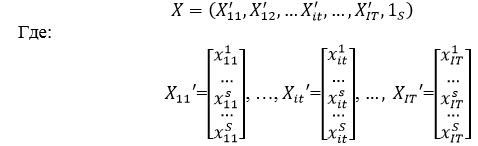 – матрица логарифмированных (по натуральному логарифму) значений структурных параметров;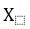 – логарифмированное значение структурного параметра s за год t по данным субъекта естественной монополии i;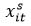 – идентификатор субъекта естественной монополии, I – количество субъектов естественных монополий, предоставляющих регулируемую услугу;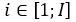 – идентификатор года, Т – наименьший период оказания регулируемой услуги по всем субъектам естественных монополий, предшествующего разработке показателей эффективности деятельности субъекта естественной монополии, 1 – первый год этого периода;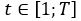 – идентификатор структурного параметра, S – количество структурных параметров;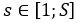 – единичный вектор размерности S.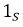 Матрица совокупности контролируемых субъектом естественной монополии расходов на оказание регулируемой услуги: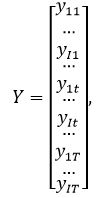 где:Y – матрица логарифмированных реальных контролируемых расходов на оказание регулируемой услуги;– сумма логарифмированных реальных контролируемых расходов на оказание регулируемой услуги за год t по данным субъекта естественной монополии i, полученных умножением номинальных контролируемых расходов за год t на 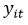 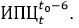 341. В целях оценки статистической значимости структурных параметров в рамках регрессионного анализа ведомство уполномоченного органа или его территориальный орган:из регрессии (зависимости между контролируемыми расходами субъектов естественных монополий, предоставляющих регулируемую услугу, (Y) и структурными параметрами (X))или в матричном виде 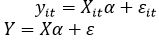 где:- статистический показатель «ошибка оценки регрессии» для субъекта естественной монополии i в году t, с математическим ожиданием равным нулю и одинаковой дисперсией;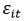 - вектор коэффициентов регрессии, определяющих связь контролируемых расходов Y с каждым из структурных параметров Хs методом наименьших квадратов рассчитывает значения следующих статистических показателей: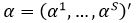 оценки вектора коэффициентов регрессиив разрезе структурных параметров по следующей формуле: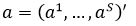 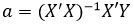 стандартные отклонения для вектора коэффициентов регрессии в разрезе структурных параметров по следующей формуле: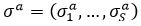 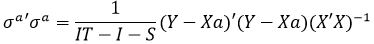 t-критерии (Стьюдента) для каждого коэффициента регрессии по следующей формуле: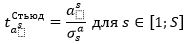 коэффициент детерминации R2 по следующей формуле: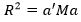 F-критерий (Фишера) по следующей формуле: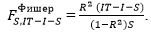 выявляет статистически незначимые структурные параметры, абсолютные значения t-критериев для коэффициентов регрессии которых удовлетворяют следующему условию: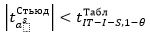 где: - табличное значение t-критерия (Стьюдента);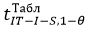  - вероятность (критерий Стьюдента), с которой структурный параметр признается статистически незначимым, определяется ведомством уполномоченного органа или его территориальным органом на уровне 90 процентов;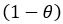 в случае наличия незначимых структурных параметров исключает из регрессии, указанной в настоящем пункте, данные одного из них по всем субъектам I за весь период T, т.е.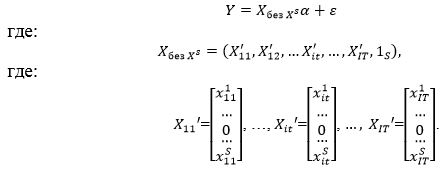 и выявляет статистически незначимые структурные параметры для этой регрессии в соответствии с алгоритмом, предусмотренным настоящим пунктом;в случае отсутствия в регрессии статистически незначимых структурных параметров оценивает F-критерий (Фишера) в соответствии со следующим условием: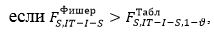 где: - табличное значение F-критерия (Фишера) со степенями свободы S и IT-I-S;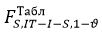  - вероятность (критерий Фишера), с которой структурный параметр признается статистически незначимым, определяется ведомством уполномоченного органа на уровне 95 процентов;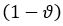 то регрессия признается статистически значимой и все структурные параметры этой регрессии – статистически значимыми и используются в дальнейшем анализе по оценке показателей эффективности деятельности субъекта, в том числе выборе аналогичных субъектов;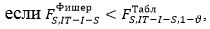 то из регрессии последовательно (один за другим) исключаются данные всех структурных параметров для всех субъектов I за период T и осуществляются шаги, указанные в настоящем пункте.342. В случае, если исключение данных всех структурных параметров из регрессии не привело к выявлению статистически значимых структурных параметров, статистически значимыми признаются и используются в дальнейшем анализе по оценке показателей эффективности деятельности субъекта структурные параметры регрессии с наибольшим значением F-критерия.343. Ведомство уполномоченного органа или его территориальный орган с учетом результатов расчета значимости структурных параметров из первоначального перечня структурных параметров формирует проект окончательного перечня структурных параметров. Формируется значимость структурных параметров для использования в определении групп аналогичных субъектов естественных монополий и расчета индивидуальных показателей эффективности деятельности субъекта естественной монополии по форме 3 согласно приложению 6 к настоящим Правилам.344. Ведомство уполномоченного органа или его территориальный орган по расчету показателей эффективности деятельности субъекта естественной монополии, рассмотрев проект окончательного перечня структурных параметров, в течение семи календарных дней со дня его получения принимает одно из следующих решений о:согласовании проекта окончательного перечня структурных параметров;согласовании проекта окончательного перечня структурных параметров, скорректированного по расчету показателей эффективности деятельности субъекта естественной монополии путем исключения или сохранения структурных параметров из первоначального перечня.345. В случае вынесения ведомством уполномоченного органа или его территориальным органом по расчету показателей эффективности деятельности субъекта естественной монополии решения о согласовании (скорректированного) проекта окончательного перечня структурных параметров в течение пяти календарных дней с момента его вынесения ведомство уполномоченного органа или его территориальный орган размещает перечень структурных параметров, используемых для оценки показателей эффективности деятельности субъекта естественной монополии, учитываемых в формуле расчета тарифов на регулируемую услугу, по форме 4 согласно приложению 6 к настоящим Правилам на своем интернет-ресурсе.346. Продолжительность исторического периода действия утвержденных структурных параметров, используемых в расчете показателей эффективности деятельности субъекта естественной монополии, аналогична продолжительности периода действия вновь утверждаемых показателей эффективности деятельности субъекта естественной монополии.Параграф 3. Формирование перечня (перечней) аналогичных субъектов естественных монополий и (или) их групп347. В целях оценки показателей эффективности деятельности субъекта естественной монополии, учитываемых при расчете тарифов на регулируемую услугу, ведомство уполномоченного органа или его территориальный орган в течение тридцати календарных дней со дня опубликования перечня структурных параметров, формирует группы аналогичных субъектов естественных монополий, предоставляющих эту регулируемую услугу, данные которых используются для оценки показателей эффективности деятельности субъекта естественной монополии, учитываемых в расчете тарифов на оказание регулируемой услуги (далее – группы аналогичных субъектов).348. В целях формирования групп аналогичных субъектов ведомство уполномоченного органа или его территориальный орган осуществляет статистический анализ аналогичности субъектов естественных монополий, предоставляющих регулируемую услугу.349. Значения структурных параметров из утвержденного перечня: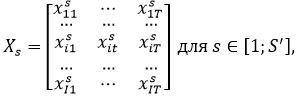 где:Х – матрица логарифмированных (по натуральному логарифму) значений структурных параметров из утвержденного перечня;i∈[1;I] – идентификатор субъекта естественной монополии, I – количество субъектов естественных монополий, предоставляющих регулируемую услугу;t∈[1;T] – идентификатор года, Т – наименьший период оказания регулируемой услуги по всем субъектам естественных монополий, предшествующего разработке показателей эффективности деятельности субъекта естественной монополии, 1 – первый год этого периода; – количество структурных параметров в утвержденном перечне.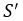 Реальные контролируемые расходы на оказание регулируемой услуги: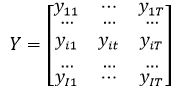 где:Y – матрица логарифмированных реальных контролируемых расходов на оказание регулируемой услуги.В случае, если у какого-либо субъекта естественной монополии i отсутствуют данные по контролируемым расходам и (или) одному и более структурным параметрам за весь период T, данный субъект i исключается из анализа, в дальнейших отчетах об аналогичности и расчете показателей эффективности деятельности субъекта естественной монополии такой субъект естественной монополии отмечается как «исключен в связи с отсутствием данных».350. В рамках статистического анализа сопоставимости анализируемых данных субъектов естественных монополий ведомство уполномоченного органа или его территориальный орган:из регрессии (зависимости между контролируемыми расходами субъектов естественных монополий, предоставляющих регулируемую услугу, (Y) и структурными параметрами (X), утвержденными для оценки показателей эффективности деятельности субъекта естественной монополии):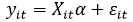 где – статистический показатель «ошибка оценки регрессии» для субъекта естественной монополии i в году t, с математическим ожиданием равным нулю и одинаковой дисперсией;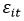 a=(a^1,…,a^S )^' – вектор коэффициентов регрессии, определяющих связь контролируемых расходов Y с каждым из структурных параметров Хs;методом наименьших квадратов рассчитывает значения оценок вектора коэффициентов регрессии a=(a^1,…,a^S)^' в разрезе структурных параметров, утвержденных для оценки показателей эффективности деятельности субъекта естественной монополии по следующей формуле: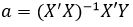 с использованием оцененных в соответствии настоящим пунктом коэффициентов модели для каждого субъекта естественной монополии i и года t рассчитывает расчетные остатки по следующей формуле: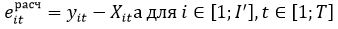 или в матричном виде e = Y – Xa.где:eрасч – расчетные остатки с использованием оцененных в соответствии настоящим пунктом коэффициентов модели для каждого субъекта естественной монополии i и года t;Х – матрица логарифмированных (по натуральному логарифму) значений структурных параметров;Y – матрица логарифмированных реальных контролируемых расходов на оказание регулируемой услуги;i∈[1;I] – идентификатор субъекта естественной монополии, I – количество субъектов естественных монополий, предоставляющих регулируемую услугу;t∈[1;T] – идентификатор года, Т – наименьший период оказания регулируемой услуги по всем субъектам естественных монополий, предшествующего разработке показателей эффективности деятельности субъекта естественной монополии, 1 – первый год этого периода;для каждого субъекта естественной монополии i рассчитывает среднее арифметическое по годам остатков: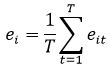 выбирает наименьший по значениям всех субъектов естественных монополий остаток, прибавляет его к расчетным контролируемым расходам – получает расчетные остатки: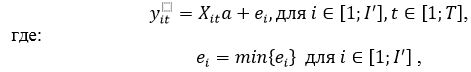 формирует ряд значений для всех субъектов естественных монополий по возрастанию и вычисляет частоту (количество значений), с которой каждое значение W имеется в ряду, в процентах, и накопленную частоту, в процентах;рассчитывает 25 процентов-персентиль  по следующей формуле: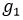 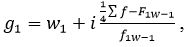 где: – ряд значений для всех субъектов естественных монополий по возрастанию;W1– нижняя граница интервала, содержащего 25 процентов-персентиль (интервал определяется по накопленной частоте, первой превышающей 10 процентов);F1W-1 – накопленная частота интервала, предшествующего интервалу, содержащему 25 процентов-персентиль;f1W-1 – частота интервала, содержащего 25 процентов-персентиль;в случае, если разница между максимальным и минимальным значениями в интервале, содержащем 25 процентов-персентиль, 25 процентов-дельта:меньше либо равна 0,5, все остальные группы аналогичных субъектов формируются исходя из этой разницы – все субъекты естественных монополий, значения которых находятся в следующем по возрастанию интервале, разница между максимальным и минимальным значениями в котором равна  25 процентов-дельта, формируются в одну группу;больше 0,5, первая группа берется по субъектам естественных монополий, максимальное и минимальное значения которых различаются на 0,5, последующие группы формируются исходя из 0,5: все субъекты естественных монополий, значения которых находятся в следующем по возрастанию интервале, разница между максимальным и минимальным значениями в котором равна 0,5, формируются в одну группу.351. По результатам статистического анализа аналогичности субъектов естественных монополий ведомство уполномоченного органа или его территориальный орган формирует проект групп аналогичных субъектов естественных монополий.352. Ведомство уполномоченного органа или его территориальный орган выносит проект групп аналогичных субъектов, на рассмотрение в компетентные органы с приложением результатов статистического анализа аналогичности субъектов естественных монополий по форме 5 согласно приложению 6 к Правилам. Протокол, список, перечень групп аналогичных субъектов естественных монополий и решение ведомство уполномоченного органа или его территориальный орган публикует его на своем интернет-ресурсе.353. Ведомство уполномоченного органа или его территориальный орган по расчету показателей эффективности деятельности субъекта естественной монополии, рассмотрев проект групп аналогичных субъектов, в течение семи календарных дней с даты его получения принимает одно из следующих решений:о согласовании проекта групп аналогичных субъектов;о согласовании проекта групп аналогичных субъектов, по расчету показателей эффективности деятельности субъектов естественных монополий.354. В случае вынесения ведомством уполномоченного органа или его территориальным органом по расчету показателей эффективности деятельности субъекта естественной монополии решения о согласовании (скорректированного) проекта групп аналогичных субъектов в течение 5 (пяти) календарных дней с момента его вынесения:приказом руководителя ведомства уполномоченного органа или его территориального органа утверждается перечень групп аналогичных субъектов, предоставляющих регулируемую услугу, данные которых используются при оценке показателей эффективности деятельности субъекта естественной монополии по форме 6 согласно приложению 6 к настоящим Правилам;ведомство уполномоченного органа или его территориальный орган размещает приказ об утверждении групп аналогичных субъектов на своем интернет-ресурсе.В случае, если компетентным органом не будет согласован проект по расчету показателей эффективности деятельности субъекта естественной монополии, решение принимается руководством ведомства уполномоченного органа или его территориального органа.Все решения ведомства уполномоченного органа или его территориального органа по расчету показателей эффективности деятельности субъекта естественной монополии оформляются протоколами заседаний и размещаются на интернет-ресурсе ведомства уполномоченного органа или его территориального органа.Параграф 4. Расчет показателей эффективности деятельности субъекта естественной монополии355. Ведомство уполномоченного органа или его территориальный орган в течение десяти календарных дней со дня опубликования перечня групп аналогичных субъектов:осуществляет расчет показателей эффективности деятельности субъекта естественной монополии в разрезе субъектов естественных монополий;выносит на рассмотрение в компетентные органы заключение о результатах расчета показателей эффективности деятельности субъекта естественной монополии по формам 7, 8, 9 и 10 согласно приложению 6 к настоящим Правилам.356. Показатели эффективности деятельности субъекта в разрезе субъектов естественных монополий на каждый год периода его действия определяются по следующей формуле: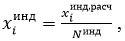 где:  – расчетный показатель эффективности деятельности субъекта естественной монополии, рассчитанный для субъекта естественной монополии i в соответствии с пунктом 357 настоящих Правил;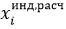  – количество лет в периоде действия показателей эффективности деятельности.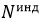 357. Ведомство уполномоченного органа или его территориальный орган рассчитывает расчетные показатели эффективности деятельности для каждого субъекта естественной монополии i как среднее арифметическое по времени отклонение фактических расходов от эффективной границы по следующей формуле: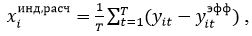  – идентификатор субъекта естественной монополии, I’ – количество субъектов естественных монополий из утвержденного перечня аналогичных субъектов, предоставляющих регулируемую услугу.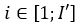 358. В целях оценки показателей эффективности деятельности субъекта естественной монополии ведомство уполномоченного органа или его территориальный орган методом наименьших квадратов оценивает минимальные контролируемые расходы на оказание регулируемой услуги как функцию структурных параметров (далее – граница эффективности) в соответствии со следующим алгоритмом:совокупность значений структурных параметров из утвержденного перечня по данным субъектов естественных монополий из утвержденного перечня аналогичных субъектов, предоставляющих регулируемую услугу, формируется в виде матрицы: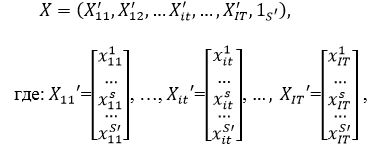 где:Х – матрица логарифмированных (по натуральному логарифму) значений структурных параметров из утвержденного перечня; – логарифмированное значение структурного параметра s из утвержденного перечня за год t по данным субъекта естественной монополии i;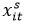  – идентификатор структурного параметра,  – количество структурных параметров из утвержденного перечня;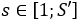 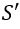  – единичный вектор размерности  .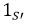 совокупность контролируемых расходов на оказание регулируемой услуги по данным субъектов естественных монополий из утвержденного перечня аналогичных субъектов естественных монополий представляется в виде матрицы: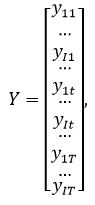 где:Y – матрица логарифмированных реальных контролируемых расходов на оказание регулируемой услуги.из регрессии (зависимости между контролируемыми расходами субъектов естественных монополий, предоставляющих регулируемую услугу, (Y) и структурными параметрами (X))или в матричном виде 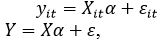 где: – статистический показатель «ошибка оценки регрессии» для субъекта естественной монополии i в году t, с математическим ожиданием равным нулю и одинаковой дисперсией;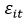  – вектор коэффициентов регрессии, определяющих связь контролируемых расходов Y с каждым из структурных параметров Хs методом наименьших квадратов рассчитывает значения следующих статистических показателей оценки вектора коэффициентов регрессии a = (a1, ..., as)' в разрезе структурных параметров по следующей формуле: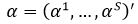 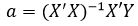 с использованием оцененных в соответствии с настоящим пунктом коэффициентов модели для каждого субъекта i и года t рассчитывает расчетные остатки по следующей формуле: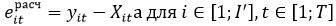 или в матричном виде 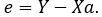 где:e расч – расчетные остатки с использованием оцененных в соответствии настоящим пунктом коэффициентов модели для каждого субъекта естественной монополии i и года t;для каждого субъекта естественной монополии i рассчитывает среднее арифметическое по годам остатков: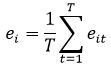 выбирает наименьший по значениям всех субъектов естественных монополий остаток, прибавляет его к расчетным контролируемым расходам (смещение границы эффективности к наиболее эффективному субъекту естественной монополии) – полученные расчетные контролируемые расходы являются границей эффективности: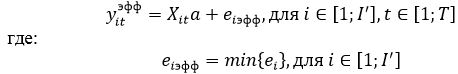 359. Компетентные органы по расчету показателей эффективности деятельности субъектов естественных монополий, рассмотрев заключение ведомства уполномоченного органа или его территориального органа о результатах расчета показателей эффективности деятельности субъекта естественной монополии, в течение семи календарных дней со дня его получения принимает одно из следующих решений:о согласовании результатов показателей эффективности деятельности субъекта естественной монополии в разрезе субъектов естественных монополий, рассчитанных ведомством уполномоченного органа или его территориальным органом;о согласовании размеров показателей эффективности деятельности субъекта естественной монополии в разрезе субъектов естественных монополий, скорректированных по предложениям компетентных органов по расчету показателей эффективности деятельности субъекта естественной монополии.Решение компетентного органа по расчету показателей эффективности деятельности субъекта естественной монополии оформляются протоколами заседаний и размещаются на интернет-ресурсе ведомства уполномоченного органа или его территориального органа.360. В течение семи календарных дней после принятия компетентными органами решения о согласовании размеров показателей эффективности деятельности в разрезе субъектов естественных монополий приказом руководителя ведомства уполномоченного органа или его территориального органа утверждаются показатели эффективности деятельности субъекта естественной монополии, учитываемые в тарифах на регулируемую услугу.Глава 11. Порядок осуществления государственного контроля в сферах естественных монополий361. Государственный контроль в сферах естественных монополий осуществляется в порядке, установленном Предпринимательским кодексом Республики Казахстан от 29 октября 2015 года.Глава 12. Порядок информирования потребителей и (или) уполномоченного органа о тарифе, его изменении362. Субъект естественной монополии информирует потребителей и (или) ведомство уполномоченного органа или его территориальный орган о тарифе, его изменении посредством размещения соответствующей информации в средствах массовой информации, распространяемых на территории административно-территориальной единицы, на которой субъект естественной монополии осуществляет свою деятельность, на своем интернет-ресурсе либо интернет-ресурсе ведомства уполномоченного органа или его территориального органа.363. Субъекты естественных монополий, указанные в пункте 1 статьи 20 Закона, информируют потребителей не позднее чем за пять календарных дней до введения в действие тарифа:о тарифе, утвержденном в упрощенном порядке;о тарифе, утвержденном по истечении срока действия тарифа, утвержденного в упрощенном порядке, с предоставлением информации, содержащей причины изменения тарифа, утвержденной тарифной сметы.364. Субъект естественной монополии в случаях, предусмотренных пунктом 1 статьи 22 Закона, не позднее чем за пять календарных дней до введения в действие тарифа информирует потребителей об изменении утвержденного ведомством уполномоченного органа или его территориальным органом тарифа до истечения его срока действия с предоставлением информации, указывающей на причины изменения тарифа, утвержденной тарифной сметы.365. Субъект естественной монополии о тарифе, утвержденном в соответствии с пунктом 17 статьи 15 Закона, информирует потребителя не позднее чем за тридцать календарных дней до введения его в действие.Глава 13. Порядок утверждения показателей качества и надежности регулируемых услугПараграф 1. Общие положения366. Настоящая глава разработана в соответствии с подпунктом 13) пункта 23 статьи 15 Закона и определяет порядок утверждения показателей качества и надежности регулируемых услуг.367. Утверждение ведомством уполномоченного органа или его территориальным органом показателей качества и надежности регулируемых услуг при применении стимулирующего метода тарифного регулирования состоит из следующих этапов:1) формирование и внесение субъектом естественной монополии проекта показателей качества и надежности регулируемых услуг;2) рассмотрение проекта показателей качества и надежности регулируемых услуг;3) утверждение показателей качества и надежности регулируемых услуг;4) анализ отчетов субъектов естественных монополий о соблюдении показателей качества и надежности регулируемых услуг.368. Проект показателей качества и надежности регулируемых услуг формируется по форме 1 согласно приложению 7 настоящих Правил на период действия тарифа, заявленный субъектом естественной монополии, в соответствии с перечнем показателей по форме 3 согласно приложению 7 настоящих Правил.369. Субъект естественной монополии в соответствии с пунктом 7 статьи 15 Закона при подаче заявки на утверждение тарифа с применением стимулирующего метода тарифного регулирования представляет проекты показателей качества и надежности регулируемых услуг с приложением обосновывающих материалов.370. В качестве целевых значений проекта показателей качества и надежности регулируемых услуг принимаются:на первый год действия тарифа – средние значения фактических показателей, рассчитанные на основании фактических исходных данных за последние пять лет действия ранее утвержденного тарифа, предшествующие году представления заявки на утверждение тарифа;на последующие годы действия тарифа – прогнозные значения показателей, определяемые с учетом мероприятий, предусмотренных в проекте инвестиционной программы или в утвержденной инвестиционной программе.371. Формирование проекта показателей качества и надежности регулируемых услуг с приложением обосновывающих материалов состоит из следующих этапов:1) подготовка фактических исходных данных за последние пять лет действия ранее утвержденного тарифа, предшествующие году представления заявки;2) расчет целевых значений показателей качества и надежности регулируемых услуг на основании мероприятий, предусмотренных в проекте инвестиционной программы или в утвержденной инвестиционной программе;3) внесение с заявкой проекта показателей с приложением расчетов целевых значений показателей качества и надежности регулируемых услуг и подтверждающих материалов (фактические исходные данные за последние пять лет действия ранее утвержденного тарифа, предшествующие году представления заявки).372. Проект показателей качества и надежности регулируемых услуг рассматривается ведомством уполномоченного органа или его территориальным органом в течение девяноста рабочих дней со дня его представления.Параграф 2. Рассмотрение и утверждение проекта показателей качества и надежности регулируемых услуг373. В целях установления обоснованности проекта показателей качества и надежности регулируемых услуг и достоверности подтверждающих документов ведомство уполномоченного органа или его территориальный орган проверяет расчеты целевых значений проекта показателей по формулам, приведенным в форме 3 согласно приложению 7 настоящих Правил, и в случае выявления необоснованности расчетов или недостоверности представленных документов, корректирует целевые значения показателей:на первый год действия тарифа – на основании результатов проверки достоверности фактических исходных данных;на последующие годы действия тарифа – на основании мероприятий, предусмотренных проектом инвестиционной программы или утвержденной инвестиционной программой.374. Ведомство уполномоченного органа или его территориальный орган в зависимости от специфики сферы естественной монополии может рассчитывать допустимые отклонения от целевых значений показателей для каждого года действия проекта показателей по следующей формуле: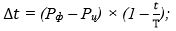  – допустимое для субъекта естественной монополии отклонение фактического от целевого значения показателя на год;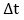 t – год периода действия тарифа;Т – период действия тарифа;Рф – фактическое значение показателя, представленное субъектом естественной монополии;Рц – целевое значение показателя, рассчитанное ведомством уполномоченного органа или его территориальным органом для субъекта естественной монополии.375. Результаты рассмотрения проекта показателей качества и надежности регулируемых услуг оформляются ведомством уполномоченного органа или его территориальным органом в виде заключения к сформированному проекту показателей качества и надежности регулируемых услуг с учетом допустимых отклонений (при наличии).Заключение составляется по форме согласно приложению 14 к Правилам формирования тарифов и включает в себя обоснование изменений и уточнений целевых значений проекта показателей качества и надежности регулируемых услуг.376. Ведомство уполномоченного органа или его территориальный орган на основании заключения принимает решение об утверждении проекта показателей качества и надежности регулируемых услуг или об отказе в его утверждении.Основанием для отказа в утверждении проекта показателей качества и надежности регулируемых услуг служит отказ в утверждении инвестиционной программы и (или) тарифа.Решение ведомства уполномоченного органа или его территориального органа оформляется приказом.Параграф 3. Анализ отчетов субъектов естественных монополий о соблюдении показателей качества и надежности регулируемых услуг377. Субъект естественной монополии ежегодно не позднее 1 мая года, следующего за отчетным периодом, представляет одновременно в ведомство уполномоченного органа или его территориальный орган, иной государственный орган либо местный исполнительный орган области, города республиканского значения, столицы отчет о соблюдении показателей качества и надежности регулируемых услуг по форме 6 согласно приложению 7 к настоящим Правилам.К отчету о соблюдении показателей качества и надежности регулируемых услуг субъект естественной монополии прилагает пояснительную записку в разрезе показателей о причинах несоответствия (при наличии) фактических значений показателей за отчетный период их целевым значениям, скорректированным на допустимые отклонения от целевых значений показателей на отчетный период (далее – утвержденные показатели).378. Ведомство уполномоченного органа или его территориальный орган рассматривает отчет о соблюдении показателей качества и надежности регулируемых услуг в срок не более шестидесяти календарных дней со дня его представления.Уполномоченный орган рассматривает отчет о соблюдении показателей качества и надежности регулируемых услуг в сроки и порядке, определенные Правилами формирования тарифов.379. Факторами, независящими от субъекта естественной монополии, являются:метеорологические условия, подтвержденные заключением соответствующего органа;действия (бездействие) потребителей, третьих лиц, подтвержденные средствами аудио-, видеофиксации, актами приема-передачи выполненных работ;чрезвычайные ситуации, подтвержденные в соответствии со статьей 48 Закона Республики Казахстан от 11 апреля 2014 года «О гражданской защите».380. Результаты анализа отчета о соблюдении показателей качества и надежности регулируемых услуг оформляются ведомством уполномоченного органа или его территориальным органом в виде заключения по форме согласно приложению 14 к Правилам формирования тарифов.Ведомство уполномоченного органа или его территориальный орган на основании заключения в случае несоблюдения показателей качества и надежности регулируемых услуг принимает решение об изменении утвержденного тарифа до истечения его срока действия.Расчет штрафов к доходу субъекта естественной монополии на инвестированный капитал осуществляется в соответствии с механизмом расчета тарифа с применением стимулирующего метода тарифного регулирования согласно Правилам формирования тарифов.Раздел 1. Система мониторинга и контроля соблюдения показателей качества и надежности регулируемых услуг, в том числе в зависимости от инвестиционной программы381. Ведомство уполномоченного органа или его территориальный орган проводит ежегодную корректировку тарифа на регулируемую услугу, утвержденного с учетом стимулирующего метода тарифообразования.Для проведения корректировки субъект естественной монополии, не позднее 1 мая года, следующего за отчетным, представляет в ведомство уполномоченного органа или его территориальный орган:отчет об исполнении инвестиционной программы в соответствии с Правилами формирования тарифов;отчет о доходах, расходах и тарифах в соответствии с Правилами формирования тарифов;отчет о соблюдении показателей качества и надежности регулируемой услуги субъекта согласно Правилам формирования тарифов. К отчету о соблюдении показателей качества и надежности регулируемой услуги субъект естественной монополии прилагает пояснительную записку в разрезе показателей о причинах несоответствия (при наличии) фактических значений показателей, достигнутых субъектом естественной монополии за отчетный период, их целевым значениям, скорректированным на допустимые отклонения от целевых значений показателей на отчетный период (далее – причины несоответствия).382. Мониторинг соблюдения субъектом естественной монополии показателей качества и надежности регулируемой услуги и расчет коэффициента соблюдения показаний качества и надежности регулируемой услуги (В), учитываемого при расчете тарифа на регулируемую услугу субъекта естественной монополии осуществляется в соответствии с настоящими Правилами.Раздел 2. Формирование оценки показателей качества и надежности регулируемых услуг383. Оценка показателей качества и надежности регулируемых услуг предоставляемых субъектами естественных монополий осуществляется ведомством уполномоченного органа или его территориальным органом путем рассмотрения отчета о соблюдении показателей качества и надежности регулируемых услуг.384. Субъект естественной монополии ежегодно не позднее 1 мая года, следующего за отчетным годом, представляет в ведомство уполномоченного органа или его территориальный орган отчет о соблюдении показателей качества и надежности регулируемых услуг по форме в соответствии с Правилами формирования тарифов. К отчету о соблюдении показателей качества и надежности регулируемых услуг субъект естественной монополии прилагает пояснительную записку в разрезе показателей о причинах несоответствия (при наличии) фактических значений показателей, достигнутых субъектом естественной монополии за отчетный период, их целевым значениям, скорректированным на допустимые отклонения от целевых значений показателей на отчетный период (далее – причины несоответствия).385. Субъект естественной монополии в течение семи календарных дней с даты направления в ведомство уполномоченного органа или его территориальный орган отчета о соблюдении показателей качества и надежности регулируемых услуг размещает его на своем официальном интернет-ресурсе (при наличии) либо направляет обращение в ведомство уполномоченного органа или его территориальный орган о необходимости размещения отчета о соблюдении показателей качества и надежности регулируемых услуг на его интернет-ресурсе.386. В целях проверки достоверности информации, представленной в отчете субъекта естественной монополии о соблюдении показателей качества и надежности регулируемых услуг, ведомство уполномоченного органа или его территориальный орган:1) проводит опрос потребителей регулируемых услуг субъекта естественной монополии, в том числе с привлечением независимых организаций;2) запрашивает необходимую информацию от:компетентных органов;местных исполнительных органов области, города республиканского значения, столицы;государственного органа, осуществляющего руководство в сфере государственной статистической деятельности;субъектов и аккредитованных объединений субъектов частного предпринимательства.387. При оценке показателей качества и надежности регулируемых услуг, оказанных субъектом естественной монополии, ведомство уполномоченного органа или его территориальный орган в течение тридцати календарных дней со дня получения отчета субъекта естественной монополии осуществляет:1) расчет коэффициента соответствия фактического значения каждого показателя, достигнутого субъектом естественной монополии за отчетный период, целевому значению этого показателя, скорректированному на допустимое на отчетный период отклонение от целевого значения (далее – допустимое на отчетный период значение показателей качества и надежности регулируемых услуг);2) расчет коэффициента соблюдения субъектом естественной монополии показателей качества и надежности регулируемых услуг;3) оценку показателей качества и надежности регулируемых услуг, оказываемых субъектом естественной монополии.В случае проведения ведомством уполномоченного органа или его территориальным органом проверки достоверности информации, представленной в отчете субъекта естественной монополии о соблюдении показателей качества и надежности регулируемых услуг, согласно пункту 386 настоящих Правил, срок проведения мониторинга соблюдения субъектом естественной монополии показателей качества и надежности регулируемых услуг приостанавливается до дня получения информации, но не более чем на тридцать календарных дней.388. В случае, если уменьшение значения показателя характеризует улучшение показателей качества и надежности регулируемых услуг, ведомство уполномоченного органа или его территориальный орган рассчитывает коэффициент соответствия фактического значения показателя, достигнутого субъектом естественной монополии за отчетный период, допустимому на отчетный период значению этого показателя по следующей формуле: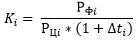 где:Кi – коэффициент соответствия фактического значения показателя i, достигнутого субъектом естественной монополии за отчетный период, допустимому на отчетный период значению этого показателя i;Рфi – фактическое значение показателя i, достигнутое субъектом естественной монополии за отчетный период;Рцi – целевое значение показателя i; – допустимое отклонение фактического от целевого значения показателя i на отчетный период.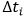 389. В случае, если увеличение значения показателя качества и надежности регулируемых услуг характеризует улучшение этих показателей, ведомство уполномоченного органа или его территориальный орган рассчитывает коэффициент соответствия фактического значения показателя, достигнутого субъектом естественной монополии за отчетный период, допустимому на отчетный период значению этого показателя по следующей формуле: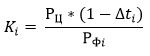 где:Кi – коэффициент соответствия фактического значения показателя i, достигнутого субъектом естественной монополии за отчетный период, допустимому на отчетный период значению этого показателя i (далее – коэффициент соответствия Ki);Рфi – фактическое значение показателя i, достигнутое субъектом естественной монополии за отчетный период;Рц – целевое значение показателя i; – допустимое отклонение фактического от целевого значения показателя i на отчетный период.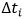 390. Для каждого показателя, фактическое значение, достигнутое субъектом естественной монополии за отчетный период, которого не соответствует допустимому на отчетный период значению этого показателя (Кi > 1), ведомство уполномоченного органа или его территориальный орган осуществляет корректировку коэффициента соответствия Кi с учетом причин, представленных в пояснительной записке субъекта естественной монополии (при наличии). Корректировка коэффициента Кi осуществляется ведомством уполномоченного органа или его территориальным органом в соответствии со следующими критериями:ведомство уполномоченного органа или его территориальный орган принимает коэффициент соответствия Кi = 1 в случае, если для данного показателя качества и надежности регулируемой услуги причинами несоответствия субъектом естественной монополии приведены факторы, не зависящие от субъекта естественной монополии;во всех остальных случаях коэффициент Кi не корректируется.391. Ведомство уполномоченного органа или его территориальный орган рассчитывает коэффициент соблюдения показателей качества и надежности регулируемой услуги, учитываемый в тарифе субъекта естественной монополии в рамках стимулирующих методов тарифообразования, по следующей формуле: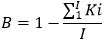 где:В – коэффициент соблюдения субъектом естественной монополии показателей качества и надежности регулируемой услуги, учитываемый в тарифе на регулируемую услугу, оказываемую субъектом естественной монополии;I – количество показателей.392. Ведомство уполномоченного органа или его территориальный орган осуществляет оценку показателей качества и надежности регулируемой услуги, оказываемой субъектом естественной монополии, в соответствии со следующими критериями:если В > 1, субъектом естественной монополии достигнуто высокое качество услуги;если B < 1, субъектом естественной монополии достигнуто низкое качество услуги;если В = 1, субъектом естественной монополии достигнуто среднее качество услуги.393. По результатам проведения мониторинга соблюдения субъектом естественной монополии показателей качества и надежности регулируемых услуг ведомство уполномоченного органа или его территориальный орган составляет проект аналитического отчета по следующей структуре:введение – указываются наименования субъекта естественной монополии и показатели качества и надежности регулируемых услуг, отчетный период и перечень использованной информации и документов;расчет коэффициента соответствия для каждого  показателя – определяются фактические показатели, достигнутые субъектом естественной монополии за отчетный период, значения которых соответствует либо не соответствует допустимому на отчетный период значению данных показателей;корректировка коэффициентов соответствия показателей  (при наличии) – определяются показатели, для которых ведомство уполномоченного органа или его территориальный орган осуществило корректировку коэффициента соответствия с приложением обоснований и представленных субъектом естественной монополии причин несоответствия;расчет коэффициента соблюдения субъектом естественной монополии показателей качества и надежности регулируемой услуги – определяется значение коэффициента соблюдения субъектом естественной монополии показателей качества и надежности регулируемой услуги;выводы по оценке показателей качества и надежности регулируемой услуги, оказываемой субъектом естественной монополии.394. Проект аналитического отчета в течение сорока календарных дней со дня получения отчета субъекта естественной монополии ведомство уполномоченного органа или его территориальный орган направляет на рассмотрение компетентного органа с приложением документов, использованных в процессе мониторинга соблюдения субъектом естественной монополии показателей качества и надежности регулируемых услуг. В случае приостановления срока проведения мониторинга соблюдения субъектом естественной монополии показателей качества и надежности регулируемых услуг, предусмотренного пунктом 386 настоящих Правил, ведомство уполномоченного органа или его территориальный орган направляет проект аналитического отчета на рассмотрение компетентного органа с приложением всех документов не позднее семидесяти календарных дней со дня получения отчета субъекта естественной монополии.По итогам рассмотрения проекта аналитического отчета компетентный орган в течение пятнадцати календарных дней со дня внесения проекта аналитического отчета вырабатывает, при наличии, рекомендации, которые направляются руководству ведомства уполномоченного органа или его территориального органа.395. Приказом руководителя ведомства уполномоченного органа или его территориального органа в течение шестидесяти календарных дней со дня получения отчета субъекта естественной монополии с учетом замечаний и рекомендаций компетентного органа утверждается аналитический отчет о соблюдении субъектом естественной монополии показателей качества и надежности регулируемых услуг.396. Ведомство уполномоченного органа или его территориальный орган в течение десяти календарных дней со дня утверждения аналитического отчета о соблюдении субъектом естественной монополии показателей качества и надежности регулируемых услуг размещает его на своем официальном интернет-ресурсе.Параграф 4. Особенности утверждения показателей качества и надежности регулируемых услуг субъектов естественных монополий, включенных в перечень субъектов естественных монополий, тарифы которым утверждаются с применением стимулирующего метода тарифного регулирования397. В целях проверки обоснованности проекта показателей качества и надежности регулируемых услуг и достоверности подтверждающих документов ведомство уполномоченного органа или его территориальный орган проверяет обоснованность расчетов целевых значений проекта показателей качества и надежности регулируемых услуг по формулам, приведенным в форме 4 приложения 7 настоящих Правил, и в случае выявления необоснованных расчетов или недостоверности представленных документов, корректирует целевые значения показателей качества и надежности регулируемых услуг:на первый год действия тарифа – на основании результатов проверки достоверности фактических исходных данных;на последующие годы действия тарифа – на основании мероприятий, предусмотренных проектом инвестиционной программы или утвержденной инвестиционной программой.398. Результаты рассмотрения проекта показателей качества и надежности регулируемых услуг оформляются ведомством уполномоченного органа или его территориальным органом в виде заключения к окончательному проекту показателей качества и надежности регулируемых услуг с учетом допустимых отклонений (при наличии).Заключение составляется по форме согласно приложению 14 к Правилам формирования тарифов и включает в себя обоснование изменений и уточнений целевых значений проекта показателей качества и надежности регулируемых услуг.399. Ведомство уполномоченного органа или его территориальный орган на основании заключения о результатах анализа проекта показателей качества и надежности регулируемых услуг принимает решение об утверждении показателей качества и надежности регулируемых услуг или об отказе в их утверждении.Основанием для отказа в утверждении показателей качества и надежности регулируемых услуг служит отказ в утверждении инвестиционной программы и (или) тарифа.Решение ведомства уполномоченного органа или его территориального органа оформляется приказом.400. Субъект естественной монополии ежегодно не позднее 1 мая года, следующего за отчетным периодом, представляет в ведомство уполномоченного органа отчет о соблюдении показателей качества и надежности регулируемых услуг по форме 6 согласно приложению 7 к настоящим Правилам.К отчету субъект естественной монополии прилагает пояснительную записку в разрезе показателей о причинах несоответствия (при наличии) фактических значений показателей за отчетный период их целевым значениям, с приложением копии письма иного государственного органа либо местного исполнительного органа области, города республиканского значения, столицы о согласовании отчета, за исключением случаев предусмотренных пунктами 403 и 404 настоящих Правил.401. Формирование отчета субъектом естественной монополии о соблюдении показателей качества и надежности регулируемых услуг состоит из следующих этапов:1) формирование годового отчета о соблюдении показателей качества и надежности регулируемых услуг и согласование его с иным государственным либо местным исполнительным органом области, города республиканского значения, столицы в соответствии с пунктами 402, 403 и 404 настоящих Правил;2) внесение отчета в ведомство уполномоченного органа или его территориальный орган в соответствии с пунктом 400 настоящих Правил.402. В сферах водоснабжения и (или) водоотведения, производства, передачи, распределения и (или) снабжения тепловой энергией в срок не позднее 1 марта года, следующего за отчетным периодом, субъект естественной монополии представляет отчет в местный исполнительный орган области, города республиканского значения, столицы (за исключением показателя по количеству технологических нарушений на теплоэлектроцентралях).Местный исполнительный орган области, города республиканского значения, столицы рассматривает представленный субъектом естественной монополии отчет о соблюдении показателей качества и надежности регулируемых услуг в срок не более тридцати календарных дней со дня их представления. В случае, если при рассмотрении отчета о соблюдении показателей качества и надежности регулируемых услуг необходима дополнительная информация, местный исполнительный орган области, города республиканского значения запрашивает ее у субъекта естественной монополии в письменном виде, при этом срок рассмотрения отчета приостанавливается на срок предоставления запрашиваемой информации.403. В сфере производства тепловой энергии, ежегодно, в срок не позднее 7 января года, следующего за отчетным периодом, субъект естественной монополии предоставляет в орган по государственному энергетическому надзору и контролю отчетность о технологических нарушениях по итогам отчетного года в соответствии с Правилами проведения расследования и учета технологический нарушений в работе единой электроэнергетической системы, электростанций, районных котельных, электрических и тепловых сетях, утвержденными приказом Министра энергетики Республики Казахстан от 20 февраля 2015 года № 121 (зарегистрирован в Реестре государственной регистрации нормативных правовых актов за № 10558) (далее – приказ Министра энергетики Республики Казахстан от 20 февраля 2015 года № 121).Орган по государственному энергетическому надзору и контролю не позднее 1 февраля года, следующего за отчетным периодом, представляет в уполномоченный орган информацию о фактическом количестве технологических нарушений на теплоэлектроцентралях, полученную в соответствии с приказом Министра энергетики Республики Казахстан от 20 февраля 2015 года № 121.404. В сфере передачи электроэнергии ежегодно не позднее 20 января года, следующего за отчетным периодом, субъект естественной монополии представляет в орган по государственному энергетическому надзору и контролю отчетность по итогам отчетного года в соответствии с приказом Министра энергетики Республики Казахстан от 20 мая 2016 года № 214 «Об утверждении Нормативных значений показателей надежности электроснабжения, а также правил их определения» (зарегистрирован в Реестре государственной регистрации нормативных правовых актов за № 13755) (далее – приказ Министра энергетики Республики Казахстан от 20 мая 2016 года № 214).Орган по государственному энергетическому надзору и контролю не позднее 1 марта, следующего за отчетным периодом, представляет в ведомство уполномоченного органа или его территориальный орган информацию по показателям надежности электроснабжения, полученную в соответствии с приказом Министра энергетики Республики Казахстан от 20 мая 2016 года № 214, а также информацию в разрезе субъектов естественных монополий, по жалобам потребителей на оказание некачественных услуг и жалобам потребителей на отказ в подключении к услугам или предоставлении технических условий, поступившим в орган по государственному энергетическому надзору и контролю и нашедших подтверждение по результатам внутреннего или судебного разбирательства или проверки органом по государственному энергетическому надзору и контролю.405. Ведомство уполномоченного органа или его территориальный орган рассматривает отчет о соблюдении показателей качества и надежности регулируемых услуг в срок не более шестидесяти календарных дней со дня его представления субъектом естественной монополии.406. В целях проверки обоснованности отчета и достоверности информации, представленной в отчете о соблюдении показателей качества и надежности регулируемых услуг, ведомство уполномоченного органа или его территориальный орган использует информацию, полученную в соответствии с пунктами 403 и 404 настоящих Правил и (или) запрашивает необходимую информацию от:компетентных органов;местных исполнительных органов областей, городов республиканского значения, столицы;государственного органа, осуществляющего руководство в сфере государственной статистической деятельности.При этом срок анализа отчета о соблюдении показателей качества и надежности регулируемых услуг приостанавливается до момента получения запрашиваемой информации с извещением об этом субъекта естественной монополии, но не более чем на пятнадцать календарных дней.407. Расчет коэффициентов соответствия фактических показателей, представленных в отчете о соблюдении показателей качества и надежности регулируемых услуг, осуществляется по формулам согласно пунктам 408 и 409 настоящих Правил.408. В случае, если уменьшение значения показателя характеризует улучшение качества и надежности регулируемой услуги, коэффициент соответствия рассчитывается по следующей формуле: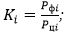 где:Кi – коэффициент соответствия показателя i;Рфi – фактическое значение показателя i, достигнутое субъектом естественной монополии за отчетный период;Рцi – целевое значение утвержденного показателя i.409. В случае, если увеличение значения показателя характеризует улучшение качества регулируемой услуги коэффициент соответствия рассчитывается по следующей формуле: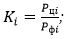 где:Ki – коэффициент соответствия показателя i;Рфi – фактическое значение показателя i, достигнутое субъектом естественной монополии за отчетный период; – целевое значение утвержденного показателя i;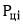 410. Для каждого показателя качества и надежности регулируемых услуг, фактическое значение, которого не соответствует утвержденному значению этого показателя, ведомство уполномоченного органа или его территориальный орган осуществляет корректировку коэффициента соответствия Кi с учетом причин, представленных в пояснительной записке субъекта естественной монополии (при наличии). Корректировка коэффициента соответствия Кi осуществляется ведомством уполномоченного органа или его территориальным органом в соответствии со следующими критериями:ведомство уполномоченного органа или его территориальный орган принимает коэффициент соответствия Кi = 1 в случае, если для данного показателя в качестве причин несоответствия субъектом естественной монополии приведены факторы, не зависящие от субъекта естественной монополии;во всех остальных случаях коэффициент соответствия Кi не корректируется.411. Если фактические показатели качества и надежности регулируемых услуг отличаются от утвержденных показателей на величину более 5 процентов, или в случае непредставления субъектом естественной монополии документов, предусмотренных пунктом 400 настоящих Правил, коэффициент соблюдения утвержденного показателя качества и надежности регулируемых услуг применяется в значении равном 0.412. Итоговый коэффициент соблюдения утвержденных показателей качества и надежности регулируемых услуг определяется как средневзвешенное значение коэффициентов соблюдения утвержденных показателей согласно следующей формуле: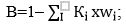 где:В – итоговый коэффициент соблюдения утвержденных показателей;Кi – коэффициент соответствия показателя i; wi – удельный вес показателя.413. Оценка качества и надежности регулируемых услуг осуществляется в соответствии со следующими критериями:если B < 1, субъектом достигнуто низкое качество и надежности регулируемой услуги, что является основанием для наложения штрафа к доходу субъекта естественной монополии на инвестированный капитал;если В > или = 1, субъектом достигнуто, соответственно, высокое или среднее качество и надежности регулируемой услуги, оснований для присвоения штрафов к доходу субъекта естественной монополии на инвестированный капитал не имеется.414. Результаты анализа отчета оформляются ведомством уполномоченного органа или его территориальным органом в виде заключения по форме согласно приложению 14 к Правилам формирования тарифов.Ведомство уполномоченного органа или его территориальный орган на основании заключения принимает решение в соответствии с подпунктом 7) пункта 1 статьи 22 Закона.Расчет штрафов к доходу субъекта естественной монополии на инвестированный капитал осуществляется в соответствии с механизмом расчета тарифа с учетом стимулирующего метода тарифного регулирования согласно приложению 1 к Правилам формирования тарифов.Параграф 5. Особенности рассмотрения отчета о соблюдении показателей качества и надежности регулируемых услуг субъектов естественных монополий, тарифы которым утверждены до 1 января 2019 года с учетом критериев качества, надежности и эффективности регулируемых услуг415. Ежегодно не позднее двух месяцев, следующих за последними двенадцатью месяцами действия тарифа, субъект естественной монополии представляет ведомству уполномоченного органа или его территориальному органу материалы, подтверждающие выполнение установленных критериев качества, надежности и эффективности регулируемых услуг, установленных ведомством уполномоченного органа или его территориальным органом до 1 января 2019 года при утверждении тарифа сроком на пять и более лет на основании перечней общих и специальных критериев согласно форме 19 согласно приложению 7 настоящих Правил.416. К отчету субъект естественной монополии прилагает пояснительную записку в разрезе критериев качества, надежности и эффективности регулируемых услуг о причинах несоответствия (при наличии) фактических значений критериев за отчетный период их целевым значениям, и материалы, подтверждающие их выполнение:1) сведения об удовлетворенных потребителях качеством оказываемых услуг;2) сведения об отсутствии фактов не предоставления (отключения) регулируемых коммунальных услуг продолжительностью более трех дней;сведения о снижении или сохранении на прежнем уровне изношенности основных средств на 2 и более процентов; сведения о снижении удельной величины расхода энергетических ресурсов на производство регулируемых услуг; сведения о снижении нормативных технических потерь на уровень, утвержденный ведомством уполномоченного органа или его территориальным органом; сведения о повышении энергоэффективности (повышение класса энергоэффективности административных и производственных зданий); сведения о повышении уровня собираемости платежей с потребителей за оказанные регулируемые услуги.417. Ведомство уполномоченного органа или его территориальный орган в пределах своей компетенции запрашивает и получает информацию, необходимую для осуществления своих полномочий, от физических и юридических лиц, в том числе государственных органов, органов местного самоуправления, а также их должностных лиц, с соблюдением установленных законодательными актами Республики Казахстан требований к разглашению сведений, составляющих коммерческую и иную охраняемую законом тайну.418. Ведомство уполномоченного органа или его территориальный орган рассматривает отчет о соблюдении соблюдения показателей качества и надежности регулируемых услуг и материалы, представленные субъектом естественной монополии в срок не более шестидесяти календарных дней.419. Коэффициент соблюдения показателей качества, надежности и эффективности регулируемых услуг определяется на основании общих и специальных критериев качества, надежности и эффективности регулируемых услуг в соответствии с пунктами 408, 409, 410, 411, 412 и 413 настоящих Правил.420. В случае непредставления субъектом естественной монополии материалов, подтверждающих выполнение установленных критериев качества, надежности и эффективности регулируемых услуг, коэффициент качества, надежности и эффективности регулируемых услуг применяется в нулевом значении.421. Результаты анализа отчета о соблюдении показателей качества и надежности регулируемых услуг оформляются ведомством уполномоченного органа или его территориальным органом в виде заключения по форме согласно приложению 14 к Правилам формирования тарифов.422. По итогам рассмотрения отчета о соблюдении показателей качества и надежности регулируемых услуг ведомство уполномоченного органа или его территориальный орган принимает решение об изменении тарифа путем применения коэффициента соблюдения критериев качества, надежности и эффективности регулируемых услуг к части прибыли, не превышающей 30 процентов в соответствии с механизмом расчета тарифа согласно Правилам формирования тарифов.Глава 14. Порядок проведения общественного мониторинга и (или) технической экспертизы исполнения утвержденной инвестиционной программы, соблюдения показателей качества и надежности регулируемых услуг и достижения показателей эффективности деятельности субъектов естественных монополийПараграф 1. Общие положения423. Настоящая глава определяет порядок проведения уполномоченными лицами общественного мониторинга и (или) технической экспертизы исполнения утвержденной инвестиционной программы, соблюдения показателей качества и надежности регулируемых услуг и достижения показателей эффективности деятельности субъектов естественных монополий:общественного мониторинга исполнения утвержденной инвестиционной программы, соблюдения показателей качества и надежности регулируемых услуг и достижения показателей эффективности деятельности субъектов естественных монополий (далее – общественный мониторинг);технической экспертизы исполнения утвержденной инвестиционной программы, соблюдения показателей качества и надежности регулируемых услуг и достижения показателей эффективности деятельности субъектов естественных монополий (далее – техническая экспертиза).424. Основными принципами проведения уполномоченными лицами общественного мониторинга и (или) технической экспертизы являются:1) независимость уполномоченных лиц;2) полнота, всесторонность, объективность исследований, научная обоснованность результатов их проведения;3) компетентность и профессионализм уполномоченных лиц.Параграф 2. Порядок проведения общественного мониторинга425. Для организации и проведения общественного мониторинга ведомством уполномоченного органа или его территориальным органом формируется рабочая группа, в состав которой входят представители общественных организаций и иных заинтересованных лиц.426. Рабочая группа составляет годовой график проведения общественного мониторинга, в котором определяются время и место его проведения, а также список субъектов естественных монополий, подлежащих общественному мониторингу.427. График проведения общественного мониторинга размещается ведомством уполномоченного органа или его территориальным органом на интернет-ресурсе и направляется субъектам естественных монополий согласно списку.428. а десять рабочих дней до проведения общественного мониторинга рабочая группа формирует список уполномоченных лиц из числа представителей маслихатов и других органов местного самоуправления, общественных объединений, неправительственных организаций, средств массовой информации, потребителей (не менее пяти человек) и направляет его субъекту естественной монополии с приложением графика проведения общественного мониторинга.429. Представители ведомства уполномоченного органа или его территориального органа сопровождают уполномоченных лиц и обеспечивают оформление акта общественного мониторинга согласно пункту 433 настоящих Правил.430. Для проведения общественного мониторинга субъект естественной монополии обеспечивает доступ к объектам утвержденной инвестиционной программы с соблюдением требований пропускного режима и предоставляет информацию об исполнении утвержденной инвестиционной программы.431. Уполномоченные лица осуществляют наблюдение за ходом исполнения утвержденной инвестиционной программы, соблюдением показателей качества и надежности регулируемых услуг и достижением показателей эффективности деятельности субъектов естественных монополий.432. Уполномоченные лица проводят:1) визуальный осмотр объектов утвержденной инвестиционной программы и анализ информации об исполнении утвержденной инвестиционной программы;2) анализ информации о соблюдении показателей качества и надежности регулируемых услуг и достижении показателей эффективности деятельности субъектов естественных монополий, в том числе подтверждающих документов.433. Акт общественного мониторинга содержит:1) вводную часть (перечень мероприятий, показателей качества и надежности регулируемых услуг, эффективности деятельности субъектов естественных монополий, информация о выделенных бюджетных и иных финансовых средствах);2) сравнительный анализ предоставленной информации, с учетом внесенных изменений в утвержденную инвестиционную программу и фактически установленных результатов общественного мониторинга;3) синтезирующую часть (установление факторов, повлиявших на ход реализации инвестиционной программы, не освоение бюджетных и иных финансовых средств, несоблюдение показателей качества и надежности регулируемых услуг, не достижение показателей эффективности деятельности субъектов естественных монополий);4) резолютивную часть (фактическое состояние и рекомендации).434. Акт общественного мониторинга направляется в ведомство уполномоченного органа или его территориальный орган не позднее пяти рабочих дней со дня его завершения с обязательным ознакомлением субъекта естественной монополии.435.Ведомство уполномоченного органа или его территориальный орган не позднее трех рабочих дней размещает на своем интернет-ресурсе пресс-релиз с фото- и видеоматериалами (при наличии) о результатах проведенного общественного мониторинга.Параграф 3. Порядок проведения технической экспертизы436. Техническая экспертиза исполнения утвержденной инвестиционной программы, соблюдения показателей качества и надежности регулируемых услуг и достижения показателей эффективности деятельности субъектов естественных монополий осуществляется уполномоченным лицом (экспертом, экспертными организациями) на основании договора с субъектом естественной монополии.437. Список уполномоченных лиц (экспертов, экспертных организаций) формируется ведомством уполномоченного органа или его территориальным органом.438. Для проведения технической экспертизы субъект естественной монополии обеспечивает доступ к объектам утвержденной инвестиционной программы с соблюдением требований пропускного режима и предоставляет информацию об исполнении утвержденной инвестиционной программы.439. В ходе проведения технической экспертизы уполномоченные лица (эксперты, экспертные организации) устанавливают фактическое исполнение мероприятий утвержденной инвестиционной программы, соблюдение показателей качества и надежности регулируемых услуг, достижение показателей эффективности деятельности субъектов естественных монополий.440. Уполномоченные лица (эксперты, экспертные организации) не допускают:1) представление необоснованного экспертного заключения;2) участие в проведении технической экспертизы в случае возникновения конфликта интересов и иных обстоятельств, препятствующих проведению объективной технической экспертизы.441. Уполномоченные лица (эксперты, экспертные организации):1) обеспечивают сохранность представленных документов и конфиденциальность полученной информации;2) осуществляют непосредственное обследование объектов инвестиционной программы, а также изучают документацию по нему без передоверия своего права.442. Уполномоченные лица (эксперты, экспертные организации) не могут проводить техническую экспертизу, если:1) в отношении объекта инвестиционной программы имеют либо приобретают вещные или обязательственные права;2) имеют имущественный интерес к объекту инвестиционной программы;3) являются аффилированным лицом субъекта естественной монополии;4) являются акционером, учредителем, работником, собственником, участником, кредитором, дебитором, близким родственником или свойственником субъекта естественной монополии;5) это влечет возникновение конфликта интересов или создает угрозу возникновения такого конфликта, за исключением обязательств, возникающих из заключенных публичных договоров.443. Техническая экспертиза включает анализ технического состояния и оценку технических характеристик основных средств, в том числе оценку степени изношенности оборудования на дату проведения экспертизы, сроков его эксплуатации по классификационным группам, принятым в соответствии с законодательством Республики Казахстан в данной отрасли, проектной и технологической мощности оборудования.В ходе технической экспертизы:оценивается уровень задействованности основных средств, а также оценивается уровень соответствующих показателей (суммарная установленная мощность оборудования, коэффициент мощности, коэффициент физического износа, коэффициент заполнения графика нагрузки и (или) других показателей с учетом специфики отрасли), обоснованность принятых в расчете ставки прибыли коэффициентов задействованности активов субъекта естественной монополии;проводится анализ соблюдения нормативных требований по безопасности и охране труда на соответствие требованиям безопасности труда в условиях, установленных нормативно-технической документацией уполномоченного государственного органа по труду;дается оценка соответствия распределения задействованных активов по видам регулируемых услуг;дается оценка качественных и количественных показателей, характеризующих условия производства, производственный и трудовой процесс с точки зрения обеспечения организационных, технических, санитарно-гигиенических, биологических и иных норм, правил, процедур и критериев, направленных на сохранение жизни и здоровья работников в процессе их трудовой деятельности;444. Содержание заключения технической экспертизы:1) вводная часть (перечень мероприятий, показателей качества и надежности регулируемых услуг, эффективности деятельности субъектов естественных монополий, информация о выделенных бюджетных и иных финансовых средствах, наличие перспективных и годовых (месячных) графиков на все виды ремонта основного и вспомогательного оборудования, зданий и сооружений субъекта естественной монополии);2) сравнительный анализ предоставленной информации, с учетом внесенных изменений в утвержденную инвестиционную программу и фактически установленных результатов технической экспертизы;3) синтезирующая часть (обоснованность объемов технического обслуживания и ремонта основных средств по видам регулируемых услуг с учетом их фактического состояния и требований инструкций и нормативно-технических документов, утвержденных компетентным органом, соответствие установленной субъектом естественной монополии периодичности всех видов ремонта требованиям инструкций, правил и нормативно-технической документации, оценка трудозатрат и численности персонала, определение соблюдения нормативных требований по безопасности и охране труда);4) резолютивная часть (выводы и рекомендации о необходимости проведения текущих, средних и капитальных ремонтов (увеличивающих и не увеличивающих стоимость основных средств), замены, реконструкции и модернизации основных средств по видам регулируемых услуг, по оптимизации использования основных средств, эксплуатационных и других затрат, связанных с использованием основных средств, расхода сырья и материалов).445. Заключение технической экспертизы представляется субъекту естественной монополии не позднее пяти рабочих дней со дня его завершения.446. Субъект естественной монополии прилагает заключение технической экспертизы к отчетам, представляемым в соответствии с подпунктом 17) пункта 2 статьи 26 Закона в ведомство уполномоченного органа или его территориальный орган.Приложение 1
к Правилам осуществления
деятельности субъектами
естественных монополийФорма 1Государственный регистр субъектов естественных монополий_____________________________________________________________ (Наименование раздела Государственного регистра субъектов естественных монополий, наименование региона*)* наименование региона – указывается территориальный орган уполномоченного органаФорма 2____________________________
(наименование уполномоченного органа)
от _________________________
(фамилия, имя, отчество
(при его наличии)
индивидуального предпринимателя
или наименование юридического лица)
____________________________
(бизнес-идентификационный номер,
индивидуальный идентификационный номер)
____________________________
(юридический адрес,
контактные телефоны) 			Заявление о включении в Государственный регистр субъектов
 						естественных монополийПрошу включить в ________________________________________________________
 	(наименование Республиканского или местного раздела   Государственного регистра)
Государственного регистра субъектов естественных монополий ________________________
_______________________________________________________________________________
 	(наименование индивидуального предпринимателя или юридического лица)
лицензии на право занятия предпринимательской деятельностью № ____________________
_______________________________________________________________________________
 		(вид регулируемых услуг в сфере естественных монополий)(при оказании услуги по передаче электроэнергии указывается информация государственного органа, осуществляющего руководство в области электроэнергетики, о соответствии требованиям пункта 6 статьи 13-1 Закона Республики Казахстан от 9 июля 2004 года «Об электроэнергетике» №___ дата выдачи, в случае изменения места регистрации в другую область, другой город республиканского значения или столицу субъекта естественной монополии указывается – изменение юридического адреса)________________________________________________________________________________ 
 						(юридический адрес)
_______________________________________________________________________________,
 	(территория оказания регулируемых услуг в сфере естественных монополий)
________________________________________________________________________________
активы задействованные в производстве регулируемых услуг (имеется на балансе или в аренде или доверительном управлении)«____» ___________ 20 ___ год(дата)Форма 3____________________________
(наименование уполномоченного органа)
от _________________________
(фамилия имя отчество (при его
наличии) индивидуального
предпринимателя или
наименование юридического лица)
____________________________
(бизнес-идентификационный номер,
индивидуальный идентификационный номер)
____________________________
(юридический адрес,
контактные телефоны) 		Заявление об исключении из Государственного регистра субъектов
 					естественных монополийПрошу исключить из _______________________________________________________
 	(наименование Республиканского или местного раздела Государственного регистра)
Государственного регистра субъектов естественных монополий ________________________
________________________________________________________________________________
 		(наименование субъекта естественной монополии)
________________________________________________________________________________
 		(вид регулируемых услуг в сфере естественных монополий)
________________________________________________________________________________
 					(юридический адрес)
________________________________________________________________________________
 	(территория оказания регулируемых услуг в сфере естественных монополий)Основание: _______________________________________________________________Согласен на использование сведений, составляющих охраняемую законом тайнуПриложение: _______________________________________________________________________________________________________________________________________________________________________________________________________________«____» _________ 20 ___ год(дата)Приложение 2
к Правилам осуществления
деятельности субъектами
естественных монополийФорма 1В __________________________
(полное наименование
уполномоченного органа)
от__________________________
(полное наименование заявителя),
адрес: индекс, город, район,
область, улица, № дома, телефон)
Реквизиты заявителя
____________________________
____________________________
____________________________
(бизнес – идентификационный
номер, индивидуальный
идентификационный номер) 		Ходатайство о получении согласия уполномоченного органа на
 	____________________________________________________________________
 						(предмет сделки)1. Обоснование:(причины, цели и задачи совершения сделки, с указанием расчета экономической целесообразности)2. Информация об имуществе, являющемся предметом сделки____________________________________________________________________________________________________________________________________________________3. Сведения, подтверждающие, что совершение сделки не приведет к повышению тарифа на регулируемые услуги субъекта естественной монополии и не приведет к ухудшению его финансово-хозяйственной деятельности____________________________________________________________________________________________________________________________________________________4. Сведения об оценке имуществаСогласен на использование сведений, составляющих охраняемую законом тайну, содержащихся в информационных системах ______________«__» ___________ 20___г. (подпись).Форма 2В __________________________
(полное наименование
уполномоченного органа)
от _________________________
(полное наименование заявителя)
адрес ______________________
(индекс, город, район, область,
улица, № дома, телефон)
Реквизиты заявителя
____________________________
(бизнес – идентификационный
номер, индивидуальный
идентификационный номер) 		Ходатайство о получении согласия уполномоченного органа на
 	____________________________________________________________________
 					(название услуги)Обоснование необходимости реорганизации (ликвидацию) субъекта естественной монополии
____________________________________________________________________________
____________________________________________________________________________
Сведения о месте нахождения каждого из вновь возникающих юридических лиц (в случае реорганизации) 
____________________________________________________________________
____________________________________________________________________
____________________________________________________________________
Сведения об участии субъекта естественной монополии в других юридических лицах
____________________________________________________________________
____________________________________________________________________
Согласен на использование сведений, составляющих охраняемую законом тайну, содержащихся в информационных системах ________________________«__» ___________ 20___г. (подпись).Приложение 3
к Правилам осуществления
деятельности субъектами
естественных монополийФорма 1 			Объявление о проведении тендера (конкурса)_________________________________________ объявляет о проведении тендера (конкурса)
(полное наименование субъекта естественной монополии)Наименование закупок (тендера, конкурса) (наименование закупок товаров, работ,
услуг в соответствии с наименованием закупок товаров, работ, услуг, указанным в Перечне):
____________________________________________________________________________.
Наименования лотов: _________________________________________________________.
Цена за единицу, без учета налога на добавленную стоимость, закупаемого товара, работы и
услуги по лоту, с учетом всех расходов, в том числе на транспортировку и страхование,
уплату таможенных пошлин, налогов, сборов и другое:
___________________________________________________________________________.
Общая сумма в тенге, без учета налога на добавленную стоимость, выделенная на закупку
товара, работы и услуги по лоту, с учетом всех расходов, в том числе на транспортировку и
страхование, уплату таможенных пошлин, налогов, сборов и другое:
____________________________________________________________________________.
Условия платежа: ____________________________________________________________.
Порядок, размер, форма, сроки, банковские реквизиты для внесения обеспечения тендерной (конкурсной) заявки:
____________________________________________________________________________.
Тендерные (конкурсные) заявки потенциальных поставщиков принимаются в срок до _____
часов ____ минут «__» _______ ___ года, по адресу ____________, кабинет № ___.
Конверты с тендерными (конкурсными) заявками вскрываются _____ часов ____ минут
«____» _______ ___ года, по адресу _____________, кабинет № ___. 
Требования к языку составления и представления тендерной (конкурсной) заявки, договора о
закупках в соответствии с законодательством Республики Казахстан о языках:
_____________________________________________________________________________.
Полное наименование, почтовый и электронный адреса субъекта естественной монополии:
_____________________________________________________________________________.
Секретарь тендерной (конкурсной) комиссии (Ф.И.О., должность, номер телефона, адрес электронной почты):
_____________________________________________________________________________.Приложение: 1. Техническая спецификация закупаемых товаров (работ, услуг);2. Планы, чертежи, эскизы (при наличии);3. Проект договора.Руководитель субъекта естественной монополии_________________________________________________________ _______________ 				(Ф.И.О.) 					(Подпись, дата)Форма 2Утверждаю:
Руководитель субъекта
естественной монополии
__________________________
_________________________
(Ф.И.О.) (подпись)Техническая спецификация закупаемых товаров (работ, услуг)Председатель тендерной Комиссии__________________________________________________________ _______________
 						(Ф.И.О.) 				(Подпись, дата)Форма 3Кому _______________________
____________________________
(наименование субъекта
естественной монополии)
От кого ____________________
____________________________
(наименование потенциального поставщика) 				Заявка на участие в конкурсе (тендере) Наименование и номер конкурса (тендера): ___________________________________.Наименование и количество (объем) поставляемых товаров, выполняемых работ и оказываемых услуг: ____________________________________________________________.Описание и функциональные, технические, качественные и эксплуатационные характеристики поставляемых товаров: ___________________________________________.Срок и место поставки товаров, выполнение работ и предоставления услуг: ________.Цена в тенге за единицу товара, работы и услуги без учета налога на добавленную стоимость, с включенными в нее расходов, связанных с поставкой товара, выполнением работ, оказанием услуг: ________________________________________________________.Общая цена в тенге товаров, работ, услуг без учета налога на добавленную стоимость, с включенными в нее расходов, связанных с поставкой товара, выполнением работ, оказанием услуг: ______________________________________________________________.Сметный расчет или калькуляция стоимости, детально раскрывающая стоимость работ, услуг: __________________________________________________________________.Предельные объемы работ, услуг, которые могут быть переданы потенциальным поставщиком субподрядчикам (соисполнителям) для выполнения работ, оказания услуг, являющихся предметом проводимых закупок: ______________________________________.Настоящей заявкой выражаю его согласия осуществить поставку товара, выполнение работ, оказание услуг._________________________________________________________________________ 		фамилия, имя, отчество (при наличии), должность (Подпись, дата)Форма 4 		Объявление о закупках способом запроса ценовых предложений__________________________________________________________________________ (полное наименование субъекта естественной монополии) объявляет о закупках способом запроса ценовых предложений.Наименование и номер закупок способом запроса ценовых предложений (наименование закупок товаров, работ, услуг в соответствии с наименованием закупок товаров, работ, услуг, указанным в Перечне): ________________________________________.Количество (объем) закупаемых товаров, работ, услуг, единица измерения: ________.Описание и требуемые функциональные, технические, качественные и эксплуатационные характеристики закупаемых товаров: ______________________________.Срок и место поставки товаров, выполнение работ и предоставления услуг: _______.Цена за единицу, без учета налога на добавленную стоимость, закупаемого товара, работы и услуги по лоту, с учетом всех расходов, в том числе на транспортировку и страхование, уплату таможенных пошлин, налогов, сборов и другое:_________________________________________________________________________.Общая сумма в тенге, без учета налога на добавленную стоимость, выделенная на закупки товара, работы и услуги по лоту, с учетом всех расходов, в том числе на транспортировку и страхование, уплату таможенных пошлин, налогов, сборов и другое: _____________________________________________________________________________.Условия платежа: _______________________________________________________.Ценовые предложения потенциальных поставщиков принимаются в срок до _____ часов ____ минут «__» _______ ___ года, по адресу _____________, кабинет № ___.Конверты с ценовыми предложениями вскрываются _____ часов ____ минут «____» _______ ___ года, по адресу _____________, кабинет № ___. Полное наименование, номер телефона, почтовый и электронный адреса субъекта естественной монополии: ________________________________________________.Приложение:1. Проект договора.Руководитель субъекта естественной монополии___________________________________________________________ ______________ 				(Ф.И.О.) 				(Подпись, дата)Форма 5Кому _______________________
____________________________
(наименование субъекта
естественной монополии)
От кого _____________________
____________________________
(наименование потенциального поставщика)
____________________________
(фактический адрес
потенциального поставщика) 		Заявка на участие в закупках способом запроса ценовых предложений Наименование и номер закупок способом запроса ценовых предложений: _____________________________________________________________________________.Наименование и количество (объем) поставляемых товаров, выполняемых работ и оказываемых услуг: ___________________________________________________________.Описание и функциональные, технические, качественные и эксплуатационные характеристики закупаемых товаров: _____________________________________________.Срок и место поставки товаров, выполнение работ и предоставления услуг: _______.Цена за единицу товара, работы и услуги без учета налога на добавленную стоимость, с включенными в нее расходами, связанными с поставкой товара, выполнением работ, оказанием услуг: ________________________________________________________.Общая цена товаров, работ, услуг без учета налога на добавленную стоимость, с включенными в нее расходами, связанными с поставкой товара, выполнением работ, оказанием услуг: _____________________________.Настоящей заявкой выражаю его согласия осуществить поставку товара, выполнение работ, оказание услуг.________________________________________________________________________ 	фамилия, имя, отчество (при наличии), должность (Подпись, дата)Приложение 4
к Правилам осуществления
деятельности субъектами
естественных монополийФорма 1Потребитель:
____________________________
фамилия, имя, отчество
(при наличии) физического лица
или наименование юридического лица
Адрес потребителя, телефон
факс и электронная почта:
____________________________
____________________________
(подпись)
«_____» ________ 20__ год 			Заявление она выдачу технических условий на подключение
 					к сетям электроснабженияПолное наименование объекта (действующего, реконструируемого), его адрес местонахождение, место подключения) ____________________________________________________________________Необходимость выдачи технических условий (отметить нужное): на временное электроснабжение (период строительства), электроснабжение на постоянной основе)Заявленная мощность: ______________________ килоВатт (далее – кВ)Уровень напряжения (номинальное напряжение присоединяемой установки) ______________________________________________________ КвКатегория надежности электроснабжения (отметить нужное): (1, 2, 3)Перечень субпотребителей и характеристики их электроустановок: ____________________________________________________________________Прилагаем:Форма 2Потребитель:
____________________________
фамилия, имя, отчество (при наличии)
физического лица или
наименование юридического лица
Адрес потребителя, телефон
факс и электронная почта:
____________________________
____________________________
(подпись)
«_____» _____________ 20__ годСхемы внешнего электроснабжения потребителя1) Обзор существующего состояния электроснабжения и перспективы развития на три, пять – десять лет;2) электрические нагрузки потребителей и источники их покрытия;3) балансы мощности и электроэнергии (существующее состояние и перспектива на три, пять – десять лет);4) варианты схемы внешнего электроснабжения;5) обоснование рекомендуемой схемы внешнего электроснабжения;6) расчеты электрических режимов (нормальные, послеаварийные режимы) рассматриваемого района с прилегающими электрическими сетями;7) расчет уровней токов короткого замыкания для выбора оборудования;8) принципы выполнения релейной защиты и автоматики, противоаварийной автоматики;9) принципы организации диспетчерского и технологического управления;10) учет электроэнергии;11) планируемые мероприятия по энергосбережению;12) объемы электросетевого строительства, укрупненный расчет стоимости строительства;13) выводы;14) чертежи: принципиальные схемы, карты-схемы или ситуационный план, результаты расчетов электрических режимов, схемы организации диспетчерского и технологического управления.Форма 3Потребитель:
____________________________
фамилия, имя, отчество (при наличии)
физического лица или
наименование юридического лица
Адрес потребителя, телефон
факс и электронная почта:
____________________________
____________________________
(подпись)
«_____» ______________ 20 __ год 			Заявление на выдачу технических условий на подключение
 					к сетям теплоснабженияПолное наименование объекта (действующего, реконструируемого), его адрес, местонахождение, место подключения _____________________________________________________________________________________________________________________________________________________________________________________________________Количество проживающих, количество приборов учета горячего водоснабжения (для бытовых потребителей) __________________________________________________________________________________________________________________________________________Основание для получения технических условий (отметить нужное):присоединение к тепловым сетям вновь вводимых объектов;изменение количества потребляемой тепловой энергии (или параметров теплоносителя), связанное с реконструкцией или расширением теплопотребляющих установок потребителя и не соответствующее действующим техническим условиям;присоединение к тепловым сетям ранее не присоединенного объекта;изменение схемы внешнего теплоснабжения.В случае наличия проекта: данные характеризующие проектируемый объект, нормативные сроки его строительства и намеченные сроки ввода объекта в эксплуатацию, максимальные присоединяемые нагрузки: технологические нужды, отопление и вентиляция, горячее водоснабжение_________________________________________________________________________.Характеристики тепловых нагрузок по видам потребления (для потребителей, использующих тепловую энергию для бытового потребления, технический паспорт) и теплотехнический расчет ____________________________________________________________________________________________________________________________________Прилагаем:______________________________________________________________________________________________________________________________Форма 4Потребитель:
______________________
_____________________
фамилия, имя, отчество (при наличии)
физического лица или
наименование юридического лица
Адрес потребителя, телефон
факс и электронная почта:
____________________________
____________________________
(подпись)
«_____» _______________ 20 __ год 			Заявление на выдачу технических условий на подключение
 					к сетям газоснабженияПолное наименование объекта: (жилой дом, кафе, магазин, и прочее), адрес объекта
подключения к услуге ___________________________________________________________
_______________________________________________________________________________
Для использования следующего газопотребляющего оборудования: 
1. отопительный котел ___________________________________________________________
 				количество (штука) (марка/модель/производитель)
1. газовая плита _________________________________________________________________
 				количество (штука) (марка/модель/производитель)
3. проточный водонагреватель _____________________________________________________
 					количество (штука) (марка/модель/производитель)
4. прочее _______________________________________________________________________
С предполагаемым расходом максимального часового потребления газа
________________________________________________________________________________
Прилагаем:  _____________________________________________________________________
________________________________________________________________________________Форма 5Потребитель:
____________________________
фамилия, имя, отчество (при наличии)
физического лица, ИИН, или
наименование юридического лица, БИН
____________________________
____________________________
Адрес потребителя, телефон,
факс и электронная почта
____________________________
(подпись)
«_____» ____________ 20 __ год 			Заявление на выдачу технических условий на подключение к сетям
 					водоснабжения и (или) водоотведения1. Полное наименование и адрес объекта (проектируемого, действующего, реконструируемого): 
_______________________________________________________________________________
_______________________________________________________________________________
2. Назначение объекта ___________________________________________________________
3. Высота, этажность здания, количество квартир _____________________________________ 					1. Водоснабжение1. Потребность в воде:питьевого качества м3/сутки м3/час макс.в том числе:а) на хозяйственно-питьевые нужды _______________ м3/сутки, ________________ м3/час максб) на производственные нужды ______________м3/сутки, ________________м3/час макстехнической м3/сутки м3/час макс;в том числе:а) на производственные нужды _______________ м3/сутки, ________________ м3/час максб) на полив _______________ м3/сутки, _________________м3/час макс2. Потребный расход на пожаротушение л /сек 						2. Водоотведение1. Общее количество сточных вод м3/сутки, м3/час максв том числе:а) фекальных ______________ м3/сутки, ___________м3/час максб) производственно-загрязненных ___________м3/сутки, ________________м3/час максв) условно-чистых __________ м3/сутки, ____________ м3/час макс,сбрасываемых в систему водоотведения населенного пункта.2. Качественный состав и характеристика производственных сточных вод (концентрации загрязняющих веществ, РН, концентрация кислот, щелочей, взрывчатых, воспламеняющихся радиоактивных веществ и других в соответствии с перечнем утвержденного предельно-допустимого сброса (ПДС) очищенных сточных вод в водный объект)____________________________________________________________________________________________________________________________________________Приложения:____________________________________________________________________________________________________________________________________________Приложение 5
к Правилам осуществления
деятельности субъектами
естественных монополийФорма 1 Информация об исполнении утвержденной инвестиционной программы * на _______ год по итогам 20___ года (полугодия 20___ года)____________________________________________________________________ наименование субъекта естественной монополии, вид деятельностиФорма 2Информация об исполнении утвержденной тарифной сметы ___________________________________ на ________ год по итогам 20 ___ года (полугодия 20 ___ года)Форма 3 Информация о соблюдении показателей качества и надежности регулируемых услуг по итогам 20 ___ года (полугодия 20 ___ года)____________________________________________________________________
наименование субъекта естественной монополии, вид деятельности
____________________________________________________________________
регулируемая услугаФорма 4 Информация о достижении показателей эффективности деятельности субъектов естественных монополий по итогам 20 ___ года (полугодия 20 ___ года)____________________________________________________________________
наименование субъекта естественной монополии, вид деятельности
____________________________________________________________________
регулируемая услугаПриложение 6Форма 1Показатели эффективности деятельности субъектов естественных монополий, учитываемые в формуле расчета тарифов на регулируемую услугу__________________________________________________________________________
(наименование регулируемой услуги) в разрезе субъектов естественных монополийПериод действия: _____________________ годыПримечание:в графе «Наименование субъекта» указывается наименование субъектов естественных монополий из утвержденного ведомством уполномоченного органа или его территориальным органом перечня аналогичных субъектов, предоставляющих регулируемую услугу, данные которых используются при оценке Показатели эффективности деятельности, учитываемых в формуле расчета тарифов на эту регулируемую услугу.Руководитель _____________________________________________________  (фамилия, имя, отчество (при его наличии), подпись)Дата «__» ____________20___годаФорма 2Минимальный перечень структурных параметров, используемых для оценки показателей эффективности деятельности, по следующим регулируемым услугамВ сфере передачи электрической энергии:передача электрической энергии. В сфере технической диспетчеризации отпуска в сеть и потреблении электрической энергии:техническая диспетчеризация отпуска в сеть и потребления электрической энергии. В сфере организации балансирования производства-потребления электрической энергии:организация балансирования производства-потребления электрической энергии.Примечание: в случае, если структурный параметр не приемлем для регулируемой услуги, такой структурный параметр не учитывается для такой регулируемой услуги.В сфере хранения, транспортировки товарного газа по соединительным, магистральным газопроводам и (или) газораспределительным системам, эксплуатации групповых резервуарных установок, а также транспортировки сырого газа по соединительным газопроводам, за исключением хранения, транспортировки товарного газа в целях транзита через территорию Республики Казахстан и экспорта за пределы Республики Казахстан:транспортировка сырого или товарного газа по соединительным газопроводам;транспортировка товарного газа по магистральным газопроводам;транспортировка товарного газа по газораспределительным системам для потребителей Республики Казахстан;транспортировка сжиженного газа по газопроводам от групповой резервуарной установки до крана на вводе потребителя;хранение товарного газа.В сфере производства, передачи, распределения и (или) снабжения тепловой энергией, за исключением тепловой энергии, выработанной с использованием тепла грунта, грунтовых вод, рек, водоемов, сбросной воды промышленных предприятий и электростанций, канализационно-очистных сооружений:производство тепловой энергии;передача и распределение тепловой энергии;снабжение тепловой энергией;производство, передача и распределение тепловой энергии;производство, передача, распределение и (или) снабжение тепловой энергией.Примечание: в случае, если структурный параметр не приемлем для регулируемой услуги, такой структурный параметр не учитывается для такой регулируемой услуги.В сфере водоснабжения и (или) водоотведения:услуги водоснабжения;подача воды по магистральным трубопроводам;подача воды по распределительным сетям;подача воды по каналам;регулирование поверхностного стока при помощи подпорных гидротехнических сооружений;услуги водоотведения;отвод сточных вод;очистка сточных вод.В сфере магистральных железнодорожных сетей, за исключением регулируемых услуг магистральной железнодорожной сети при перевозке грузов в контейнерах, перевозке порожних контейнеров и транзитных перевозках грузов через территорию Республики Казахстан:предоставление в пользование магистральной железнодорожной сети, за исключением услуг магистральной железнодорожной сети при перевозке грузов в контейнерах и перевозке порожних контейнеров;организация пропуска подвижного состава по магистральной железнодорожной сети, за исключением услуг магистральной железнодорожной сети при перевозке грузов в контейнерах и перевозке порожних контейнеров;предоставление в пользование магистральной железнодорожной сети и организация пропуска подвижного состава по ней, за исключением услуг магистральной железнодорожной сети при перевозке грузов в контейнерах и перевозке порожних контейнеров.В сфере предоставления услуг железнодорожных путей с объектами железнодорожного транспорта по договорам государственно-частного партнерства, в том числе договорам концессии, при отсутствии конкурентного железнодорожного пути:предоставление в пользование железнодорожных путей с объектами железнодорожного транспорта по договорам государственно-частного партнерства, в том числе договорам концессии, при отсутствии конкурентного железнодорожного пути.В сфере подъездных путей при отсутствии конкурентного подъездного пути:предоставление подъездного пути для проезда подвижного состава при отсутствии конкурентного подъездного пути;предоставление подъездного пути для маневровых работ, погрузки-выгрузки, других технологических операций перевозочного процесса, а также для стоянки подвижного состава, непредусмотренной технологическими операциями перевозочного процесса при отсутствии конкурентного подъездного пути.В сфере портов при отсутствии конкуренции на рынке портовых услуг:услуги за заход судна в морской порт для перевалки нефти и нефтепродуктов по трубопроводам в/из танкера/танкеров с последующим выходом из порта (судозаход).В сфере транспортировки нефти и (или) нефтепродуктов по магистральным трубопроводам, за исключением их транспортировки в целях транзита через территорию Республики Казахстан и экспорта за пределы Республики Казахстан:операторская деятельность по единой маршрутизации;перекачка нефти по системе магистрального трубопровода;слив нефти с железнодорожных цистерн;налив нефти в железнодорожные цистерны;налив нефти в танкера;слив нефти с автоцистерн;налив нефти в автоцистерны;хранение нефти;перевалка нефти;смешение нефти.Форма 3Значимость структурных параметров для использования в определении групп аналогичных субъектов и расчета показателей эффективности деятельностиПримечание:В строке «признак значимости» указывается «значимый» или «незначимый» структурный параметр.Форма 4Перечень структурных параметров, используемых для оценки показателей эффективности деятельности, учитываемых в формуле расчета тарифов на эту регулируемую услугу__________________________________________________________________
(наименование регулируемой услуги)Форма 5Результаты статистического анализа аналогичности субъектовФорма 6Перечень групп аналогичных субъектов, предоставляющих регулируемую услугу, данные которых используются при оценке показателей эффективности деятельностиФорма 7Заключение о результатах расчета расчетных показателей эффективности деятельности в разрезе субъектов, учитываемых в тарифах на регулируемую услугу____________________________________________________________________
(наименование регулируемой услуги)Форма 8 			Перечень статистически недостоверных расходов субъекта__________________________________________________________________________
 				(наименование субъекта)
на оказание регулируемой услуги ___________________________________________________
 						(наименование регулируемой услуги)
________________________________________________________________________________в разрезе статей расходовПримечание:В графах «год 1» – «год Пзаяв» указываются данные за заявленный субъектом естественной монополии период действия тарифа на регулируемую услугу. При этом ячейка, в которой указана заявленная субъектом естественной монополии сумма расходов в году t, признанная статистически недостоверной, отмечается красным цветом (красной заливкой).Форма 9 	Расчет, проведенный в рамках статистического анализа достоверности расходов
 					субъекта естественной монополии
 		_________________________________________________________________
 			(наименование субъекта естественной монополии)На оказание регулируемой услуги ____________________________________________
 							(наименование регулируемой услуги)Примечание:В ячейке «Достоверность заявленных субъектом естественной монополии расходов по годам в разрезе статей расходов» для каждой статьи к и года t указывается:«НЕТ» - заявленная субъектом сумма расходов статьи к в году t статистически не достоверна, если ее значение больше верхнего квартиля или меньше нижнего квартиля в году t;«ДА» - заявленная субъектом естественной монополии сумма расходов статьи к в году t статистически достоверна, если ее значение меньше либо равно верхнему квартилю или меньше либо равно нижнему квартилю.Форма 10Результаты рассмотрения достоверности заявленных субъектом естественной монополии расходовПриложение 7
к Правилам осуществления
деятельности субъектами
естественных монополийФорма 1 			Показатели качества и надежности регулируемой услуги
 	_________________________________________________________________________
 					(наименование услуги)1. Общие положениянаименование услуги _______________________________________________________период действия показателей качества и надежности регулируемой услуги 20 ___ – 20____гг.2. Показатели качества и надежности регулируемой услуги3. Особые условияособенности оказания услуги социально уязвимым слоям населенияособенности оказания услуги малому и среднему бизнесу.4. Целевые значения и допустимые отклонения от целевых значений показателей качества и надежности регулируемой услугиформируются ведомством или его территориальным органом отдельно по каждому субъекту естественной монополии, предоставляющему регулируемую услугу, для которой формируется проект показателей качества и надежности регулируемой услуги, по форме 2 согласно приложению 7 к настоящим Правилам.Форма 2__________________________
(наименование услуги) 	Целевые значения и допустимые отклонения от целевых значений показателей
 		качества и надежности регулируемой услуги, предоставляемой субъектом
 					естественной монополии__________________________________________________________________________ 					(наименование субъекта)Примечание * – бытовые потребители (далее – б/п); ** – небытовые потребители (далее – нб/п); *** – год периода действия качества и надежности регулируемой услугиФорма 3Минимальный перечень показателей качества и надежности регулируемой услугиВ сфере технической диспетчеризации отпуска в сеть и потреблении электрической энергии:техническая диспетчеризация отпуска в сеть и потребления электрической энергии.В сфере организации балансирования производства-потребления электрической энергии:организация балансирования производства-потребления электрической энергии.в сфере передачи электрической энергии:передача электрической энергии.В сфере хранения, транспортировки товарного газа по соединительным, магистральным газопроводам и (или) газораспределительным системам, эксплуатации групповых резервуарных установок, а также транспортировки сырого газа по соединительным газопроводам, за исключением хранения, транспортировки товарного газа в целях транзита через территорию Республики Казахстан и экспорта за пределы Республики Казахстан:транспортировка товарного газа по соединительным газопроводам;транспортировка товарного газа по магистральным газопроводам;транспортировка товарного газа по газораспределительным системам для потребителей Республики Казахстан;транспортировка сырого газа по соединительным газопроводам.В сфере хранения, транспортировки товарного газа по соединительным, магистральным газопроводам и (или) газораспределительным системам, эксплуатации групповых резервуарных установок, а также транспортировки сырого газа по соединительным газопроводам, за исключением хранения, транспортировки товарного газа в целях транзита через территорию Республики Казахстан и экспорта за пределы Республики Казахстан:транспортировка сжиженного газа по газопроводам от групповой резервуарной установки до крана на вводе потребителяВ сфере хранения, транспортировки товарного газа по соединительным, магистральным газопроводам и (или) газораспределительным системам, эксплуатации групповых резервуарных установок, а также транспортировки сырого газа по соединительным газопроводам, за исключением хранения, транспортировки товарного газа в целях транзита через территорию Республики Казахстан и экспорта за пределы Республики Казахстан:хранение товарного газаВ сфере магистральных железнодорожных сетей, за исключением услуг магистральной железнодорожной сети при перевозке грузов в контейнерах, перевозке порожних контейнеров и транзитных перевозках грузов через территорию Республики Казахстан:предоставление в пользование магистральной железнодорожной сети, за исключением услуг магистральной железнодорожной сети при перевозке грузов в контейнерах и перевозке порожних контейнеров;организация пропуска подвижного состава по магистральной железнодорожной сети, за исключением услуг магистральной железнодорожной сети при перевозке грузов в контейнерах и перевозке порожних контейнеров;предоставление в пользование магистральной железнодорожной сети и организация пропуска подвижного состава по ней, за исключением услуг магистральной железнодорожной сети при перевозке грузов в контейнерах и перевозке порожних контейнеров.В сфере предоставления услуг железнодорожных путей с объектами железнодорожного транспорта по договорам концессии при отсутствии конкурентного железнодорожного пути:предоставление в пользование железнодорожных путей с объектами железнодорожного транспорта по договорам концессии при условии отсутствия конкурентного железнодорожного пути.В сфере подъездных путей при отсутствии конкурентного подъездного пути:предоставление подъездного пути для проезда подвижного состава при условии отсутствия конкурентного подъездного пути;предоставление подъездного пути для маневровых работ, погрузки-выгрузки, других технологических операций перевозочного процесса, а также для стоянки подвижного состава, непредусмотренной технологическими операциями перевозочного процесса при условии отсутствия конкурентного подъездного пути.В сфере портов:услуги за заход судна в морской порт для перевалки нефти и нефтепродуктов по трубопроводам в/из танкера/танкеров с последующим выходом из порта (судозаход);В сфере транспортировки нефти и (или) нефтепродуктов по магистральным трубопроводам, за исключением их транспортировки в целях транзита через территорию Республики Казахстан и экспорта за пределы Республики Казахстан:услуга по транспортировке нефти по магистральным трубопроводам:операторская деятельность по единой маршрутизации;перекачка нефти по системе магистрального трубопровода;слив нефти с железнодорожных цистерн;налив нефти в железнодорожные цистерны;налив нефти в танкера;слив нефти с автоцистерн;налив нефти в автоцистерны;хранение нефти;перевалка нефти;смешение нефти.В сфере производства тепловой энергии в сфере производства, передачи, распределения и (или) снабжения тепловой энергией, за исключением тепловой энергии, выработанной с использованием тепла грунта, грунтовых вод, рек, водоемов, сбросной воды промышленных предприятий и электростанций, канализационно-очистных сооружений:производство тепловой энергииВ сфере производства, передачи, распределения и (или) снабжения тепловой энергией, за исключением тепловой энергии, выработанной с использованием тепла грунта, грунтовых вод, рек, водоемов, сбросной воды промышленных предприятий и электростанций, канализационно-очистных сооружений:передача и распределение тепловой энергииВ сфере производства, передачи, распределения и (или) снабжения тепловой энергией, за исключением тепловой энергии, выработанной с использованием тепла грунта, грунтовых вод, рек, водоемов, сбросной воды промышленных предприятий и электростанций, канализационно-очистных сооружений:снабжение тепловой энергиейВ сфере водоснабжения и (или) водоотведения:подача воды по распределительным сетямВ сфере водоснабжения и (или) водоотведения:отвод сточных вод.В сфере водоснабжения и (или) водоотведения:подача воды по магистральным трубопроводам;подача воды по каналам.В сфере водоснабжения и (или) водоотведения:регулирование поверхностного стока при помощи подпорных гидротехнических сооружений;очистка сточных вод.Форма 4Перечень показателей качества и надежности регулируемых услуг и эффективности деятельности субъектов естественных монополий и порядок их расчета для субъектов естественных монополий, включенных в перечень субъектов естественных монополий, тарифы которым утверждаются с применением стимулирующего метода тарифного регулирования1. В сфере передачи электрической энергии:передача электрической энергии.Примечание: расшифровка аббревиатуры:ПК –показатель качества;ПН – показатель надежности;ПЭД – показатель эффективности деятельности субъекта естественной монополии.2. В сфере производства, передачи, распределения и (или) снабжения тепловой энергией, за исключением тепловой энергии, выработанной с использованием тепла грунта, грунтовых вод, рек, водоемов, сбросной воды промышленных предприятий и электростанций, канализационно-очистных сооружений:производство тепловой энергии;передача и распределение тепловой энергии;снабжение тепловой энергией;производство, передача и распределение тепловой энергии;производство, передача, распределение и (или) снабжение тепловой энергией.Примечание: расшифровка аббревиатуры:ПК –показатель качества;ПН – показатель надежности;ПЭД – показатель эффективности деятельности субъекта естественной монополии.3. В сфере водоснабжения и (или) водоотведенияФорма 5Общие критерии качества, надежности и эффективности регулируемых услуг (максимальное значение - 0,6):Специальные критерии качества, надежности и эффективности регулируемых услуг (максимальное значение – 0,4):Форма 6Форма, предназначенная для сбора административных данныхОтчет о соблюдении показателей качества и надежности регулируемой услуги субъекта Отчетный период 20 ___ г.Индекс: форма № ОССКУС-1Периодичность: годоваяКруг лиц представляющих: субъекты естественных монополийКуда представляется: Комитет по регулированию естественных монополий, защите конкуренции и прав потребителей Министерства национальной экономики Республики Казахстан или его территориальные органыСрок представления: 1 мая года, следующего за отчетным периодомНаименование субъекта естественной монополии _____________________________________________________________________________________________________Адрес ___________________________________________________________________Телефон ________________________________________________________________Адрес электронной почты __________________________________________________Фамилия и телефон исполнителя ____________________________________________Руководитель субъекта естественной монополии ________________________________________________________________________________________________________ 			(Фамилия, имя, отчество (при его наличии), подпись)Дата « » ______________ 20___годаПояснения по заполнению формы «Отчет о соблюдении показателей качества и надежности регулируемой услуги субъекта»Форма заполняется следующим образом:в графе 1 «№» указывается номер по порядку. Последующая информация не должна прерывать нумерацию по порядку;в графе 2 «Наименование показателя» указывается наименование показателя качества услуги в соответствующей сфере естественных монополий;в графе 3 «Единица измерения» указывается единица измерения соответствующей услуги показателя качества;в графе 4 «Целевое значение показателя» указывается Целевое значение показателя качества;в графе 5 «Допустимое отклонение от целевого значения показателя на отчетный период (год)» указывается допустимое отклонение от целевого значения показателя на отчетный период (год);в графе 6 «Фактическое значение показателя за отчетный период (год)» указывается фактическое значение показателя за отчетный период (год)в графе 7 «Фактическое отклонение фактического значения показателя от его целевого значения за отчетный период (год)» указывается фактическое отклонение фактического значения показателя от его целевого значения за отчетный период (год)в графе 8 «Причины отклонения» указывается причины отклонения.Форма 7Форма, предназначенная для сбора административных данныхФактические и плановые значения показателей качества и надежности регулируемой услуги__________________________________________________________________________ 					(наименование услуги)Куда представляется форма: ___________________________________________________________________________________________________________________________ 		(наименование ведомства или его территориального органа)Срок представления ___________________Цель: формирование проекта показателя качества и надежности регулируемой услугиНаименование субъекта естественной монополии ______________________________________________________________________________________________Адрес ________________________________________________________Телефон ______________________________________________________Адрес электронной почты _______________________________________Фамилия и телефон исполнителя _________________________________Руководитель субъекта естественной монополии _________________________________________________________________________________________ 		(Фамилия, имя, отчество (при его наличии), подпись)Дата «___» ______________ 20___годаПримечание:В графе «Наименование показателя качества и надежности регулируемой услуги» ведомство указывает показатели проекта первоначального перечня.При наличии у субъекта естественной монополии предложений по дополнению проекта первоначального перечня новыми показателями субъект естественной монополии добавляет новые строки ниже показателей проекта первоначального перечня.В графе «среднегодовое фактическое значение» указываются фактические значения показателей за год, предшествующий году утверждения показателей качества регулируемой услуги.В графе «среднегодовое плановое значение» указываются плановые значения показателей на год разработки стандарта качества регулируемой услуги и последующие 4 года.В случае отсутствия плановых значений при разработке целевых значений используются только фактические. Под фактическими значениями понимаются фактические показатели, субъекта естественной монополии за отчетный период.* – бытовые потребители (далее – б/п); ** – небытовые потребители (далее – нб/п); *** – год периода действия качества и надежности регулируемой услуги№ п/пНаименование субъекта естественной монополииСфера естественной монополииВид регулируемых услугМесто регистрации субъекта естественной монополии (юридический адрес)Место предоставления регулируемой услугиНомер и дата включения в Государственный регистр субъектов естественных монополийНомер и дата исключения из Государственного регистра субъектов естественных монополий12345678ПричиныЦелиЗадачиРасчет экономической целесообразностиНаименование показателей тарифной сметыЕдиница измеренияПредусмотрено в утвержденной тарифной сметеПроект тарифной сметы с учетом сделкиОтклонениеОтклонениеНаименование показателей тарифной сметыЕдиница измеренияПредусмотрено в утвержденной тарифной сметеПроект тарифной сметы с учетом сделкиТысяч тенге%Наименование оценочной организации проводившей оценку имуществаСведения о государственной лицензии на оценку имущества (номер и дата выдачи)Дата и номер составления отчета об оценке имущества субъекта естественной монополииНаименование имущества (объекта) субъекта естественной монополииОстаточная стоимость имущества (объекта) субъекта естественной монополииРыночная стоимость имущества (объекта) субъекта естественной монополииЗаключение оценочной организации проводившей оценку имуществаНомер закупок (тендера):Наименование закупок (тендера) (наименование закупок товаров, работ, услуг в соответствии с наименованием закупки товаров, работ, услуг, указанным в Перечне):Номер лота:Наименование лота:Описание лота:Дополнительное описание лота:Количество (объем) закупаемых товаров, работ, услуг:Единица измерения:Место поставки товаров, выполнение работ и предоставления услуг:Срок поставки товаров, выполнение работ и предоставления услуг:Описание и требуемые функциональные, технические, качественные и эксплуатационные характеристики закупаемых товаров:№ п/пИнформация о плановых и фактических объемах предоставления регулируемых услугИнформация о плановых и фактических объемах предоставления регулируемых услугИнформация о плановых и фактических объемах предоставления регулируемых услугИнформация о плановых и фактических объемах предоставления регулируемых услугИнформация о плановых и фактических объемах предоставления регулируемых услугИнформация о плановых и фактических объемах предоставления регулируемых услугОтчет о прибылях и убытках*Сумма инвестиционной программыСумма инвестиционной программыСумма инвестиционной программыСумма инвестиционной программы№ п/пНаименование регулируемых услуг и обслуживаемая территорияНаименование мероприятийЕдиница измеренияКоличество в натуральных показателяхКоличество в натуральных показателяхПериод предоставления услуги в рамках инвестиционной программыОтчет о прибылях и убытках*ПланФактотклонениепричины отклонения№ п/пНаименование регулируемых услуг и обслуживаемая территорияНаименование мероприятийЕдиница измеренияпланфактПериод предоставления услуги в рамках инвестиционной программыОтчет о прибылях и убытках*ПланФактотклонениепричины отклонения123456789101112Информация о фактических условиях и размерах финансирования инвестиционной программы, тыс. тенгеИнформация о фактических условиях и размерах финансирования инвестиционной программы, тыс. тенгеИнформация о фактических условиях и размерах финансирования инвестиционной программы, тыс. тенгеИнформация о фактических условиях и размерах финансирования инвестиционной программы, тыс. тенгеИнформация о сопоставлении фактических показателей исполнения инвестиционной программы с показателями, утвержденными в инвестиционной программе**Информация о сопоставлении фактических показателей исполнения инвестиционной программы с показателями, утвержденными в инвестиционной программе**Информация о сопоставлении фактических показателей исполнения инвестиционной программы с показателями, утвержденными в инвестиционной программе**Информация о сопоставлении фактических показателей исполнения инвестиционной программы с показателями, утвержденными в инвестиционной программе**Информация о сопоставлении фактических показателей исполнения инвестиционной программы с показателями, утвержденными в инвестиционной программе**Информация о сопоставлении фактических показателей исполнения инвестиционной программы с показателями, утвержденными в инвестиционной программе**Информация о сопоставлении фактических показателей исполнения инвестиционной программы с показателями, утвержденными в инвестиционной программе**Информация о сопоставлении фактических показателей исполнения инвестиционной программы с показателями, утвержденными в инвестиционной программе**Разъяснение причин отклонения достигнутых фактических показателей от показателей в утвержденной инвестиционной программеОценка повышения качества и надежности предоставляемых регулируемых услугсобственные средствасобственные средстваЗаемные средстваБюджетные средстваУлучшение производственных показателей, %, по годам реализации в зависимости от утвержденной инвестиционной программыУлучшение производственных показателей, %, по годам реализации в зависимости от утвержденной инвестиционной программыСнижение износа (физического) основных фондов (активов), %, по годам реализации в зависимости от утвержденной инвестиционной программыСнижение износа (физического) основных фондов (активов), %, по годам реализации в зависимости от утвержденной инвестиционной программыСнижение потерь, %, по годам реализации в зависимости от утвержденной инвестиционной программыСнижение потерь, %, по годам реализации в зависимости от утвержденной инвестиционной программыСнижение аварийности, по годам реализации в зависимости от утвержденной инвестиционной программыСнижение аварийности, по годам реализации в зависимости от утвержденной инвестиционной программыРазъяснение причин отклонения достигнутых фактических показателей от показателей в утвержденной инвестиционной программеОценка повышения качества и надежности предоставляемых регулируемых услугАмортизацияПрибыльЗаемные средстваБюджетные средстваУлучшение производственных показателей, %, по годам реализации в зависимости от утвержденной инвестиционной программыУлучшение производственных показателей, %, по годам реализации в зависимости от утвержденной инвестиционной программыСнижение износа (физического) основных фондов (активов), %, по годам реализации в зависимости от утвержденной инвестиционной программыСнижение износа (физического) основных фондов (активов), %, по годам реализации в зависимости от утвержденной инвестиционной программыСнижение потерь, %, по годам реализации в зависимости от утвержденной инвестиционной программыСнижение потерь, %, по годам реализации в зависимости от утвержденной инвестиционной программыСнижение аварийности, по годам реализации в зависимости от утвержденной инвестиционной программыСнижение аварийности, по годам реализации в зависимости от утвержденной инвестиционной программыРазъяснение причин отклонения достигнутых фактических показателей от показателей в утвержденной инвестиционной программеОценка повышения качества и надежности предоставляемых регулируемых услугАмортизацияПрибыльЗаемные средстваБюджетные средствафакт прошлого годафакт текущего годафакт прошлого годафакт текущего годапланфактфакт прошлого годафакт текущего годаРазъяснение причин отклонения достигнутых фактических показателей от показателей в утвержденной инвестиционной программеОценка повышения качества и надежности предоставляемых регулируемых услуг1314151617181920212223242526* – отчет о прибылях и убытках представляется согласно приложению 3 приказа Министра финансов Республики Казахстан от 28 июня 2017 года № 404 «Об утверждении перечня и форм годовой финансовой отчетности для публикации организациями публичного интереса (кроме финансовых организаций)» (зарегистрирован в Реестре государственной регистрации нормативных правовых актов под № 15384);** – информация заполняется, в том числе, по иным показателям с учетом специфики отрасли (если предусмотрено в утвержденной инвестиционной программе);** – данная информация представляется с приложением подтверждающих документов по реализации инвестиционной программы (копии соответствующих договоров, контрактов, акты о приемке выполненных работ, справка о стоимости выполненных работ и затрат, счет-фактуры, акты приемки объектов в эксплуатацию, внутренние накладные, внутренние приказы субъектов регулируемого рынка о вводе в эксплуатацию и принятии на баланс).* – отчет о прибылях и убытках представляется согласно приложению 3 приказа Министра финансов Республики Казахстан от 28 июня 2017 года № 404 «Об утверждении перечня и форм годовой финансовой отчетности для публикации организациями публичного интереса (кроме финансовых организаций)» (зарегистрирован в Реестре государственной регистрации нормативных правовых актов под № 15384);** – информация заполняется, в том числе, по иным показателям с учетом специфики отрасли (если предусмотрено в утвержденной инвестиционной программе);** – данная информация представляется с приложением подтверждающих документов по реализации инвестиционной программы (копии соответствующих договоров, контрактов, акты о приемке выполненных работ, справка о стоимости выполненных работ и затрат, счет-фактуры, акты приемки объектов в эксплуатацию, внутренние накладные, внутренние приказы субъектов регулируемого рынка о вводе в эксплуатацию и принятии на баланс).п/пНаименование показателей тарифной сметыЕдиница измеренияПредусмотрено в утвержденной тарифной сметеФактически сложившиеся показатели тарифной сметыОтклонение, в %Причины отклонения1234567№ п/пПоказатель качества и надежностиФакт года (полугодия), предшествующего отчетному периодуПлан (на __ год)Факт текущего года (полугодия)Оценка соблюдения показателей надежности и качестваПричины (обоснование) несоблюдения показателей надежности и качества1234567№ п/пПоказатель эффективностиФакт года (полугодия), предшествующего отчетному периодуПлан (на __ год)Факт текущего года (полугодия)Оценка достижения показателей эффективностиПричины (обоснование) недостижения показателей эффективности123456712Показатель эффективности субъектовПоказатель эффективности субъектовПоказатель эффективности субъектовПоказатель эффективности субъектовПоказатель эффективности субъектовПоказатель эффективности субъектовСфера естественной монополииСфера естественной монополииСфера естественной монополииСфера естественной монополииНаименование услугиНаименование услугиНаименование услугиНаименование услугиОбщее количество субъектов, предоставляющих услугу (без учета малой мощности и вновь созданных субъектов)Общее количество субъектов, предоставляющих услугу (без учета малой мощности и вновь созданных субъектов)Общее количество субъектов, предоставляющих услугу (без учета малой мощности и вновь созданных субъектов)Общее количество субъектов, предоставляющих услугу (без учета малой мощности и вновь созданных субъектов)Количество субъектов, данные которых использованы для анализаКоличество субъектов, данные которых использованы для анализаКоличество субъектов, данные которых использованы для анализаКоличество субъектов, данные которых использованы для анализаАнализируемый период:Анализируемый период:Анализируемый период:Анализируемый период:НачалоНачалоНачалоНачалоКонецКонецКонецКонецСтруктурные параметры, использованные для определения групп аналогичных субъектов и расчета показателей эффективности деятельности:Структурные параметры, использованные для определения групп аналогичных субъектов и расчета показателей эффективности деятельности:Структурные параметры, использованные для определения групп аналогичных субъектов и расчета показателей эффективности деятельности:Структурные параметры, использованные для определения групп аналогичных субъектов и расчета показателей эффективности деятельности:Структурные параметры, использованные для определения групп аналогичных субъектов и расчета показателей эффективности деятельности:Структурные параметры, использованные для определения групп аналогичных субъектов и расчета показателей эффективности деятельности:123…n№Группа 1Группа 1Группа ..Группа ..Группа ...Группа ...№Наименование субъектовXинд. обНаименование субъектовXинд. обНаименование субъектовXинд. об123…12…№ п/пСтруктурные параметрыЕдиница измерения1.Количество присоединенных потребителей (абонентов)Тысяч потребителей2.Общая протяженность линий (только для регулируемых услуг по передаче электрической энергии в сфере передачи электрической энергии)Тысяч километров3.Количество силовых трансформаторов (только для регулируемых услуг по передаче электрической энергии в сфере передачи электрической энергии)Штук4.Общая мощность силовых трансформаторов (только для регулируемых услуг по передаче электрической энергии в сфере передачи электрической энергии)Мегаватт/час5.Максимальная нагрузка в сетях, зафиксированная в течение года (только для регулируемых услуг по передаче электрической энергии в сфере передачи электрической энергии)Киловольт6.Объем оказанной за год регулируемой услугиКиловатт/ч7.Территория обслуживанияКвадратные километры№ п/пСтруктурные параметрыЕдиница измерения1.Количество присоединенных потребителей (абонентов)Тысяч потребителей2.Общая протяженность газопроводовТысяч километров3.Общая мощность газопроводов/газораспределительной системыТысяч кубических метров4.Максимальное давление в газопроводах/газораспределительных системахМПа5.Объем оказанной за год регулируемой услугиТысяч кубических метров№ п/пСтруктурные параметрыЕдиница измерения1.Количество присоединенных объектов городаШтук2.Общая протяженность трубопроводовТысяча километров3.Тепловая мощность котлаГигокалории/час (мегаватт/час)4.Мощность насосовМегаватт/час5.Максимальная нагрузка в сетяхТысяча Гкал6.Объем оказанной за год регулируемой услугиТысяча Гкал№ п/пСтруктурные параметрыЕдиница измерения1.Количество присоединенных потребителей (абонентов)Тысяча потребителей (абонентов)2.Общая протяженность водопроводных сетейТысяча километров3.Мощность трансформаторной группы насосных станций I,II-го подъемов и водоочистных сооруженийМегаватт/час4.Суммарная мощность установленного насосного оборудованияМегаватт/час5.Расчетный напор при подаче воды насосной станцией II-го подъемам6.Фактический напор при подаче воды насосной станцией II-го подъемам7.Объем оказанной за год регулируемой услугиТысяча кубических метров№ п/пСтруктурные параметрыЕдиница измерения1.Максимально допустимый вес поездовТонна2.Максимально допустимая скорость движения пассажирских поездовКилометр/час3.Максимально допустимая скорость движения грузовых поездовКилометр/час4.Объем оказанной за год регулируемой услуги в грузовом движенииТ-километр5.Объем оказанной за год регулируемой услуги в пассажирском движенииПасс-километр№ п/пСтруктурные параметрыЕдиница измерения1.Количество причаловединиц2.Максимальная возможность обработки судов у причалов в годединиц/сутки3.Объем оказанной за год регулируемой услугиНатуральная единица№ п/пСтруктурные параметрыЕдиница измерения1.Количество потребителей услугиТысяча потребителей2.Общая протяженность нефтепроводовТысяча километров3.Средняя по всем участкам пропускная способностьТысяча т/ сутки4.Объем оказанной за год регулируемой услуги (грузооборот)миллион т-километрСфера естественной монополииСфера естественной монополииНаименование услугиАнализируемый период:НачалоКонецНаименованиеСтруктурный параметр 1Структурный параметр …Структурный параметр SНаименование1234Признак значимостиИсключение структурных параметров (0 – структурный параметр исключен, в противном случае -1)111№ п/пНаименование структурного параметраЕдиница измерения12323…Приведение контролируемых расходов в реальное выражение по индексу потребительских цен: в 20__ году …%, в 20__ году …%, в 20__ году …%, в 20__ году …%Приведение контролируемых расходов в реальное выражение по индексу потребительских цен: в 20__ году …%, в 20__ году …%, в 20__ году …%, в 20__ году …%Приведение контролируемых расходов в реальное выражение по индексу потребительских цен: в 20__ году …%, в 20__ году …%, в 20__ году …%, в 20__ году …%Приведение контролируемых расходов в реальное выражение по индексу потребительских цен: в 20__ году …%, в 20__ году …%, в 20__ году …%, в 20__ году …%Приведение контролируемых расходов в реальное выражение по индексу потребительских цен: в 20__ году …%, в 20__ году …%, в 20__ году …%, в 20__ году …%Приведение контролируемых расходов в реальное выражение по индексу потребительских цен: в 20__ году …%, в 20__ году …%, в 20__ году …%, в 20__ году …%Приведение контролируемых расходов в реальное выражение по индексу потребительских цен: в 20__ году …%, в 20__ году …%, в 20__ году …%, в 20__ году …%Приведение контролируемых расходов в реальное выражение по индексу потребительских цен: в 20__ году …%, в 20__ году …%, в 20__ году …%, в 20__ году …%1 группа аналогичных субъектов1 группа аналогичных субъектов1 группа аналогичных субъектов1 группа аналогичных субъектов1 группа аналогичных субъектов1 группа аналогичных субъектов1 группа аналогичных субъектов1 группа аналогичных субъектовСфера естественной монополииСфера естественной монополииСфера естественной монополииСфера естественной монополииСфера естественной монополииСфера естественной монополииНаименование услугиНаименование услугиНаименование услугиНаименование услугиНаименование услугиНаименование услугиОбщее количество субъектов, предоставляющих услугу (без учета малой мощности и вновь созданных субъектов)Общее количество субъектов, предоставляющих услугу (без учета малой мощности и вновь созданных субъектов)Общее количество субъектов, предоставляющих услугу (без учета малой мощности и вновь созданных субъектов)Общее количество субъектов, предоставляющих услугу (без учета малой мощности и вновь созданных субъектов)Общее количество субъектов, предоставляющих услугу (без учета малой мощности и вновь созданных субъектов)Общее количество субъектов, предоставляющих услугу (без учета малой мощности и вновь созданных субъектов)Количество субъектов, данные которых использованы для анализаКоличество субъектов, данные которых использованы для анализаКоличество субъектов, данные которых использованы для анализаКоличество субъектов, данные которых использованы для анализаКоличество субъектов, данные которых использованы для анализаКоличество субъектов, данные которых использованы для анализаАнализируемый период:Анализируемый период:Анализируемый период:Анализируемый период:Анализируемый период:Анализируемый период:НачалоНачалоНачалоНачалоНачалоНачалоКонецКонецКонецКонецКонецКонецСтруктурные параметры, использованные для определения групп аналогичных субъектов и расчета показателей эффективности деятельности:Структурные параметры, использованные для определения групп аналогичных субъектов и расчета показателей эффективности деятельности:Структурные параметры, использованные для определения групп аналогичных субъектов и расчета показателей эффективности деятельности:Структурные параметры, использованные для определения групп аналогичных субъектов и расчета показателей эффективности деятельности:Структурные параметры, использованные для определения групп аналогичных субъектов и расчета показателей эффективности деятельности:Структурные параметры, использованные для определения групп аналогичных субъектов и расчета показателей эффективности деятельности:Структурные параметры, использованные для определения групп аналогичных субъектов и расчета показателей эффективности деятельности:Структурные параметры, использованные для определения групп аналогичных субъектов и расчета показателей эффективности деятельности:112233……ГодСтруктурный параметр 1Структурный параметр 2Структурный параметр 3…Структурный параметрКонтролируемые расходы в реальном выражении, тысяча тенгеНормированное соотношение среднего значения расчетных остатковСубъект 1Субъект 1Субъект 1Субъект 1Субъект 1Субъект 1Субъект 1Субъект 1Год 1Год 2Год 3…Год nСубъект 2Субъект 2Субъект 2Субъект 2Субъект 2Субъект 2Субъект 2Субъект 2Год 1………………………Возврат к титульному листуВозврат к титульному листуВозврат к титульному листуСфера естественной монополииСфера естественной монополииСфера естественной монополииНаименование услугиНаименование услугиАнализируемый период:Анализируемый период:Структурные параметры, использованные для определения групп аналогичных субъектов и расчета показателей эффективности деятельности:Структурные параметры, использованные для определения групп аналогичных субъектов и расчета показателей эффективности деятельности:Структурные параметры, использованные для определения групп аналогичных субъектов и расчета показателей эффективности деятельности:Структурные параметры, использованные для определения групп аналогичных субъектов и расчета показателей эффективности деятельности:Структурные параметры, использованные для определения групп аналогичных субъектов и расчета показателей эффективности деятельности:111№ п/пГруппа 1Группа …Группа …Группа …12………Показатели эффективности деятельности субъектовПоказатели эффективности деятельности субъектовПоказатели эффективности деятельности субъектовПоказатели эффективности деятельности субъектовПоказатели эффективности деятельности субъектовПоказатели эффективности деятельности субъектовСфера естественной монополииСфера естественной монополииСфера естественной монополииСфера естественной монополииНаименование услугиНаименование услугиНаименование услугиНаименование услугиОбщее количество субъектов, предоставляющих услугу (без учета малой мощности и вновь созданных субъектов)Общее количество субъектов, предоставляющих услугу (без учета малой мощности и вновь созданных субъектов)Общее количество субъектов, предоставляющих услугу (без учета малой мощности и вновь созданных субъектов)Общее количество субъектов, предоставляющих услугу (без учета малой мощности и вновь созданных субъектов)Количество субъектов, данные которых использованы для анализаКоличество субъектов, данные которых использованы для анализаКоличество субъектов, данные которых использованы для анализаКоличество субъектов, данные которых использованы для анализаАнализируемый период:Анализируемый период:Анализируемый период:Анализируемый период:НачалоНачалоНачалоНачалоКонецКонецКонецКонецСтруктурные параметры, использованные для определения групп аналогичных субъектов и расчета показателей эффективности деятельности:Структурные параметры, использованные для определения групп аналогичных субъектов и расчета показателей эффективности деятельности:Структурные параметры, использованные для определения групп аналогичных субъектов и расчета показателей эффективности деятельности:Структурные параметры, использованные для определения групп аналогичных субъектов и расчета показателей эффективности деятельности:Структурные параметры, использованные для определения групп аналогичных субъектов и расчета показателей эффективности деятельности:Структурные параметры, использованные для определения групп аналогичных субъектов и расчета показателей эффективности деятельности:123…n№ п/пГруппа 1Группа 1Группа ...Группа ...Группа ...Группа ...№ п/пНаименование субъектовXинд. обНаименование субъектовXинд. обНаименование субъектовXинд. об123…12…№ п/пНаименование статьи расходов, заявленная субъектом сумма которых признана статистически недостовернойЕдиница измеренияЗаявленная субъектом сумма расходовЗаявленная субъектом сумма расходовЗаявленная субъектом сумма расходов№ п/пНаименование статьи расходов, заявленная субъектом сумма которых признана статистически недостовернойЕдиница измеренияГод 1…Год Пзаяв1235…Тысяча тенгеОтчет о достоверности заявленных расходовОтчет о достоверности заявленных расходовОтчет о достоверности заявленных расходовОтчет о достоверности заявленных расходовОтчет о достоверности заявленных расходовОтчет о достоверности заявленных расходовСфера естественной монополииСфера естественной монополииСфера естественной монополииНаименование услугиНаименование субъектаНаименование субъекта№ п/пНаименованиеЕдиница измеренияГод 1…Год Т…Нижняя граница достоверностиВерхняя граница достоверностиГод 1…Год T123456789101112IКонтролируемые субъектом расходыТысяч тенге1Производственные расходы, всего, в том числе*Тысяч тенге1.1Материальные расходы (за исключением приобретения стратегических товаров), всего, в том числеТысяч тенге1.2Затраты на оплату труда, всегоТысяч тенге1.3Ремонт, всегоТысяч тенге1.4Прочие затраты, всегоТысяч тенге2Общие и административные расходы**Тысяч тенге2.1Административные расходы, всегоТысяч тенге2.2Расходы по реализации, всегоТысяч тенгеIIНеконтролируемые субъектом расходыТысяч тенге1Производственные расходы, всего, в том числеТысяч тенге1.1Материальные расходы на приобретение стратегических товаров, всего, в том числеТысяч тенге1.2АмортизацияТысяч тенге1.3Налоги и другие обязательные платежи и сборыТысяч тенге2Общие и административные расходы, всего, в том числеТысяч тенге2.1АмортизацияТысяч тенге2.2Налоги и другие обязательные платежи и сборыТысяч тенге2.3Нормативные технически потериТысяч тенгеВсего затратТысяч тенге№ п/пНаименование статьи расходов, заявленная субъектом сумма, по которой признана по результатам статистического анализа недостовернойЗаявленная субъектом сумма расходов, признанная по результатам статистического анализа недостоверной, по годам заявленного периода действия тарифа, в тысяча тенгеЗаявленная субъектом сумма расходов, признанная по результатам статистического анализа недостоверной, по годам заявленного периода действия тарифа, в тысяча тенгеЗаявленная субъектом сумма расходов, признанная по результатам статистического анализа недостоверной, по годам заявленного периода действия тарифа, в тысяча тенгеСумма расходов, признанная по результатам статистического анализа достоверной, по годам заявленного периода действия тарифаСумма расходов, признанная по результатам статистического анализа достоверной, по годам заявленного периода действия тарифаСумма расходов, признанная по результатам статистического анализа достоверной, по годам заявленного периода действия тарифа№ п/пНаименование статьи расходов, заявленная субъектом сумма, по которой признана по результатам статистического анализа недостовернойгод 1…год Пзаявгод 1…Год Пзаяв№ п/пНаименование показателя качества и надежности регулируемой услугиЕдиница измеренияФормула расчета показателя качества и надежности регулируемой услуги№ ппНаименование показателя качества и надежности регулируемой услугиЕдиница измеренияЦелевое значение показателя качества и надежности регулируемой услугиЦелевое значение показателя качества и надежности регулируемой услугиДопустимое отклонение фактического от целевого значения показателя качества и надежности регулируемой услугиДопустимое отклонение фактического от целевого значения показателя качества и надежности регулируемой услугиДопустимое отклонение фактического от целевого значения показателя качества и надежности регулируемой услугиДопустимое отклонение фактического от целевого значения показателя качества и надежности регулируемой услугиДопустимое отклонение фактического от целевого значения показателя качества и надежности регулируемой услугиДопустимое отклонение фактического от целевого значения показателя качества и надежности регулируемой услугиДопустимое отклонение фактического от целевого значения показателя качества и надежности регулируемой услугиДопустимое отклонение фактического от целевого значения показателя качества и надежности регулируемой услугиДопустимое отклонение фактического от целевого значения показателя качества и надежности регулируемой услугиДопустимое отклонение фактического от целевого значения показателя качества и надежности регулируемой услуги№ ппНаименование показателя качества и надежности регулируемой услугиЕдиница измеренияЦелевое значение показателя качества и надежности регулируемой услугиЦелевое значение показателя качества и надежности регулируемой услуги1 год***1 год***2 год***2 год***3 год***3 год***4 год***4 год***5 год***5 год***б/п*нб/п**б/п*нб/п**б/п*нб/п**б/п*нб/п**б/п*нб/п**б/п*нб/п**123445555555555123№ПоказательФормула для расчета показателя1Срок рассмотрения субъектом заявки потребителя на получение доступа к услугеОтношение общей продолжительности (в рабочих днях) рассмотрения субъектом всех заявок потребителей на получение доступа к услуге с момента их поступления в адрес субъекта, решения по которым приняты субъектом в отчетном году, к количеству таких заявок2Срок предварительного уведомления субъектом потребителя о введении ограничения отпуска электроэнергииОтношение общей продолжительности (в часах) предварительного уведомления субъектом потребителей (с момента уведомления потребителей до фактического ограничения отпуска электроэнергии) за отчетный год к количеству всех ограничений отпуска электроэнергии за отчетный год3Срок реагирования субъекта на аварийные ситуации в системе отпуска электроэнергииОтношение общей продолжительности (в часах) восстановления отпуска электроэнергии с момента наступления аварийных ситуаций к количеству всех аварийных ситуаций в системе отпуска электроэнергии за отчетный год4Продолжительность прерывания оказания услуги на одного потребителяОтношение общей продолжительности всех (плановых и внеплановых) прерываний оказания услуги за год к общему количеству потребителей5Частота прерываний оказания услуги на одного потребителяОтношение общего количества всех (плановых и внеплановых) прерываний оказания услуги за год к общему количеству потребителей№ПоказательФормула для расчета показателя1Срок рассмотрения субъектом заявки потребителя на получение доступа к услугеОтношение общей продолжительности (в рабочих днях) рассмотрения субъектом всех заявок потребителей на допуск к услуге с момента их поступления в адрес субъекта, решения приняты субъектом в отчетном году, к количеству таких заявок2Продолжительность внепланового прерывания оказания услуги по организации балансирования производства-потребления электрической энергииОтношение общей продолжительности (в рабочих днях) внеплановых прерываний оказания услуги по организации балансирования производства-потребления электрической энергии за отчетный год к количеству таких прерываний за отчетный год3Срок предварительного уведомления субъектом потребителя о возникновении дисбалансов электрической энергии, приводящих к перегрузке сечений участков электрической сети, и одностороннем расторжении договора на оказание услугиОтношение общей продолжительности (в часах) предварительного уведомления субъектом потребителей (с момента уведомления потребителей до фактического возникновения значительных дисбалансов электрической энергии потребителей, приводящих к перегрузке сечений участков электрической сети, и одностороннем расторжении договоров на оказание услуги) за отчетный год к количеству всех случаев такого расторжения договоров субъектом за отчетный год4Продолжительность прерывания оказания услуги на одного потребителяОтношение общей продолжительности всех (плановых и внеплановых) прерываний оказания услуги за год к общему количеству потребителей5Частота прерываний оказания услуги на одного потребителяОтношение общего количества всех (плановых и внеплановых) прерываний оказания услуги за год к общему количеству потребителей№ПоказательФормула для расчета показателя1Срок рассмотрения субъектом заявки потребителя на присоединение и выдачи технических условий на присоединение электроустановок потребителей к электрическим сетям субъекта с момента получения заявкиОтношение общей продолжительности (в рабочих днях) рассмотрения субъектом заявки потребителя на присоединение и выдачи технических условий на присоединение электроустановок потребителей к электрическим сетям субъекта с момента получения заявки за отчетный год, к количеству таких заявок2Продолжительность внеплановых прерываний передачи и (или) распределения электрической энергииОтношение общей продолжительности (в рабочих днях) внеплановых прерываний передачи и (или) распределения электрической энергии за отчетный год к количеству таких прерываний за отчетный год3Срок рассмотрения субъектом жалобы потребителя на несвоевременную выдачу технических условий на присоединение электроустановок потребителей к электрическим сетям субъектаОтношение общей продолжительности (в рабочих днях) рассмотрения жалоб потребителей на несвоевременную выдачу технических условий на подключение к электрическим сетям с момента получения заявлений от потребителей, решения по которым приняты субъектом в отчетном году, к количеству таких жалоб потребителей4Продолжительность прерывания оказания услуги на одного потребителя (SAIDI)Отношение общей продолжительности всех (плановых и внеплановых) прерываний оказания услуги за год к общему количеству абонентов (подключений)5Частота прерываний оказания услуги на одного потребителя (SAIFI)Отношение общего количества всех (плановых и внеплановых) прерываний оказания услуги за год к общему количеству абонентов (подключений)№Показатель качества услугиФормула для расчета показателя1Срок рассмотрения заявки потребителя на подключение к услугеОтношение общей продолжительности (в рабочих днях) рассмотрения субъектом всех заявок потребителей на подключение к услуге с момента их поступления в адрес субъекта, решения по которым приняты субъектом в отчетном году, к количеству таких заявок2Срок выдачи технических условий на подключение потребителя к услуге с момента получения заявления от потребителяОтношение общей продолжительности (в рабочих днях) выдачи технических условий на подключение к регулируемой услуге с момента получения заявлений от потребителей, решения о выдаче которых были приняты субъектом в отчетном году, к количеству таких заявлений3Срок предварительного уведомления субъектом потребителя о плановом прерывании оказания услугиОтношение общей продолжительности (в часах) предварительного уведомления субъектом потребителей (с момента уведомления потребителей до фактического начала планового прерывания оказания услуги к количеству таких прерываний) за отчетный год к количеству всех таких прерываний за отчетный год4Срок рассмотрения жалобы потребителя на несвоевременную выдачу технических условий на подключение потребителя к услуге с момента получения заявления от потребителяОтношение общей продолжительности (в рабочих днях) рассмотрения жалоб потребителей на несвоевременную выдачу технических условий с момента получения жалоб потребителей, решения по которым приняты субъектом в отчетном году, к количеству таких жалоб потребителей5Продолжительность прерывания оказания услуги на одного потребителяОтношение общей продолжительности всех (плановых и внеплановых) прерываний оказания услуги за год к общему количеству потребителей№Показатель качества услугиФормула для расчета показателя1Срок рассмотрения заявки потребителя на подключение к услугеОтношение общей продолжительности (в рабочих днях) рассмотрения субъектом всех заявок потребителей на подключение к услуге с момента их поступления в адрес субъекта, решения по которым приняты в отчетном году, к количеству таких заявок2Срок выдачи технических условий на подключение потребителя к услуге с момента получения заявления от потребителяОтношение общей продолжительности (в рабочих днях) выдачи технических условий на подключение к регулируемой услуге с момента получения заявлений от потребителей, решения о выдаче которых приняты субъектом в отчетном году, к количеству таких заявлений3Срок предварительного уведомления субъектом потребителя о плановом прерывании оказания услугиОтношение общей продолжительности (в часах) предварительного уведомления субъектом потребителей (с момента уведомления потребителей до фактического начала планового прерывания оказания услуги) за отчетный год, к количеству всех прерываний за отчетный год4Срок предварительного уведомления субъектом потребителя о принудительном ограничении поставки потребителем газа до среднесуточной нормы поставки газаОтношение общей продолжительности (в рабочих днях) предварительного уведомления субъектом потребителей (с момента уведомления потребителей до фактического начала принудительного ограничения поставки потребителем газа до среднесуточной нормы поставки газа), за отчетный год, к количеству всех ограничений поставок за отчетный год5Срок рассмотрения жалобы потребителя на несвоевременную выдачу технических условий на подключение потребителя к услуге с момента получения заявления от потребителяОтношение общей продолжительности (в рабочих днях) рассмотрения жалоб потребителей на несвоевременную выдачу технических условий с момента получения жалоб потребителей, решения по которым приняты субъектом в отчетном году, к количеству таких жалоб потребителей№Показатель качества услугиФормула для расчета показателя1Срок рассмотрения заявки потребителя на получение доступа к услуге по хранению товарного газаОтношение общей продолжительности (в рабочих днях) рассмотрения субъектом всех заявок потребителей на доступ к услуге субъекта по хранению товарного газа с момента их поступления в адрес субъекта, решения по которым приняты субъектом в отчетном году, к количеству таких заявок2Срок предоставления субъектом информации потребителю о возникших чрезвычайных и аварийных ситуациях, которые могут повлиять на закачку и (или) хранение и (или) отбор товарного газаОтношение общей продолжительности (в рабочих днях) предоставления субъектом информации потребителю о возникших чрезвычайных и аварийных ситуациях, которые могут повлиять на закачку и (или) хранение и (или) отбор товарного газа с момента возникновения таких ситуаций, решения о предоставлении которых приняты субъектом в отчетном году, к количеству всех случаев возникновения чрезвычайных и аварийных ситуаций3Срок рассмотрения субъектом обращения потребителя о возмещении убытков, вызванных нарушением субъектом обязательств по договору на оказание услугиОтношение общей продолжительности (в рабочих днях) рассмотрения субъектом обращений потребителей о возмещении убытков, вызванных нарушением субъектом обязательств по договору на оказание услуги с момента поступления таких обращений, решения по которым были приняты субъектом в отчетном году, к количеству всех обращений потребителей4Продолжительность прерывания оказания услуги на одного потребителяОтношение общей продолжительности всех (плановых и внеплановых) прерываний оказания услуги за год к общему количеству потребителей5Частота прерываний оказания услуги на одного потребителяОтношение общего количества всех (плановых и внеплановых) прерываний оказания услуги за год к общему количеству потребителей№Показатель качества и надежности регулируемой услугиФормула для расчета показателя1Срок рассмотрения субъектом заявки потребителя на получение доступа к услугам магистральной железнодорожной сети с момента предоставления такой заявки потребителемОтношение общей продолжительности (в рабочих днях) рассмотрения субъектом всех заявок потребителей на получение доступа к услугам магистральной железнодорожной сети с момента их предоставления в адрес субъекта, решения по которым приняты субъектом в отчетном году, к количеству таких заявок2Срок уведомления потребителя об отказе в принятии заявки потребителя на получение доступа к услугам магистральной железнодорожной сети к рассмотрению с момента предоставления такой заявкиОтношение общей продолжительности (в рабочих днях) уведомления потребителя об отказе в принятии заявки потребителя на получение доступа к услугам магистральной железнодорожной сети к рассмотрению с момента предоставления такой заявки, решения об отказе в которых приняты субъектом в отчетном году, к количеству таких заявок потребителей3Срок рассмотрения субъектом обращения потребителя о возмещении убытков, вызванных нарушением субъектом обязательств по договору на оказание услугиОтношение общей продолжительности (в рабочих днях) рассмотрения субъектом обращений потребителей о возмещении убытков, вызванных нарушением субъектом обязательств по договору на оказание услуги с момента поступления таких обращений, решения по которым приняты субъектом в отчетном году, к количеству таких обращений потребителей№Показатель качества и надежности регулируемой услугиФормула для расчета показателя1Срок рассмотрения субъектом заявки потребителя на получение доступа к услугам железнодорожных путей по договорам концессии с момента предоставления такой заявки потребителяОтношение общей продолжительности (в рабочих днях) рассмотрения субъектом всех заявок потребителей на получение доступа к услугам железнодорожных путей по договорам концессии с момента их предоставления в адрес субъекта потребителями, решения по которым приняты субъектом в отчетном году, к количеству таких заявок2Срок предварительного уведомления субъектом потребителя о времени подачи поезда на технический и/или коммерческий осмотрОтношение общей продолжительности (в рабочих днях) предварительного уведомления субъектом потребителя (до начала пользования потребителем железнодорожными путями) за отчетный год к количеству всех осмотров за отчетный год3Продолжительность отклонения предоставления услуги потребителю от утвержденного графика движения поездовОтношение общей продолжительности (в рабочих днях) отклонений предоставления услуги потребителям от утвержденного графика движения поездов за отчетный год к количеству всех случаев таких отклонений за отчетный год№Показатель качества и надежности регулируемой услугиФормула для расчета показателя1Срок рассмотрения субъектом обращения потребителя на получение доступа к подъездным путямОтношение общей продолжительности (в рабочих днях) рассмотрения субъектом всех обращений потребителей на доступ к услуге субъекта с момента их поступления в адрес субъекта, решения по которым приняты субъектом в отчетном году, к количеству таких обращений потребителей2Срок предварительного уведомления субъектом потребителя о плановом приостановлении предоставления услуги подъездного путиОтношение общей продолжительности (в рабочих днях) предварительного уведомления субъектом потребителя (с момента уведомления потребителей до фактического начала планового приостановления оказания услуги), за отчетный год к количеству всех плановых приостановлений за отчетный год3Срок рассмотрения субъектом обращения потребителя о возмещении убытков, вызванных нарушением субъектом обязательств по договору на оказание услугиОтношение общей продолжительности (в рабочих днях) рассмотрения субъектом обращений потребителей о возмещении убытков, вызванных нарушением субъектом обязательств по договору на оказание услуги с момента поступления таких обращений, решения по которым приняты субъектом в отчетном году к количеству таких обращений потребителей№Показатель качества и надежности регулируемой услугиФормула для расчета показателя1Уровень аварийности плавания танкеров в акватории портаОтношение количества зарегистрированных аварийных случаев с танкерами по вине порта за отчетный год к количеству зарегистрированных аварийных случаев с танкерами в акватории порта по вине порта за предыдущий год2Продолжительность предоставления канала для прохода судовОтношение времени предоставления канала для прохода судов к причалу за отчетный год к расчетному показателю продолжительности предоставления услуги (365 дней за вычетом 30 дней по природно-климатическим условиям и 5 дней на плановый ремонт)3Удовлетворенность качеством оказания услуг судозаходаОтношение количества поступивших жалоб от судовладельцев на качество получаемых услуг судозахода в порту за отчетный год к количеству поступивших жалоб за предыдущий год4Эффективность услугиОтношение времени обработки судна за отчетный период к времени обработки судна за предыдущий год (динамика по данному показателю может быть связана с внедрением новых технологий, модернизацией техники, автоматизацией производственного процесса)№Показатель качества и надежности регулируемой услугиФормула для расчета показателя1Срок предварительного уведомления субъектом потребителя об одностороннем приостановлении транспортировки нефти (или) нефтепродуктов по магистральным трубопроводамОтношение общей продолжительности (в рабочих днях), за которые субъект предоставляет потребителю уведомления об одностороннем приостановлении транспортировки нефти (или) нефтепродуктов по магистральным трубопроводам за отчетный год к количеству таких приостановок за отчетный год2Срок рассмотрения субъектом обращения потребителя о возмещении убытков, вызванных нарушением субъектом обязательств по договору на оказание услугиОтношение общей продолжительности (в рабочих днях) рассмотрения субъектом обращений потребителей о возмещении убытков, вызванных нарушением субъектом обязательств по договору на оказание услуги с момента поступления таких обращений, решения по которым приняты субъектом в отчетном году, к количеству таких обращений потребителей3В случае приостановления оказания услуг по транспортировке нефти и (или) нефтепродуктов в результате аварий, срок реагирования на аварийные прерывания транспортировки нефти и (или) нефтепродуктов по магистральным трубопроводамОтношение общей продолжительности (в часах) с момента прерывания транспортировки нефти и (или) нефтепродуктов в случае приостановления оказания услуг по транспортировке нефти и (или) нефтепродуктов в результате аварий до момента полного восстановления транспортировки за отчетный год к количеству аварийных приостановок за отчетный год4Продолжительность прерывания оказания услуги на одного потребителяОтношение общей продолжительности всех (плановых и внеплановых) прерываний оказания услуги за год к общему количеству потребителей№Показатель качества регулируемой услугиФормула для расчета показателя1Срок предварительного уведомления субъектом потребителя о плановом прерывании производства тепловой энергииОтношение общей продолжительности (в рабочих днях) предварительного уведомления субъектом потребителя (с момента уведомления потребителей до фактического начала планового прерывания производства тепловой энергии), за отчетный год к количеству всех плановых прерываний за отчетный годПоказатель надежности регулируемой услуги2Продолжительность внеплановых прекращений производства тепловой энергииОтношение общей продолжительности (в рабочих днях) внеплановых прерываний производства тепловой энергии за отчетный год к количеству таких прерываний за отчетный год3Продолжительность прерывания оказания услуги на одного потребителяОтношение общей продолжительности всех (плановых и внеплановых) прерываний оказания услуги за год к общему количеству потребителей4Частота прерываний оказания услуги на одного потребителяОтношение общего количества всех (плановых и внеплановых) прерываний оказания услуги за год к общему количеству потребителей№Показатель качества регулируемой услугиФормула для расчета показателя1Срок предварительного уведомления субъектом потребителя о плановом прерывании передачи и (или) распределения тепловой энергииОтношение общей продолжительности (в рабочих днях) предварительного уведомления субъектом потребителей (с момента уведомления потребителей до фактического начала планового прерывании передачи и (или) распределения тепловой энергии) за отчетный год к количеству всех плановых прерываний за отчетный год2Срок рассмотрения субъектом заявления потребителя на перерасчет суммы платы за предоставленную теплоэнергию вследствие перерывов в теплоснабжении или отклонении качества тепловой энергии с момента подачи такого заявленияОтношение общей продолжительности (в рабочих днях) рассмотрения субъектом заявлений потребителей на перерасчет суммы платы за предоставленную теплоэнергию вследствие перерывов в теплоснабжении или отклонении качества тепловой энергии с момента подачи таких заявлений, решения по которым приняты субъектом в отчетном году, к количеству таких заявлений потребителейПоказатель надежности регулируемой услуги3Продолжительность внеплановых прерываний оказания услуги на один объектОтношение общей продолжительности внеплановых прерываний оказания услуги за год к общему количеству объектов4Частота внеплановых прерываний оказания услуги на один объектОтношение общего количества внеплановых прерываний оказания услуги за год к общему количеству объектов№Показатель качества регулируемой услугиФормула для расчета показателя1Срок рассмотрения заявлений на заключение договора теплоснабжения потребителя на подключение к услугеОтношение общей продолжительности (в календарных днях) рассмотрения субъектом заявлений на заключение договора на оказание услуг по снабжению тепловой энергией к количеству таких заявлений2Срок рассмотрения ответов на обращения потребителей по вопросам качества предоставленных услуг, в том числе на выставленные счета на оплатуОтношение общей продолжительности (в календарных днях) рассмотрения субъектом обращений потребителей по вопросам качества предоставленных услуг, в том числе на выставленные счета на оплату, к количеству таких обращений потребителейПоказатель надежности регулируемой услугиКоличество подтвержденных фактов некорректного выставления счетов за услуги теплоснабженияКоличество подтвержденных фактов некорректного выставления счетов за услуги теплоснабженияСобираемость платежей с потребителей за оказанные регулируемые услугиОтношение суммы оплаты за вычетом других доходов к сумме начисления№Показатель показателей качества и надежности регулируемой услугиФормула для расчета показателя1Срок рассмотрения субъектом заявки потребителя на получение доступа к услугеОтношение общей продолжительности (в рабочих днях) рассмотрения субъектом всех заявок потребителей на доступ к услуге субъекта с момента их поступления в адрес субъекта, решения по которым приняты субъектом в отчетном году, к количеству таких заявок потребителей за отчетный год2Срок выдачи потребителю технических условий на присоединение объектов потребителей к сетям водоснабжения субъекта с момента получения заявления от потребителяОтношение общей продолжительности (в рабочих днях) выдачи технических условий на присоединение объектов потребителей к сетям водоснабжения субъекта с момента получения заявлений от потребителей, решения о выдаче которых приняты субъектом в отчетном году, к количеству таких заявлений3Срок предварительного уведомления субъектом потребителя о приостановлении подачи услуги потребителю более чем на сутки, за исключением случаев приостановления подачи услуг за неоплату.Отношение общей продолжительности (в календарных днях) предварительного уведомления субъектом потребителя до момента приостановления подачи услуги более чем на сутки, за исключением случаев приостановления подачи услуг за неоплату, за который субъект уведомляет потребителей о таких приостановлениях за отчетный год к количеству всех приостановок подачи услуги потребителям за отчетный год4Срок восстановления субъектом подачи услуги потребителю с момента устранения причины приостановления подачи услугиОтношение общей продолжительности (в календарных днях) с момента устранения причин приостановок подачи услуги до полного восстановления субъектом подачи услуги к количеству всех таких приостановок за отчетный год5Срок реагирования субъекта на жалобу потребителя о возникших неисправностях в работе сооружения системы водоснабжения и (или) водоотведения с момента получения такой жалобы в письменной форме через канцелярию предприятия или устной форме в диспетчерскуюОтношение общей продолжительности (в часах при устном обращении и рабочих днях при письменном обращении) с момента получения субъектом жалоб потребителей о возникших неисправностей в работе сооружения системы водоотведения до момента полного восстановления работы этого сооружения к количеству всех таких поступивших жалоб за отчетный год6Срок реагирования субъекта на жалобу потребителя о возникших неисправностях в работе приборов учета с момента получения такой жалобыОтношение общей продолжительности (в часах) с момента получения субъектом жалоб потребителей о возникших неисправностей в работе приборов учета до момента полного восстановления работы этого прибора к количеству всех поступивших жалоб за отчетный год№Показатель показателей качества и надежности регулируемой услугиФормула для расчета показателя1Срок рассмотрения субъектом заявки потребителя на получение доступа к услугеОтношение общей продолжительности (в рабочих днях) рассмотрения субъектом заявок потребителей на доступ к услуге субъекта с момента поступления в адрес субъекта, решения по которым приняты субъектом в отчетном году, к количеству таких заявок потребителей2Срок выдачи потребителю технических условий на присоединение объектов потребителя к сетям водоотведения субъекта с момента получения заявления от потребителяОтношение общей продолжительности (в рабочих днях) выдачи технических условий на присоединение объектов потребителей к сетям водоотведения субъекта с момента получения заявлений от потребителей, решения о выдаче которых приняты субъектом в отчетном году, к количеству таких заявлений потребителей3Срок предварительного уведомления субъектом потребителя о приостановлении предоставления услуги потребителюОтношение общей продолжительности (в рабочих днях) предварительного уведомления субъектом потребителя (с момента уведомления потребителей до фактического приостановления оказания услуги), за отчетный год к количеству всех таких приостановок подачи услуги потребителям за отчетный год4Срок восстановления субъектом предоставления услуги потребителю с момента устранения причины приостановления оказания услугиОтношение общей продолжительности (в рабочих днях) с момента устранения причин приостановок подачи услуги до полного восстановления субъектом оказания услуги к количеству таких приостановок за отчетный год№Показатель показателей качества и надежности регулируемой услугиФормула для расчета показателя1Срок рассмотрения субъектом заявки потребителя на получение доступа к услугеОтношение общей продолжительности (в рабочих днях) рассмотрения субъектом всех заявок потребителей на доступ к услуге субъекта с момента их поступления в адрес субъекта, решения по которым приняты субъектом в отчетном году, к количеству таких заявок потребителей за отчетный год2Срок выдачи потребителю технических условий на присоединение объектов потребителей к сетям водоснабжения субъекта с момента получения заявления от потребителяОтношение общей продолжительности выдачи технических условий на присоединение объектов потребителей к сетям водоснабжения субъекта с момента получения заявлений от потребителей, решения о выдаче которых приняты субъектом в отчетном году, к количеству всех заявлений потребителей за отчетный год3Срок предварительного уведомления субъектом потребителя о приостановлении подачи услуги потребителю более чем на сутки, за исключением случаев приостановления подачи услуг за неоплату.Отношение общей продолжительности (в календарных днях) предварительного уведомления субъектом потребителя до момента приостановления подачи услуги более чем на сутки, за исключением случаев приостановления подачи услуг за неоплату, за который субъект уведомляет потребителей о таких приостановлениях за отчетный год к количеству всех приостановок подачи услуги потребителям за отчетный год4Срок восстановления субъектом подачи услуги потребителю с момента устранения причины приостановления подачи услугиОтношение общей продолжительности (в календарных днях) с момента устранения причин приостановок подачи услуги до полного восстановления субъектом подачи услуги к количеству всех таких приостановок за отчетный год5Срок реагирования субъекта на жалобу потребителя о возникших неисправностях в работе сооружения системы водоснабжения и (или) водоотведения с момента получения такой жалобы в письменной форме через канцелярию предприятия или устной форме в диспетчерскуюОтношение общей продолжительности (в часах при устном обращении и рабочих днях при письменном обращении) с момента получения субъектом жалоб потребителей о возникших неисправностей в работе сооружения системы водоотведения до момента полного восстановления работы этого сооружения к количеству всех таких поступивших жалоб за отчетный год№Показатель качества и надежности регулируемой услугиФормула для расчета показателя1Срок рассмотрения субъектом заявки потребителя на получение доступа к услугеОтношение общей продолжительности (в рабочих днях) рассмотрения субъектом всех заявок потребителей на доступ к услуге субъекта с момента их поступления в адрес субъекта, решения по которым приняты субъектом в отчетном году, к количеству таких заявок потребителей2Срок предварительного уведомления субъектом потребителя о приостановлении предоставления услуги потребителюОтношение общей продолжительности (в рабочих днях) предварительного уведомления субъектом потребителя (с момента уведомления потребителей до фактического приостановления оказания услуги) за отчетный год к количеству всех приостановок оказания услуги потребителям за отчетный год3Срок восстановления субъектом предоставления услуги потребителю с момента устранения причины приостановления оказания услугиОтношение общей продолжительности (в рабочих днях) с момента устранения причин приостановок подачи услуги до полного восстановления субъектом оказания услуги к количеству таких приостановок за отчетный годИндексПоказатель (Ki)Удельный вес (wi)ПКПоказатели качества15%ПК1Количество жалоб потребителей на оказание некачественных услуг5%ПК2Количество жалоб на отказ в подключении к услугам или предоставлении технических условий10%ПНПоказатели надежности80%ПН1SAIFI-внеплановые (Средняя частота долговременных внеплановых отключений)40%ПН2SAIDI-внеплановые (Средняя продолжительность долговременных внеплановых отключений)40%ПЭДПоказатели эффективности деятельности5%ПЭД1Технологические потери на один км линии электропередач (ЛЭП) на единицу затрат, предусмотренных на реализацию соответствующих мероприятий инвестиционной программы5%ИндексПоказатель (Ki)Единица измеренияУдельный вес (wi)Производство тепловой энергииПроизводство тепловой энергииПроизводство тепловой энергииПроизводство тепловой энергииПоказатели качестваПоказатели качестваПоказатели качестваПоказатели качестваПК1количество подтвержденных часов отклонения от допустимых значений температурного графика источниками производства тепловой энергиичасов40%Показатели надежностиПоказатели надежностиПоказатели надежностиПоказатели надежностиПН1количество технологических нарушений на источниках производства тепловой энергииединиц20%Показатели эффективности деятельностиПоказатели эффективности деятельностиПоказатели эффективности деятельностиПоказатели эффективности деятельностиПЭД1уровень снижения удельного потребления условного топлива на единицу затрат, предусмотренных на реализацию соответствующих мероприятий инвестиционной программыкг. условного топлива/Гкал40%Передача и распределение тепловой энергииПередача и распределение тепловой энергииПередача и распределение тепловой энергииПередача и распределение тепловой энергииПоказатели качестваПоказатели качестваПоказатели качестваПоказатели качестваПК2количество подтвержденных фактов отклонения от нормативных значений температуры внутри отапливаемых помещений потребителей по причине некорректной работы тепловой сетиединиц20%Показатели надежностиПоказатели надежностиПоказатели надежностиПоказатели надежностиПН2количество технологических нарушений в тепловых сетяхединиц30%ПН3количество потребителей умноженное на количество дней отключения теплоснабжения в течение отопительного сезона, по причине ненадежной работой тепловой сетипотребители- дни30%Показатели эффективности деятельностиПоказатели эффективности деятельностиПоказатели эффективности деятельностиПоказатели эффективности деятельностиПЭД2уровень снижения потерь тепловой энергии на единицу затрат, предусмотренных на реализацию соответствующих мероприятий инвестиционной программыГигакалорий /год20%Снабжение тепловой энергиейСнабжение тепловой энергиейСнабжение тепловой энергиейСнабжение тепловой энергиейПоказатели качестваПоказатели качестваПоказатели качестваПоказатели качестваПК3количество подтвержденных фактов некачественного оказания услуг в сфере снабжения тепловой энергиейединиц20%Показатели надежностиПоказатели надежностиПоказатели надежностиПоказатели надежностиПН4количество подтвержденных фактов некорректного выставления счетов за услуги теплоснабженияединиц30%Показатели эффективности деятельностиПоказатели эффективности деятельностиПоказатели эффективности деятельностиПоказатели эффективности деятельностиПЭД3уровень собираемости платежей с потребителей за оказанные регулируемые услуги на единицу затрат, предусмотренных на реализацию соответствующих мероприятий инвестиционной программы%50%Услуги водоснабженияУслуги водоснабженияУслуги водоснабженияУслуги водоснабженияИндексПоказатель (Ki)Удельный вес (wi)ФормулыПоказатели надежности и бесперебойностиПоказатели надежности и бесперебойностиПоказатели надежности и бесперебойностиПоказатели надежности и бесперебойностиПнколичество перерывов в подаче воды более 4 часов, зафиксированных в местах исполнения обязательств организацией, оказывающей регулируемые услуги водоснабжения, по подаче холодной воды, возникших в результате аварий, повреждений и иных технологических нарушений на объектах централизованной системы водоснабжения, принадлежащих организации, оказывающей регулируемые услуги водоснабжения, в расчете на протяженность водопроводной сети в год (единица/километр)20 %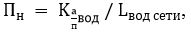 где: – количество перерывов в системе водоснабжения в год на километр сети;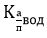  – протяженность водопроводной сети.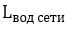 Показатели качестваПоказатели качестваПоказатели качестваПоказатели качестваДнпдоля проб питьевой воды, подаваемой с источников водоснабжения, водопроводных станций или иных объектов централизованной системы водоснабжения в распределительную водопроводную сеть, не соответствующих установленным требованиям, в общем объеме проб, отобранных по результатам производственного контроля качества питьевой воды (процент)15 %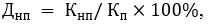 где:Кнп – количество проб питьевой воды, отобранных по результатам производственного контроля, не соответствующих установленным требованиям, единиц;Кп – общее количество отобранных проб, единиц.Дпрсдоля проб питьевой воды в распределительной водопроводной сети, не соответствующих установленным требованиям, в общем объеме проб, отобранных по результатам производственного контроля качества питьевой воды (процент)15 %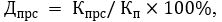 где:Кпрс – количество проб питьевой воды в распределительной водопроводной сети, не соответствующих установленным требованиям, единиц;Кп– общее количество отобранных проб, единиц.Показатели эффективности деятельностиПоказатели эффективности деятельностиПоказатели эффективности деятельностиПоказатели эффективности деятельностиЭДпвдоля потерь воды в централизованных системах водоснабжения при транспортировке в общем объеме воды, поданной в водопроводную сеть (процент), на единицу затрат, предусмотренных на реализацию соответствующих мероприятий инвестиционной программы 15 %Отношение Дпв к сумме затрат, предусмотренных на реализацию соответствующих мероприятий инвестиционной программы.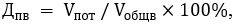 где:Vпот– объем потерь воды в централизованных системах водоснабжения при ее транспортировке, кубический метр;Vобщв– общий объем воды, поданной в водопроводную сеть, кубический метр.ЭУрпудельный расход электрической энергии, потребляемой в технологическом процессе подготовки питьевой воды (киловатт-час/кубический метр), на единицу объема воды, отпускаемой в сеть, на единицу затрат, предусмотренных на реализацию соответствующих мероприятий инвестиционной программы 10 %Отношение Урп к сумме затрат, предусмотренных на реализацию соответствующих мероприятий инвестиционной программы.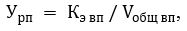 где:Кэ вп – общее количество электрической энергии, потребляемой в соответствующем технологическом процессе, киловатт-час;Vобщ вп – общий объем питьевой воды, в отношении которой осуществляется водоподготовка, кубический метр.ЭУрптУровень снижения удельного расхода электрической энергии, потребляемой в технологическом процессе транспортировки питьевой воды, на единицу объема транспортируемой воды (киловатт-час/кубический метр) на единицу объема воды, отпускаемой в сеть на единицу затрат, предусмотренных на реализацию соответствующих мероприятий инвестиционной программы10 %Отношение Урпт к сумме затрат, предусмотренных на реализацию соответствующих мероприятий инвестиционной программы.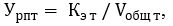 где:Кэ т– общее количество электрической энергии, потребляемой в соответствующем технологическом процессе, киловатт-час;Vобщ т– общий объем транспортируемой питьевой воды, кубический метр.ЭКСколичествo сотрудников Субъекта на 1000 подключенных абонентов (общее количество сотрудников Субъекта/1000 подключенных абонентов) на единицу затрат, предусмотренных на реализацию соответствующих мероприятий инвестиционной программы5 %Отношение КС к сумме затрат, предусмотренных на реализацию соответствующих мероприятий инвестиционной программы.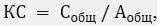 где:Собщ– общее количество сотрудников коммунальной компании;Аобщ– общее количество подключенных абонентов, тысяч единиц.ЭУСуровень собираемости платежей с потребителей за водоснабжение на единицу объема воды, отпускаемой в сеть (процент), на единицу затрат, предусмотренных на реализацию соответствующих мероприятий инвестиционной программы10 %Отношение УС к сумме затрат, предусмотренных на реализацию соответствующих мероприятий инвестиционной программы.УС = Соплачено / Сначислено х 100%где:Соплачено – сумма оплаты за вычетом других доходов;Сначислено – сумма начисления.ИтогоИтого100 %Услуги водоотведенияУслуги водоотведенияУслуги водоотведенияУслуги водоотведенияПоказатели надежности и бесперебойностиПоказатели надежности и бесперебойностиПоказатели надежности и бесперебойностиПоказатели надежности и бесперебойностиУнудельное количество аварий и засоров в расчете на протяженность канализационной сети в год (единица/километр)20 %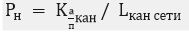 где: – количество аварий и засоров на канализационных сетях;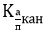  – протяженность канализационных сетей, километр.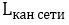 Показатели качестваПоказатели качестваПоказатели качестваПоказатели качестваДсвнодоля сточных вод, не подвергающихся очистке, в общем объеме сточных вод, сбрасываемых в централизованные системы водоотведения населенного пункта (процент) 20 %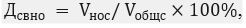 где:Vнос – объем сточных вод, не подвергшихся очистке, кубический метр;Vобщс– общий объем сточных вод, сбрасываемых в централизованные системы водоотведения, кубический метр.Дпсвндоля проб сточных вод, не соответствующих установленным нормативам допустимых сбросов, лимитам на сбросы, рассчитанная применительно к видам централизованных систем водоотведения (процент)15 %Дпсвн = Кпсвн / Кобщсв Х 100%где:Кпсвн – количество проб сточных вод, не соответствующих установленным нормативам допустимых сбросов, лимитам на сбросы, единиц;Кобщсв – общее количество проб сточных вод, единиц.Показатели эффективности деятельностиПоказатели эффективности деятельностиПоказатели эффективности деятельностиПоказатели эффективности деятельностиЭУростудельный расход электрической энергии, потребляемой в технологическом процессе очистки сточных вод, на единицу объема очищаемых сточных вод (киловатт-час/кубический метр), на единицу затрат, предусмотренных на реализацию соответствующих мероприятий инвестиционной программы15 %Отношение Урост к сумме затрат, предусмотренных на реализацию соответствующих мероприятий инвестиционной программы.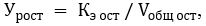 где:Кэ ост – общее количество электрической энергии, потребляемой в соответствующем технологическом процессе, киловатт-час;Кобщ ост – общий объем сточных вод, подвергающихся очистке, кубический метр.ЭУрсвтудельный расход электрической энергии, потребляемой в технологическом процессе транспортировки сточных вод на единицу объема транспортируемых сточных вод  (киловатт-час/кубический метр), на единицу затрат, предусмотренных на реализацию соответствующих мероприятий инвестиционной программы15 %Отношение Урсвт к сумме затрат, предусмотренных на реализацию соответствующих мероприятий инвестиционной программы.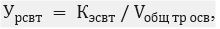 где:Кэсвт – общее количество электрической энергии, потребляемой в соответствующем технологическом процессе, киловатт-час;Vобщ тр осв – общий объем сточных вод, подвергающихся очистке, кубический метр.ЭКСколичествo сотрудников Субъекта на 1000 подключенных абонентов (общее количество сотрудников Субъекта/1000 подключенных абонентов), на единицу затрат, предусмотренных на реализацию соответствующих мероприятий инвестиционной программы5 %Отношение КС к сумме затрат, предусмотренных на реализацию соответствующих мероприятий инвестиционной программы.  где: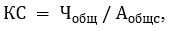 Чобщ – общее количество сотрудников коммунальной компании;Аобщс – общее количество подключенных абонентов, тысяч единиц.Показатели финансовой эффективностиПоказатели финансовой эффективностиПоказатели финансовой эффективностиПоказатели финансовой эффективностиЭУСуровень собираемости платежей с потребителей за водоотведение (процент), на единицу затрат, предусмотренных на реализацию соответствующих мероприятий инвестиционной программы10 %Отношение УС к сумме затрат, предусмотренных на реализацию соответствующих мероприятий инвестиционной программы.УС = Соплачено/Сначислено Х 100%где:Соплачено – сумма оплаты за вычетом других доходов;Сначислено – сумма начисления в год.ИтогоИтого100 %№КритерииКоэффициенты1Качество:0,21увеличение или сохранение на прежнем уровне доли потребителей, удовлетворенных качеством предоставляемых услуг (проводится ежегодно специализированной организацией, привлеченной на конкурсной основе Субъектом, путем анкетирования: 1) не менее 0,5 % потребителей, если их общее количество превышает 100000; 2) не менее 1% потребителей, если их общее количество превышает 1000; 2) не менее 10 % потребителей, если их общее количество не превышает 1000 лиц)0,11снижение или сохранение на прежнем уровне (в том числе отсутствие) количества зарегистрированных ведомством уполномоченного органа жалоб потребителей на оказание некачественных услуг нашедших подтверждение по результатам проверки0,051снижение или сохранение на прежнем уровне (в том числе отсутствие) количества зарегистрированных ведомством уполномоченного органа жалоб на отказ в подключении к услугам или предоставлении технических условий нашедших подтверждение по результатам проверки0,052Надежность:0,12отсутствие фактов непредоставления (отключения) регулируемых коммунальных услуг продолжительностью более трех дней0,052снижение или сохранение на прежнем уровне изношенности основных средств на 2 и более %0,053Эффективность:0,33снижение удельной величины расхода энергетических ресурсов на производство регулируемых услуг.Примечание. При расчете не учитываются энергопотребление новых дополнительных производственных объектов, обеспечивающих повышение качества питьевой воды, очищенных сточных вод и утилизация осадков сточных вод0,13снижение нормативных технических потерь на уровень, утвержденный ведомством уполномоченного органа0,053повышение энергоэффективности (повышение класса энергоэффективности административных и производственных зданий)0,053повышение или сохранение на прежнем уровне собираемости платежей с потребителей за оказанные регулируемые услуги0,1№Специальные критерииКоэффициенты1в сфере теплоэнергетикив сфере теплоэнергетики1Качество:0,151подача тепловой энергии соответствующие санитарным нормам, определяющим температуру воздуха в жилых помещениях – круглосуточно в течение отопительного сезона0,151Надежность:0,151бесперебойная подача тепловой энергии потребителям соответствующей стандартам услуг0,151Эффективность:0,11выполнение задаваемого тепловыми сетями температурного графика (для энергопроизводящих станций и котельных)0,12в сфере водоснабжения и водоотведенияв сфере водоснабжения и водоотведения2Качество:0,152снижение количества аварий в расчете на протяженность сетей водоснабжения и (или) водоотведения в год0,152Надежность:0,152снижение доли магистральных (распределительных) сетей, нуждающихся в замене (в процентах)0,152Эффективность:0,102увеличение доли энергосберегающих насосных оборудований0,102.1в сфере водоснабжения орошаемого земледелияв сфере водоснабжения орошаемого земледелия2.1Качество:0,152.1подача воды в соответствии с планом водораспределения, разработанного с учетом лимита водопользования и водности года0,152.1Надежность:0,152.1повышение эксплуатационной надежности водохозяйственных сооружений, каналов, трубопроводов (увеличение доли сооружений, приведенных в безопасное техническое состояние)0,152.1Эффективность:0,102.1повышение коэффициента полезного действия водовода (канала и других)0,103в сфере электроэнергетикив сфере электроэнергетики3Качество:0,153отсутствует–3Надежность:0,33недопоставленная электроэнергия, среднее время прерывания0,153средний индекс длительности прерываний в работе системы;средний индекс частоты прерываний в работе системы0,153Эффективность:0,13применение энергосберегающих оборудований0,14в сфере транспортировки товарного газа по распределительным трубопроводам4Качество:0,154подача товарного газа потребителям требуемых параметров согласно СН РК 4.03-01-2011 (давление и теплотворная способность) круглогодично0,154Надежность:0,154бесперебойная подача товарного газа потребителям0,154Эффективность:0,14повышение эксплуатационной надежности газоснабжающих сооружений (увеличение доли сооружений, приведенных в безопасное техническое состояние)0,054снижение количества аварий в расчете на протяженность сетей в год0,055в сфере подъездных путей при отсутствии конкурентного подъездного пути5Качество:0,155бесперебойное обеспечение пропускной способности подъездных путей в соответствии с технологическим процессом0,155Надежность:0,15снижение количества аварий, относительно к предыдущему году, или их отсутствие0,15Эффективность:0,155повышение и (или) сохранение эксплуатационной надежности железнодорожных сооружений0,15№ ппНаименование показателяЕдиница измеренияЦелевое значение показателяДопустимое отклонение от целевого значения показателя на отчетный период (год)Фактическое значение показателя за отчетный период (год)Фактическое отклонение фактического значения показателя от его целевого значения за отчетный период (год)Причины отклонения12345678123№ п/пНаименование показателяФормула показателя качества и надежности регулируемой услугиЕдиница измеренияСреднегодовое фактическое значениеСреднегодовое плановое значение1 год***2 год***3 год***4 год***5 год***б/п*нб/п**б/п*нб/п**б/п*нб/п**б/п*нб/п**б/п*нб/п**б/п*нб/п**123